УПРАВЛЕНИЕ ОБРАЗОВАНИЯ ГОРОДА РОСТОВА-НА-ДОНУМуниципальное  БЮДЖЕТНОЕ общеобразовательное учреждение ГОРОДА  РОСТОВА-НА-ДОНУ «Гимназия № 118 ИМЕНИ ВАЛЕРИЯ НИКОЛАЕВИЧА Цыганова»344113, г. Ростов-на-Дону, ул. Орбитальная 26/1                            тел./факс 233-31-55Адаптированная основная общеобразовательная программа начального общего образования для слабовидящих обучающихсяВариант 4.21Содержаниеение   и   назначение      адаптированной   Адаптированная основная общеобразовательная программа начального общего образования для слабовидящих обучающихся с ОВЗ МБОУ «Гимназия № 118» (далее - АООП НОО) разработана в соответствии с Федеральным государственным образовательным стандартом начального общего образования обучающихся с ограниченными возможностями здоровья (далее - Стандарт) и с учетом примерной адаптированной основной образовательной программы начального общего образования (далее АООП НОО) для слабовидящих обучающихся и представляет собой образовательную программу, адаптированную для обучения слабовидящих обучающихся с учетом их возрастных, типологических и индивидуальных особенностей, а также особых образовательных потребностей.АООП НОО для слабовидящих МБОУ «Гимназия № 118»  для обучающихся с ОВЗ наряду с обучением и воспитанием обучающихся обеспечивает коррекцию нарушений развития и социальную адаптацию. АООП НОО для слабовидящих обучающихся определяет содержание образования, ожидаемые результаты и условия ее реализации.АООП НОО для слабовидящих обучающихся определяет содержание образования, ожидаемые результаты и условия ее реализации.АООП НОО реализуется через организацию урочной и внеурочной деятельности, в которую входит коррекционно-развивающая область.Нормативно-правовую базу разработки АООП НОО для слабовидящих обучающихся составляют: Федеральный закон Российской Федерации «Об образовании в Российской Федерации» № 273ФЗ (в ред. Федеральных законов от 07.05.2013 № 99ФЗ, от 23.07.2013 № 203ФЗ, от 02.05.2015№ 122ФЗ);Приказ Минобрнауки России от 19 декабря 2014 г. N 1598 «Об утверждении федерального государственного образовательного стандарта начального общего образования обучающихся с ограниченными возможностями здоровья» 20 декабря 2014.Письмо Минобрнауки России от 11 марта 2016 г. № ВК452/07 «О введении ФГОС ОВЗ» Письмо Минобрнауки России от 23 мая 2016 г. № ВК1074/07 «О совершенствовании деятельности психолого-медико-педагогических комиссий»Примерная адаптированная основная образовательная программа начального общего образования на основе ФГОС НОО слабовидящих обучающихся;Устав МБОУ «Гимназия № 118»Структура адаптированной основной общеобразовательной программы начального    общего образования для слабовидящих обучающихсяСтруктура АООП НОО для слабовидящих обучающихся в соответствии со Стандартом  содержит три раздела: целевой, содержательный и организационный.Целевой раздел определяет общее назначение, цели, задачи и планируемые результаты реализации АООП НОО для слабовидящих обучающихся, а также способы определения достижения этих целей и результатов.Целевой раздел включает:пояснительную записку;планируемые результаты освоения слабовидящими обучающимися АООП НОО; систему оценки достижения планируемых результатов освоения АООП НОО.Содержательный раздел определяет общее содержание АООП НОО для слабовидящих обучающихся и включает следующие программы, ориентированные на достижение личностных, предметных и метапредметных результатов:программу формирования универсальных учебных действий у обучающихся; программы отдельных учебных предметов, курсов коррекционно-развивающей области; программу духовно-нравственного развития, воспитания слабовидящих обучающихся приполучении НОО;программу формирования экологической культуры, здорового и безопасного образа жизни; программу коррекционной работы;программу внеурочной деятельности.Организационный раздел включает:учебный план НОО, включающий предметные и коррекционно-развивающую области, направления внеурочной деятельности;систему условий реализации АООП НОО в соответствии с требованиями Стандарта.Учебный план НОО слабовидящих обучающихся (далее – Учебный план) являетсяосновным организационным механизмом реализации АООП НОО.Принципы и подходы к формированию адаптированной основной общеобразовательной программы начального общего образования для слабовидящих обучающихсяПрименение дифференцированного подхода обеспечивает разнообразие содержания, предоставляя слабовидящим обучающимся возможность реализовать индивидуальный потенциал развития.Деятельностный подход основывается на теоретических положениях отечественной психологической науки, раскрывающих основные закономерности образования с учетом специфики развития личности слабовидящих обучающихся.Деятельностный подход в образовании строится на признании того, что развитие личности слабовидящих обучающихся младшего школьного возраста определяется характером организации доступной им деятельности (учебно-познавательной, предметно-практической коммуникативной, двигательной).Основным средством реализации деятельностного подхода в образовании является организация учебно-познавательной и предметно-практической деятельности обучающихся, обеспечивающая овладение ими содержанием образования.Реализация деятельностного подхода обеспечивает:придание результатам образования социально и личностно значимого характера;прочное усвоение обучающимися знаний и опыта разнообразной деятельности и поведения, возможность их самостоятельного продвижения в изучаемых образовательных областях;существенное повышение мотивации и интереса к учению, приобретению нового опыта деятельности и поведения;обеспечение условий для общекультурного и личностного развития на основе формирования УУД.В основу формирования АООП НОО для слабовидящих обучающихся положены следующие принципы:принципы государственной политики РФ в области образования (гуманистический характер образования, единство образовательного пространства на территории Российской Федерации, светский характер образования, общедоступность образования, адаптивность системы образования к уровням и особенностям развития и подготовки обучающихся и воспитанников и др.);принцип учета типологических и индивидуальных образовательных потребностей обучающихся;принцип коррекционной направленности образовательного процесса;принцип развивающей направленности образовательного процесса, ориентирующий на развитие личности обучающегося и расширение его «зоны ближайшего развития» с учетом особых образовательных потребностей;онтогенетический принцип;принцип преемственности, предполагающий взаимосвязь и непрерывность образования слабовидящих обучающихся на всех ступенях обучения;принцип целостности содержания образования, поскольку в основу структуры содержания образования положено не понятие предмета, а ― «образовательной области»;принцип направленности на формирование деятельности, обеспечивает возможность овладения слабовидящими обучающимися всеми видами доступной им предметно-практической деятельности, способами и приемами познавательной и учебной деятельности, коммуникативной деятельности и нормативным поведением;принцип переноса усвоенных знаний, умений, навыков и отношений, сформированных в условиях учебной ситуации, в различные жизненные ситуации, что обеспечит готовность обучающегося к самостоятельной ориентировке и активной деятельности в реальном мире;принцип сотрудничества с семьей.2.ЦЕЛЕВОЙ РАЗДЕЛПояснительная запискаЦель реализации адаптированной основной общеобразовательной программы начального общего образования для слабовидящих обучающихся (вариант 4.2.)Целью реализации адаптированной основной общеобразовательной программы начального общего образования для слабовидящих обучающихся является создание условий выполнения требований Стандарта через обеспечение личностного развития данной группы обучающихся,достижения ими планируемых результатов освоения адаптированной основной общеобразовательной программы, обеспечение социальной адаптации и интеграции.Достижение поставленной цели при разработке и реализации образовательной организацией адаптированной основной общеобразовательной программы предусматривает решение следующих основных задач:формирование общей культуры, духовно-нравственного развития, воспитания слабовидящих обучающихся, сохранение и укрепление их здоровья;личностное и интеллектуальное развитие слабовидящих обучающихся;удовлетворение особых образовательных потребностей, имеющих место у слабовидящих обучающихся;создание условий, обеспечивающих слабовидящему обучающемуся достижение планируемых результатов по освоению учебных предметов, курсов коррекционно-развивающей области;минимизация негативного влияния особенностей познавательной деятельности данной группы обучающихся для освоения ими адаптированной основной общеобразовательной программы для слабовидящих;оптимизация процессов социальной адаптации и интеграции;выявление и развитие способностей слабовидящих обучающихся с учетом их индивидуальности, самобытности, уникальности через систему клубов, секций, студий и кружков, организацию общественно полезной деятельности;обеспечение участия педагогических работников, родителей (законных представителей) с учетом мнения обучающихся, общественности в проектировании и развитии внутришкольной среды;использование в образовательном процессе современных тифлотехнических средств и средств оптической коррекции;использование в образовательном процессе современных образовательных технологий деятельностного типа, определяющих пути и способы достижения обучающимися социально желаемого уровня (результата) личностного и познавательного развития с учетом их особых образовательных потребностей;предоставление слабовидящим обучающимся возможности накопления социального опыта, знаний, умений и способов деятельности, сформированных в процессе изучения учебных предметов и курсов коррекционно-развивающей области.Вариант 4.2 предполагает, что слабовидящий обучающийся получает образование, полностью соответствующее по итоговым достижениям к моменту завершения обучения, образованию обучающихся, не имеющих ограничений по возможностям здоровья. Данный вариант стандарта предполагает пролонгированные сроки обучения: пять лет (1 -5 классы).Данный вариант предполагает в большей степени коррекцию и развитие у обучающихся нарушенных функций, профилактику возникновения вторичных отклонений в развитии; оптимизацию процессов социальной адаптации и интеграции обучающихся, планомерного введения в более сложную социальную среду; развитие компенсаторных способов деятельности вучебно-познавательном процессе и повседневной жизни; развитие познавательного интереса, познавательной активности; расширение умения адекватно использовать речевые и неречевые средства общения; проявление социальной активности.Обязательной является организация и создание образовательной среды, включающей учет в процессе организации учебной и внеучебной деятельности клинической картины зрительного заболевания обучающихся, состояния основных зрительных функций, индивидуального режима зрительных и физических нагрузок; систематическое и целенаправленное развитие всех органов чувств; использование приемов, обеспечивающих снятие зрительного напряжения и профилактику зрительного утомления; доступность учебной информации для зрительного восприятия слабовидящими обучающимися; соблюдение регламента зрительных нагрузок в соответствии с глубиной зрительных нарушений и клинических форм зрительных заболеваний (в соответствии с рекомендациями офтальмолога); увеличение времени на выполнения практических работ, в том числе итоговых: при выполнении итоговых работ время на их выполнение может быть увеличенов 2 раза по сравнению с регламентом, установленным для обучающихся, не имеющих ограничений по возможностям здоровья; обеспечение доступности учебной информации для рационального чередования зрительной нагрузки со слуховым восприятием учебного материала; учет темпа учебной работы слабовидящих обучающихся в зависимости от состояния их зрительных функций и уровня развития; применении как общих, так и специальных методов и приемов обучения.Психолого-педагогическая характеристика слабовидящих обучающихсяСлабовидение связано со значительным нарушением функционирования зрительной системы вследствие её поражения. Слабовидение характеризуется, прежде всего, показателями остроты зрения лучше видящего глаза в условиях оптической коррекции от 0,05-0,4. Так же слабовидение может быть обусловлено нарушением другой базовой зрительной функции - поля зрения. Общим признаком у всех слабовидящих обучающихся выступает недоразвитие сферы чувственного познания, что приводит к определённым изменениям в психическом и физическом развитии, трудностям становления личности, к затруднениям предметно-пространственной и социальной адаптации.Категория слабовидящих обучающихся представляет собой чрезвычайно неоднородную группу, различающуюся по своим зрительным возможностям, детерминированным состоянием зрительных функций и характером глазной патологии. Выделяются степени слабовидения: тяжелая, средняя, слабая.Группу слабовидения тяжелой степени составляют обучающиеся с остротой зрения, находящейся в пределах от 0,05 до 0,09 на лучше видящем глазу в условиях оптической коррекции. Наряду со значительным снижением остроты зрения, как правило, нарушен ряд других зрительных функций: поле зрения (сужение или наличие скотом), светоощущение (повышение или понижение светочувствительности), пространственная контрастная чувствительность, цветоразличение, глазодвигательные функции (в виде нистагма, значительно осложняющего процесс видения, и косоглазия) и другие. Нарушение зрительных функций значительно затрудняет формирование адекватных, точных, целостных, полных чувственных образов окружающего, снижает возможности ориентировки, как в микро, так и макропространстве, осложняет процесс зрительного восприятия, обусловливает возникновение трудностей в процессе реализации учебно-познавательной деятельности. Состояние зрительных функций у данной подгруппы обучающихся чрезвычайно неустойчивое и во многом зависит от условий, в которых осуществляется учебно-познавательная деятельность: в неблагоприятных условиях состояние зрительных функций может существенно снижаться.Несмотря на достаточно низкую остроту зрения и нестабильность зрительных функций, ведущим в учебно-познавательной деятельности данной группы обучающихся выступает зрительный анализатор.Определенная часть обучающихся, входящих в данную группу, в силу наличия неблагоприятных зрительных прогнозов, наряду с овладением традиционной системой письма и чтения, должна параллельно обучаться рельефно-точечной системе письма и чтения.Группу слабовидения средней степени составляют обучающиеся с остротой зрения от 0,1 до 0,2 на лучше видящем глазу в условиях оптической коррекции. При этих показателях остроты зрения имеют место искажения зрительных образов и трудности зрительного контроля при передвижении в пространстве, для большинства обучающихся характерен монокулярный характер зрения. В данную группу входят так же обучающиеся, у которых, наряду со снижением остроты зрения, могут иметь место нарушения (отдельные или в сочетании) других зрительных функций (поля зрения, светоощущения, пространственной контрастной чувствительности, цветоразличения, глазодвигательные функции и др.). Вследствие комбинированных (органических и функциональных) поражений зрительной системы снижается их зрительная работоспособность, осложняется развитие зрительно-моторной координации, что затрудняет учебно-познавательную и ориентировочную деятельность. Разнообразие клинико- патофизиологических характеристик нарушенного зрения требует строго индивидуально- дифференцированного подхода к организации образовательного процесса слабовидящих обучающихся данной группы.Группу слабовидения слабой степени составляют обучающиеся с остротой зрения от 0,3 до 0,4 на лучше видящем глазу в условиях оптической коррекции. Несмотря на то, что данные показатели остроты зрения позволяют обучающемуся в хороших гигиенических условиях успешно использовать зрение для построения полноценного образа объекта (предмета), воспринимаемого на близком расстоянии, данная группа обучающихся испытывает определенные трудности как в процессе восприятия окружающего мира, так и в процессе учебно- познавательной деятельности. Сочетание снижения остроты зрения с нарушениями других функций, также часто осложняется наличием вторичных зрительных осложнений в виде амблиопии (стойкое снижение центрального зрения) и/или косоглазия, что усугубляет трудности зрительного восприятия слабовидящих обучающихся. Монокулярный характер зрения, имеющий место при амблиопии, обусловливает снижение скорости и точности восприятия, полноты и точности зрительных представлений, приводит к возникновению трудностей в дифференциации направлений, неспособности глаза выделять точное местонахождение объекта в пространстве, определять степень его удаленности.Неоднородность группы слабовидящих обучающихся детерминируется наличием у них как различных клинических форм слабовидения (нарушение рефракции, патология хрусталика, глаукома, заболевания нервно-зрительного аппарата и др.), так и таких заболеваний, как: врожденная миопия (в том числе осложненная), катаракта, гиперметропия высокой степени, ретинопатия недоношенных, частичная атрофия зрительного нерва, различные деформации органа зрения и др. Стабилизация зрительных функций может быть обеспечена за счет учета в учебно-познавательной деятельности клинических форм и зрительных диагнозов слабовидящих обучающихся.Неоднородность группы слабовидящих также определяется возрастом, в котором произошло нарушение (или ухудшение) зрения. Значение данного фактора определяется тем, что время нарушения (ухудшения) зрения оказывает существенное влияние не только на психофизическое развитие обучающегося, но и на развитие у него компенсаторных процессов. В настоящее время в качестве лидирующих причин, вызывающих слабовидение, выступают врожденно-наследственные причины. В этой связи наблюдается преобладание слабовидящих обучающихся, у которых зрение было нарушено в раннем возрасте, что, с одной стороны, обусловливает своеобразие их психофизического развития, с другой - определяет особенности развития компенсаторных механизмов, связанных с перестройкой организма, регулируемой центральной нервной системой.Обучающимся данной группы характерно: снижение общей и зрительной работоспособности; замедленное формирование предметно-практических действий; замедленное овладение письмом и чтением, что обусловливается нарушением взаимодействия зрительной иглазодвигательной систем, снижением координации движений, их точности, замедленным темпом формирования зрительного образа буквы, трудностями зрительного контроля; затруднение выполнения зрительных заданий, требующих согласованных движений глаз, многократных переводов взора с объекта на объект; возникновение трудностей в овладении измерительными навыками, выполнение заданий, связанных со зрительно-моторной координацией, зрительно- пространственным анализом и синтезом и др.В условиях слабовидения наблюдается обедненность чувственного опыта, обусловленная не только снижением функций зрения и различными клиническими проявлениями, но и недостаточным развитием зрительного восприятия и психомоторных образований.У слабовидящих наблюдается снижение двигательной активности, своеобразие физического развития (нарушение координации, точности, объема движений, нарушение сочетания движений глаз, головы, тела, рук и др.), в том числе трудности формирования двигательных навыков.При слабовидении наблюдается своеобразие становления и протекания познавательных процессов, что проявляется в: снижении скорости и точности зрительного восприятия, замедленности становления зрительного образа, сокращении и ослаблении ряда свойств зрительного восприятия (объем, целостность, константность, обобщенность, избирательность и др.); снижении полноты, целостности образов, широты круга отображаемых предметов и явлений; трудностях реализации мыслительных операций, в развитии основных свойств внимания.Слабовидящим характерны затруднения: в овладении пространственными представлениями, в процессе микро- и макроориентировки, в словесном обозначении пространственных отношений; в формировании представлений о форме, величине, пространственном местоположении предметов; в возможности дистантного восприятия и развития обзорных возможностей; в темпе зрительного анализа.Слабовидящим характерно своеобразие речевого развития, проявляющееся в некотором снижении динамики и накопления языковых средств, выразительных движений, слабой связи речи с предметным содержанием. У них наблюдаются особенности формирования речевых навыков, недостаточный запас слов, обозначающих признаки предметов и пространственные отношения; трудности вербализации зрительных впечатлений, овладения языковыми (фонематический состав, словарный запас, грамматический строй) и неязыковыми (мимика, пантомимика, интонация) средствами общения, осуществления коммуникативной деятельности (трудности восприятия, интерпретации, продуцирования средств общения).У слабовидящих обучающихся наблюдается снижение общей познавательной активности, что затрудняет своевременное развитие различных видов деятельности, в том числе сенсорно- перцептивной, которая в условиях слабовидения проходит медленнее по сравнению с обучающимися, не имеющими ограничений по возможностям здоровья.Кроме того, слабовидящим характерны трудности, связанные с качеством выполняемых действий, автоматизацией навыков, осуществлением зрительного контроля над выполняемыми действиями, что особенно ярко проявляется в овладении учебными умениями и навыками.У слабовидящих отмечается снижение уровня развития мотивационный сферы, регуляторных (самоконтроль, самооценка, воля) и рефлексивных образований (начало становления «Я-концепции», развитие самоотношения). У них могут формироваться следующие негативные качества личности: недостаточная самостоятельность, безынициативность, иждивенчество.У части обучающихся данной группы слабовидение сочетается с другими поражениями (заболеваниями) детского организма, что снижает их общую выносливость, психоэмоциональное состояние, двигательную активность, обуславливая особенности их психофизического развития.В категорию слабовидящих входит также группа обучающихся с нарушением зрения, имеющих недостатки в психологическом развитии, подтвержденные ПМПК.Группа обучающихся с ЗПР – неоднородна по составу. Среди причин возникновения ЗПР могут фигурировать органическая и/или функциональная недостаточность центральной нервной системы, конституциональные факторы, хронические соматические заболевания,неблагоприятные условия воспитания, психическая и социальная депривация. Подобное разнообразие этиологических факторов обусловливает значительный диапазон выраженности нарушений — от состояний, приближающихся к уровню возрастной нормы, до состояний, требующих отграничения от умственной отсталости.Все слабовидящие с ЗПР испытывают в той или иной степени выраженные затруднения в усвоении учебных программ, обусловленные нарушением зрения, недостаточными познавательными способностями, специфическими расстройствами психологического развития (школьных навыков, речи и др.), нарушениями в организации деятельности и/или поведения. Общими для всех слабовидящих обучающихся с ЗПР являются в разной степени выраженные недостатки в развитии зрительного восприятия, в формировании высших психических функций, замедленный темп либо неравномерное становление познавательной деятельности, трудности произвольной саморегуляции. Достаточно часто у обучающихся отмечаются нарушения речевой и мелкой ручной моторики, зрительного восприятия и пространственной ориентировки, умственной работоспособности и эмоциональной сферы.Уровень психического развития поступающего в школу слабовидящего ребенка с ЗПР зависит не только от характера и степени выраженности первичного (как правило, биологического по своей природе) нарушения, но и от качества предшествующего обучения и воспитания (раннего и дошкольного).Диапазон различий в развитии слабовидящих обучающихся с ЗПР достаточно велик – от практически нормально развивающихся, испытывающих временные и относительно легко устранимые трудности, до обучающихся с выраженными и сложными по структуре нарушениями когнитивной и аффективно-поведенческой сфер личности.Различие структуры нарушения психического развития у слабовидящих обучающихся с ЗПР определяет необходимость многообразия специальной поддержки в получении образования и самих образовательных маршрутов, соответствующих возможностям и потребностям слабовидящих обучающихся с ЗПР и направленных на преодоление существующих ограничений в получении образования, вызванных тяжестью нарушения зрения и психического развития и неспособностью обучающегося к освоению образования, сопоставимого по срокам с образованием здоровых сверстников.Дифференциация образовательных программ начального общего образования обучающихся с ЗПР должна соотноситься с дифференциацией этой категории обучающихся в соответствии с характером и структурой нарушения психического развития. Задача разграничения вариантов ЗПР и рекомендации варианта образовательной программы возлагается на ПМПК. Общие ориентиры для рекомендации обучения по АООП НОО (вариант 4.2) могут быть представлены следующим образом.АООП НОО (вариант 4.2) адресована слабовидящим обучающимся с ЗПР, которые характеризуются уровнем развития несколько ниже возрастной нормы, отставание может проявляться в целом или локально в отдельных функциях (замедленный темп либо неравномерное становление познавательной деятельности). Отмечаются нарушения зрительного восприятия, внимания, памяти, восприятия и др. познавательных процессов, умственной работоспособности и целенаправленности деятельности, в той или иной степени затрудняющие усвоение школьных норм и школьную адаптацию в целом. Произвольность, самоконтроль, саморегуляция в поведении и деятельности, как правило, сформированы недостаточно. Мотивация удовлетворительная, но характеризуется неустойчивостью и зависит от уровня сложности и субъективной привлекательности вида деятельности, а также от актуального эмоционального состояния. Возможна неадаптивность поведения, связанная как с недостаточным пониманием социальных норм, так и с нарушением эмоциональной регуляции, гиперактивностью.2.2. Планируемые результаты освоения слабовидящими обучающимися адаптированной основной общеобразовательной программы начального общего образованияРезультаты освоения междисциплинарной программы «Формирование УУД», а также её разделов «Чтение. Работа с текстом» и «Формирование ИКТ - компетентности обучающихся»Чтение. Работа с текстом (метапредметные результаты)В результате изучения всех без исключения учебных предметов и освоения курсов коррекционно-развивающей области АООП НОО слабовидящих обучающиеся приобретут первичные навыки работы с содержащейся в текстах информации в процессе чтения литературных, учебных, научно-познавательных текстов, инструкций.Работа с текстом: поиск информации и понимание прочитанного Слабовидящие обучающиеся овладеют следующими умениями:ориентироваться в текстовом материала с использованием специальных--навыков; находить в тексте конкретные сведения, факты, заданные явном виде; - определять тему и главную мысль текста; делить текст на смысловые части, составлять план текста;вычленять содержащиеся в тексте основные события и устанавливать их последовательность;сравнивать между собой объекты, описанные в тексте, выделяя 2—3 существенных признака;понимать информацию, представленную в неявном виде (например, находить в тексте несколько примеров, доказывающих приведённое утверждение; характеризовать явление по его описанию; выделять общий признак группы элементов);понимать информацию, представленную разными способами: словесно, в виде таблицы, схемы;понимать текст, опираясь не только на содержащуюся в нём информацию, но и на жанр, структуру, выразительные средства текста;использовать различные виды чтения: ознакомительное, изучающее, поисковое, выбирать нужный вид чтения в соответствии с целью чтения;ориентироваться в соответствующих возрасту словарях и справочниках. Работа с текстом: преобразование и интерпретация информации Слабовидящие обучающиеся овладеют следующими умениями:пересказывать текст устно и письменно;соотносить факты с общей идеей текста, устанавливать простые связи, не показанные в тексте напрямую;формулировать несложные выводы, основываясь на тексте; находить аргументы, подтверждающие вывод;сопоставлять и обобщать содержащуюся в разных частях текста информацию;составлять на основании текста небольшое монологическое высказывание, отвечая на поставленный вопрос.Работа с текстом: оценка информацииСлабовидящие обучающиеся овладеют следующими умениями:высказывать оценочные суждения и свою точку зрения о прочитанном тексте;оценивать содержание, языковые особенности и структуру текста; определять место и роль иллюстративного ряда в тексте;участвовать в учебном диалоге при обсуждении прочитанного или прослушанного текста.Формирование ИКТ- компетентности слабовидящих обучающихся (метапредметные результаты)В результате изучения всех без исключения предметов, освоения курсов коррекционно- развивающей АООП НОО слабовидящие обучающиеся приобретут опыт работы с гипермедийными информационными объектами, в которых объединяются текст, наглядно- графические изображения, цифровые данные, неподвижные и движущиеся изображения, звук,ссылки и базы данных и которые могут передаваться как устно, так и с помощью телекоммуникационных технологий или размещаться в Интернете.Знакомство со средствами ИКТ, гигиена работы с компьютером.Слабовидящие обучающиеся овладеют следующими умениями:-дифференцировать средства ИКТ по цели, назначению; работы с конкретным средством ИКТ;использовать безопасные для нарушенного зрения, нервной системы, опорно-двигательного аппарата эргономичные, в том числе офтальмо-гигиенические, приёмы работы с компьютером и другими средствами ИКТ;выполнять компенсирующие физические упражнения (мини-зарядку).Технология ввода информации в компьютер: ввод текста, запись звука, изображения, цифровых данных.Слабовидящие обучающиеся овладеют следующими умениями:использовать компьютер для ввода, поиска, сохранения, передачи информации;набирать текст, сканировать рисунки и тексты;работы в интернете;использовать сменные носители (флэш-карты);редактировать цепочки экранов сообщения и содержание экранов в соответствии с коммуникативной или учебной задачей, включая редактирование текста, цепочек изображений, видео- и аудиозаписей, фотоизображений;пользоваться основными функциями стандартного текстового редактора, следовать основным правилам оформления текста; использовать полуавтоматический орфографический контроль; использовать, добавлять и удалять ссылки в сообщениях разного вида;организовывать, преобразовывать информацию с использованием инструментов ИКТ; записывать аудиовизуальную и числовую информацию, используя инструменты ИКТ; объективно оценивать знания с использованием ИКТ; проводить работу над ошибками с использованием ИКТ;переработки информации в соответствии с её особенностями и средством ИКТ; использовать информационные технологии для расширения коммуникации. Создание, представление и передача сообщений.Слабовидящие обучающиеся овладеют следующими умениями:создавать текстовые сообщения с использованием средств ИКТ:редактировать, оформлять и сохранять их;создавать сообщения в виде аудио- и видеофрагментов;готовить и проводить презентацию перед небольшой аудиторией;создавать изображения, пользуясь возможностями ИКТ; составлять новое изображение из готовых фрагментов (аппликация).Планирование деятельности, управление и организация. Слабовидящие обучающиеся овладеют следующими умениями:организовывать учебную деятельность в соответствии с используемым средством ИКТ;планировать несложные исследования объектов и процессов внешнего мира.Предметные результаты Образовательные области Русский языкВ результате изучения учебного предмета «Русский язык» слабовидящие обучающиеся научатся осознавать язык как основное средство человеческого общения и явление национальной культуры. У них будут формироваться первоначальные представления о единстве и многообразии языкового и культурного пространства России, о языке как основе национального самопознания; позитивное эмоционально-ценностное отношение к русскому и родному языкам, стремление к их грамотному использованию. Русский язык и родной язык станут средством развития их мышления, воображения, интеллектуальных и творческих способностей.В результате изучения предмета у слабовидящих обучающихся будет сформирован учебно- познавательный интерес к новому учебному материалу по русскому и родному языкам и способам решения новой языковой задачи. Обучающиеся овладеют первоначальными представлениями о нормах русского и родного языка, о нормах и правилах речевого этикета; научатся ориентироваться в целях, задачах, средствах и условиях общения, выбирать адекватные языковые средства для успешного решения коммуникативных задач. Слабовидящие обучающиеся овладеют навыком безнаклонного письма.Слабовидящий обучающийся научится:Содержательная линия «Система языка»Фонетика и графика:различать звуки и буквы;характеризовать звуки русского языка: гласные ударные/безударные; согласные твёрдые/мягкие, парные/непарные, твёрдые и мягкие; согласные звонкие/глухие, парные/непарные, звонкие и глухие;последовательности букв в русском алфавите, умением пользоваться алфавитом для упорядочивания слов и поиска нужной информации;проводить фонетико-графический (звуко-буквенный) разбор слова самостоятельно по предложенному в учебнике алгоритму;оценивать правильность проведения фонетико-графического (звуко-буквенного) разбораслов.Орфоэпия:использовать в речи словесное, логическое (смысловое) и эмоциональное ударение впредложениях; использовать словообразующую функцию ударения в соответствии с норами современного русского литературного языка;использовать нормы русского и родного литературного языка в собственной речи и оценивать соблюдение этих норм в речи собеседника (в объёме представленного в учебнике материала);находить при сомнении в правильности постановки ударения или произношения слова ответ самостоятельно (по словарю учебника), либо обращаться за помощью к учителю, родителям и сверстникам.Состав слова (морфемика):различать изменяемые и неизменяемые слова;различать родственные (однокоренные) слова и формы слова;находить в словах с однозначно выделяемыми морфемами окончание, корень, приставку, суффикс;разбирать по составу слово с однозначно выделяемыми морфемами (в соответствии с предложенным в учебнике алгоритмом), оценивать правильность проведения разбора слова по составу.Лексика:выявлять слова, значение которых требует уточнения;определять значение слова по тексту или уточнять с помощью толкового словаря; подбирать синонимы для устранения повторов в тексте; подбирать антонимы для точной характеристики предметов при их сравнении;различать употребление в тексте слов в прямом и переносном значении (простые случаи); оценивать уместность использования слов в тексте; выбирать слова из рядапредложенных для успешного решения коммуникативной задачи.Морфология:различать части речи;определять грамматические признаки имён существительных — род, число, падеж, склонение;определять грамматические признаки имён прилагательных — род, число, падеж; определять грамматические признаки глаголов — число, время, род (в прошедшемвремени), лицо (в настоящем и будущем времени), спряжение;определять грамматические признаки местоимения – лицо, число;проводить морфологический разбор имён существительных, имён прилагательных, глаголов по предложенному в учебнике алгоритму; оценивать правильность проведения морфологического разбора;находить в тексте такие части речи, как личные местоимения, наречия и предлоги вместе с существительными и личными местоимениями, к которым они относятся, союзы и, а, но, частицу не при глаголах.Синтаксис:различать предложение, словосочетание, слово;устанавливать при помощи смысловых вопросов связь между словами в словосочетании и предложении;классифицировать	предложения	по	цели	высказывания,	находить повествовательные/побудительные/вопросительные предложения;определять восклицательную/невосклицательную интонацию предложения; находить главные и второстепенные (без деления на виды) члены предложения; выделять предложения с однородными членами;выполнять в соответствии с предложенным в учебнике алгоритмом разбор простого предложения (по членам предложения, синтаксический), оценивать правильность разбора;различать простые и сложные предложения (составленные из двух простых). Содержательная линия «Орфография и пунктуация» применять правила правописания (в объёме содержания курса);определять (уточнять) написание слова по орфографическому словарю учебника; безошибочно списывать текст объёмом 80—90 слов;писать под диктовку тексты объёмом 75—80 слов в соответствии с изученными правилами правописания;проверять собственный и предложенный текст, находить и исправлять орфографические и пунктуационные ошибки;осознавать место возможного возникновения орфографической ошибки; подбирать примеры с определённой орфограммой;при составлении собственных текстов перефразировать записываемое, чтобы избежать орфографических и пунктуационных ошибок;при работе над ошибками осознавать причины появления ошибки и определять способы действий, помогающих предотвратить её в последующих письменных работах.Содержательная линия «Развитие речи»оценивать	правильность	(уместность)	выбора	языковых и         неязыковых         средств         устного          общения         на          уроке,          в          школе, в быту, со знакомыми и незнакомыми, с людьми разного возраста;соблюдать в повседневной жизни нормы речевого этикета и правила устного общения(умение слышать, реагировать на реплики, поддерживать разговор);выражать собственное мнение и аргументировать его; самостоятельно озаглавливать текст; определять тему текста и его части; составлять план текста;писать изложение текста (не более 70 – 80 слов по данному учителем и самостоятельно составленному плану);сочинять письма, поздравительные открытки, записки и другие небольшие тексты для конкретных ситуаций общения.создавать тексты по предложенному заголовку;подробно или выборочно пересказывать текст; пересказывать текст от другого лица;составлять устный рассказ на определённую тему с использованием разных типов речи:описание, повествование, рассуждение;анализировать и корректировать тексты с нарушенным порядком предложений, находить в тексте смысловые пропуски;корректировать тексты, в которых допущены нарушения культуры речи;анализировать последовательность собственных действий при работе над изложениями и сочинениями и соотносить их с разработанным алгоритмом; оценивать правильность выполнения учебной задачи: соотносить собственный текст с исходным (для изложений) и с назначением, задачами, условиями общения (для самостоятельно создаваемых текстов);соблюдать нормы речевого взаимодействия при интерактивном общении (sms-сообщения, электронная почта, Интернет, другие виды и способы связи).Литературное чтениеВ результате изучения учебного предмета «Литературное чтение» слабовидящие обучающиеся осознают значимость чтения для своего личностного развития и успешности обучения по всем учебным предметам. У обучающихся будет формироваться потребность в систематическом чтении. Слабовидящие полюбят чтение художественных произведений, которые помогут им сформировать собственную позицию в жизни, расширят кругозор, обогатить словарный запас.У обучающихся сформируются представления о мире, российской истории и культуре, первоначальные этические представления, понятия о добре и зля, нравственности. Обучающиеся будут учиться осознанно воспринимать художественную литературу, эмоционально отзываться на прочитанное, высказывать свою точку зрения и уважать мнение собеседника. Они получат возможность воспринимать художественное произведение как особый вид искусства, соотносить его с другими видами искусства, познакомятся с некоторыми коммуникативными и эстетическими возможностями родного языка, используемыми в художественных произведениях.К концу обучения в начальной школе слабовидящие обучающиеся будут готовы к продолжению обучения на последующей ступени образования, достигнут необходимого уровня читательской компетентности, общего речевого развития (овладение техникой чтения вслух и«про себя», приёмами понимания прочитанного и прослушанного произведения, элементарными приёмами анализа, интерпретации и преобразования художественных, научно-популярных и учебных текстов).Слабовидящие обучающиеся научатся самостоятельно выбирать интересующую литературу, пользоваться справочными источниками для получения информации.Обучающиеся научатся вести диалог в различных коммуникативных ситуациях, соблюдая правила речевого этикета, участвовать в обсуждении прослушанного (прочитанного) произведения. Они будут составлять несложные монологические высказывания о произведении (героях, событиях), устно передавать содержание текста по плану, составлять небольшие тексты с элементами рассуждения и описания. Слабовидящие научатся декламировать (читать наизусть) стихотворные произведения. Они получат возможность выступать перед знакомой аудиторией (сверстниками, родителями, педагогами) с небольшими сообщениями, используя презентацию;в результате изучения учебного предмета у слабовидящих повысится уровень речевого развития, они научатся использовать речь как средство компенсации нарушений развития.Слабовидящий обучающийся научится:Виды речевой и читательской деятельности:осознавать значимость чтения для дальнейшего обучения, саморазвития; воспринимать чтение с учётом его цели как источник эстетического, нравственного, познавательного опыта;читать сознательно, правильно и выразительно незнакомый текст целыми словами вслух (60-70 слов в минуту) и «про себя» (75-90 слов);читать (вслух) выразительно доступные для данного возраста прозаические произведения и декламировать стихотворные произведения (30 стихотворений) после предварительной подготовки (только для художественных текстов);использовать различные виды чтения: ознакомительное, изучающее, просмотровое, поисковое/выборочное — в соответствии с целью чтения (для всех видов текстов);ориентироваться в содержании художественного и научно-популярного текста, понимать его смысл (при чтении вслух и «про себя», при прослушивании):для художественных текстов: определять главную мысль героев произведения; определять основные события и устанавливать их последовательность; озаглавливать текст, передавая в заголовке главную мысль текста; находить в тексте требуемую информацию (конкретные сведения, факты, описания), заданную в явном виде; задавать вопросы по содержанию произведения и отвечать на них, подтверждая ответ примерами из текста; объяснять значение слова с опорой на контекст, с использованием словарей и другой справочной литературы;для научно-популярных текстов: определять основное содержание текста; озаглавливать текст, в краткой форме отражая в названии его основное содержание; находить в тексте требуемую информацию (конкретные сведения, факты, описания явлений, процессов), заданную в явном виде; задавать вопросы по содержанию текста и отвечать на них, подтверждая ответ примерами из текста; объяснять значение слова с опорой на контекст, с использованием словарей и другой справочной литературы; использовать простейшие приёмы анализа различных видовтекстов:для художественных текстов: делить текст на части, озаглавливать их; составлять простой план; устанавливать взаимосвязь между событиями, фактами, поступками, мыслями, чувствами героев, опираясь на содержание текста;для научно-популярных текстов: делить текст на части, озаглавливать их; составлять простой план; устанавливать взаимосвязь между отдельными фактами, событиями, явлениями, описаниями, процессами и между отдельными частями текста, опираясь на его содержание;использовать различные формы интерпретации содержания текстов:для художественных текстов: формулировать простые выводы, основываясь на содержании текста; интерпретировать текст, опираясь на некоторые его жанровые, структурные, языковые особенности; устанавливать связи, отношения, не высказанные в тексте напрямую (например, соотносить ситуацию и поступки героев, объяснять /пояснять поступки героев, опираясь на содержание текста);- для научно-популярных текстов: формулировать простые выводы, основываясь на тексте; устанавливать связи, отношения, не высказанные в тексте напрямую (например, объяснять явления природы, пояснять описываемые события, соотнося их с содержанием текста); ориентироваться в нравственном содержании прочитанного, самостоятельно делать выводы, соотносить поступки героев с нравственными нормами (только для художественныхтекстов);передавать содержание прочитанного или прослушанного с учётом специфики текста в виде пересказа (полного или краткого) (для всех видов текстов);участвовать в обсуждении прослушанного/прочитанного текста (задавать вопросы, высказывать и обосновывать собственное мнение, соблюдая правила речевого этикета и правила работы в группе), опираясь на текст или собственный опыт (для всех видов текстов).Круг детского чтения (для всех видов текстов):осуществлять выбор книги в библиотеке по заданной тематике или по собственному желанию;самостоятельно читать детские книги;вести список прочитанных книг, в том числе для планирования своего круга чтения; составлять аннотацию и краткий отзыв на прочитанное произведение по заданномуобразцу.Литературоведческая пропедевтика (только для художественных текстов):распознавать некоторые отличительные особенности художественных произведений (на примерах художественных образов и средств художественной выразительности);отличать на практическом уровне прозаический текст от стихотворного, приводить примеры прозаических и стихотворных текстов;различать художественные произведения разных жанров (рассказ, басня, сказка, загадка, пословица), приводить примеры этих произведений;находить средства художественной выразительности (метафора, эпитет);сравнивать, сопоставлять, выполнять элементарный анализ различных текстов, используя литературоведческие понятия (фольклорная и авторская литература, структура текста, герой, автор) и средства художественной выразительности (сравнение, олицетворение, метафора, эпитет).Творческая деятельность (только для художественных текстов):создавать по аналогии собственный текст в жанре сказки и загадки;восстанавливать текст, дополняя его начало или окончание или пополняя его событиями; составлять устный рассказ по репродукциям картин художников и/или на основе личногоопыта;составлять устный рассказ на основе прочитанных произведений с учётомкоммуникативной задачи (для разных адресатов);создавать серии иллюстраций с короткими текстами по содержанию прочитанного (прослушанного) произведения;работать в группе, создавая сценарии и инсценируя прочитанное (прослушанное, созданное самостоятельно) художественное произведение.Иностранный язык (английский язык)В результате изучения учебного предмета «Иностранный язык» слабовидящие обучающиеся приобретут начальные навыки общения на иностранном языке, первоначальные представления о роли и значимости иностранного языка в жизни современного человека и в поликультурном мире. Слабовидящие обучающиеся освоят правила речевого и неречевого поведения, начальные знания и умения, необходимые для дальнейшего изучения иностранного языка, расширения словаря, закрепления умения соотнесения слова и образа, развития диалогической и монологической устной и письменной речи. У них будет формироваться дружелюбное отношение и толерантность к носителям другого языка на основе знакомства с жизнью своих сверстников в других странах, с детским фольклором и доступными образцами детской художественной литературы. Слабовидящие обучающиеся приобретут начальный опыт использования иностранного языка как средства межкультурного общения, как нового инструмента познания мира и культуры других народов, осознают личностный смысл овладения иностранным языком.Слабовидящий выпускник научится:Коммуникативные уменияГоворение:участвовать в элементарных диалогах, соблюдая нормы речевого этикета, принятые в англоязычных странах;составлять небольшое описание предмета, иллюстрации, персонажа; рассказывать о себе, своей семье, друге; воспроизводить наизусть небольшие произведения детского фольклора; кратко излагать содержание прочитанного текста.Аудирование:понимать на слух речь учителя и одноклассников при непосредственном общении и вербально/невербально реагировать на услышанное;воспринимать на слух аудиозапись и понимать основное содержание небольших сообщений, рассказов, сказок, построенных в основном на знакомом языковом материале;воспринимать на слух аудиотекст и понимать содержащуюся в нём информацию;использовать контекстуальную или языковую догадку при восприятии на слух текстов, содержащих некоторые незнакомые слова.Чтение:соотносить графический образ английского слова с его произношением;читать вслух небольшой простой текст, построенный на изученном языковом материале, соблюдая правила произношения и соответствующую интонацию;читать «про себя» и понимать содержание небольшого простого текста, построенного в основном на изученном языковом материале;читать «про себя» и находить в тексте необходимую информацию. догадываться о значении незнакомых слов по контексту.Письмо:выписывать из текста слова, словосочетания и предложения;писать поздравительную открытку с Новым годом, Рождеством, днём рождения (с опорой на образец);писать по образцу краткое письмо зарубежному другу;в письменной форме кратко отвечать на вопросы к тексту; составлять рассказ в письменной форме по плану/ключевым словам; заполнять простую анкету;правильно оформлять конверт, сервисные поля в системе электронной почты (адрес, тема сообщения).Языковые средства и навыки оперирования имиГрафика, каллиграфия, орфография:воспроизводить графически и каллиграфически корректно все буквы английского алфавита (полупечатное написание букв, буквосочетаний, слов);пользоваться английским алфавитом, знать последовательность букв в нём; списывать текст;восстанавливать слово в соответствии с решаемой учебной задачей; отличать буквы от знаков транскрипции;сравнивать и анализировать буквосочетания английского языка и их транскрипцию; группировать слова в соответствии с изученными правилами чтения; уточнять написание слова по словарю;использовать экранный перевод отдельных слов (с русского языка на иностранный и обратно).Фонетическая сторона речи:различать на слух и адекватно произносить все звуки английского языка, соблюдая нормы произношения звуков;соблюдать правильное ударение в изолированном слове, фразе; различать коммуникативные типы предложений по интонации;корректно произносить предложения с точки зрения их ритмико-интонационных особенностей;распознавать связующее r в речи и уметь его использовать; соблюдать интонацию перечисления;соблюдать правило отсутствия ударения на служебных словах (артиклях, союзах, предлогах);читать изучаемые слова по транскрипции.Лексическая сторона речи:узнавать в письменном и устном тексте изученные лексические единицы, в том числе словосочетания, в пределах тематики на ступени начальной школы;оперировать в процессе общения активной лексикой в соответствии с коммуникативной задачей;восстанавливать текст в соответствии с решаемой учебной задачей;узнавать простые словообразовательные элементы;опираться на языковую догадку в процессе чтения и аудирования (интернациональные и сложные слова).Грамматическая сторона речи:распознавать и употреблять в речи основные коммуникативные типы предложений; распознавать в тексте и употреблять в речи изученные части речи: существительные сопределённым/неопределённым/нулевым артиклем; существительные в единственном и множественном числе; глагол-связку to be; глаголы в Present, Past, Future Simple; модальные глаголы can, may, must; личные, притяжательные и указательные местоимения; прилагательные в положительной, сравнительной и превосходной степени; количественные (до 100) и порядковые (до 30) числительные; наиболее употребительные предлоги для выражения временны´ х и пространственных отношений.узнавать сложносочинённые предложения с союзами and и but;использовать в речи безличные предложения (It’s cold. It’s 5 o’clock. It’s interesting), предложения с конструкцией there is/there are;оперировать в речи неопределёнными местоимениями some, any (некоторые случаи употребления: Can I have some tea? Is there any milk in the fridge? — No, there isn’t any);оперировать в речи наречиями времени (yesterday, to-morrow, never, usually, often, sometimes); наречиями степени (much, little, very);распознавать	в	тексте	и	дифференцировать	слова	по	определённым	признакам (существительные, прилагательные, модальные/смысловые глаголы).МатематикаВ результате изучения учебного предмета «Математика» слабовидящие обучающиеся овладеют основами логического и алгоритмического мышления, пространственного воображения и математической речи, приобретут необходимые вычислительные навыки. Они овладеют навыками измерения, пересчета, вычисления, записи и выполнения алгоритмов с использованием тифлотехнических средств.Слабовидящие обучающиеся приобретут первоначальный опыт применения математических знаний для решения учебно-познавательных и учебно-практических задач, использования математических знаний для описания процессов, явлений, оценки их количественных и пространственных отношений. Обучающиеся овладеют умением выполнять устные и письменные действия с числами и числовыми выражениями, решать текстовые задачи. Они овладеют умением действовать в соответствии с алгоритмом и строить простейшие алгоритмы, таблицы, схемы, исследовать, распознавать и изображать геометрические фигуры, работать с таблицами, схемами, графиками. Слабовидящие обучающиеся овладевают пространственными представлениями, обеспечивающими освоение математических понятий, умений производить чертежно-измерительные действия. Обучающиеся приобретут навыки работы с раздаточным материалом, восприятия сенсорных эталонов формы, величины и цвета, разовьют чувство ритма, координацию движений, способствующих освоению навыков счета, последовательного выполнения арифметических действий. Обучающиеся овладеют навыками ориентировки в микропространстве (на плоскости стола, в книге, в тетради, на рабочем месте, на доске); приобретут первоначальные представления о компьютерной грамотности.Слабовидящий обучающийся научится:Числа и величины:читать, записывать, сравнивать, упорядочивать числа от нуля до миллиона;устанавливать закономерность, по которой составлена числовая последовательность, и составлять последовательность по заданному или самостоятельно выбранному правилу (увеличение/уменьшение числа на несколько единиц, увеличение/уменьшение числа в несколько раз);группировать числа по заданному или самостоятельно установленному признаку;читать, записывать и сравнивать величины (массу, время, длину, площадь, скорость), используя основные единицы измерения величин и соотношения между ними (килограмм — грамм; час — минута, минута — секунда; километр — метр, метр — дециметр, дециметр — сантиметр, метр — сантиметр, сантиметр — миллиметр);классифицировать числа по одному или нескольким основаниям, объяснять свои действия;выбирать единицу для измерения данной величины (длины, массы, площади, времени), объяснять свои действия.Арифметические действия:выполнять письменно действия с многозначными числами (сложение, вычитание, умножение и деление на однозначное, двузначное числа в пределах 10 000) с использованием таблиц сложения и умножения чисел, алгоритмов письменных арифметических действий (в том числе деления с остатком);выполнять устно сложение, вычитание, умножение и деление однозначных, двузначных и трёхзначных чисел в случаях, сводимых к действиям в пределах 100 (в том числе с нулём и числом 1);выделять неизвестный компонент арифметического действия и находить его значение; вычислять значение числового выражения (содержащего 2—3 арифметических действия,со скобками и без скобок);выполнять действия с величинами;использовать свойства арифметических действий для удобства вычислений;проводить проверку правильности вычислений (с помощью обратного действия, прикидки и оценки результата действия и др.).Работа с текстовыми задачами:устанавливать зависимость между величинами, представленными в задаче, планировать ход решения задачи, выбирать и объяснять выбор действий;решать арифметическим способом (в 1—2 действия) учебные задачи и задачи, связанные с повседневной жизнью;использовать нарушенное зрение в учебно-познавательной деятельности и для установления контактов с окружающим;использовать математические представления в пространственной и социально-бытовой ориентировке, в познавательной и учебной деятельности при решении задач;оценивать правильность хода решения и реальность ответа на вопрос задачи;решать задачи на нахождение доли величины и величины по значению её доли (половина, треть, четверть, пятая, десятая часть);решать задачи в 3—4 действия;находить разные способы решения задачи.Пространственные отношения. Геометрические фигуры:описывать взаимное расположение предметов в пространстве и на плоскости; распознавать, называть, изображать геометрические фигуры (точка, отрезок, ломаная,прямой угол, многоугольник, треугольник, прямоугольник, квадрат, окружность, круг);выполнять построение геометрических фигур с заданными измерениями (отрезок, квадрат, прямоугольник) с помощью линейки, угольника и других тифлотехническихсредств; использовать свойства прямоугольника и квадрата для решения задач; распознавать и называть геометрические тела (куб, шар); соотносить реальные объекты с моделями геометрических фигур.распознавать, различать и называть геометрические тела: параллелепипед, пирамиду, цилиндр, конус.Геометрические величины:измерять длину отрезка;вычислять периметр треугольника, прямоугольника и квадрата, многоугольника, площадь прямоугольника и квадрата, площадь фигуры, составленной из прямоугольников, решать задачи на нахождение площади прямоугольника и квадрата;оценивать размеры геометрических объектов, расстояния приближённо (на глаз).Работа с информацией:читать несложные готовые таблицы; заполнять несложные готовые таблицы;читать несложные готовые столбчатые диаграммы. читать несложные готовые круговые диаграммы;понимать простейшие выражения, содержащие логические связки и слова («…и…»,«если… то…», «верно/неверно, что…», «каждый», «все», «некоторые», «не»); составлять, записывать и выполнять инструкцию (простой алгоритм), план поискаинформации;планировать несложные исследования, собирать и представлять полученную информацию с помощью таблиц и диаграмм;интерпретировать информацию, полученную при проведении несложных исследований (объяснять, сравнивать и обобщать данные, делать выводы и прогнозы).Окружающий мир (человек, природа, общество)В результате изучения учебного предмета «Окружающий мир (человек, природа, общество)» слабовидящие обучающиеся получат возможность расширить, систематизировать и углубить исходные представления о природных и социальных объектах и явлениях как компонентах единого мира, овладеть основами практико ориентированных знаний о природе, человеке и обществе, приобрести целостный взгляд на мир в его органичном единстве и разнообразии природы, народов, культур и религий.В результате изучения учебного предмета слабовидящие обучающиеся научатся понимать роль России в мировой истории. У них будет развиваться чувство гордости за национальные свершения, открытия, победы; формироваться уважительное отношения к России, родному городу (краю), своей семье, истории, культуре, природе нашей страны, её современной жизни, осознание целостности окружающего мира. Они освоят основы экологической грамотности, элементарные правила нравственного поведения в мире природы и людей, нормы здоровьесберегающего поведения в природной и социальной среде. Обучающиеся овладеют компенсаторными умениямии навыками познания окружающего мира с помощью нарушенного зрения; освоят доступные способы изучения природы и общества, овладеют умениями и навыками установления и выявления причинно-следственных связей в окружающем мире.Слабовидящий обучающийся научится:Человек и природа:узнавать изученные объекты и явления живой и неживой природы;описывать на основе предложенного плана и алгоритма изученные объекты и явления живой и неживой природы, выделять их существенные признаки;использовать зрительно-моторную координацию, пространственную ориентировку и зрительное восприятие для расширения знаний о живой и неживой природе, формирования целостных представлений о предметах окружающего мира посредством развития способности вести целенаправленное наблюдение для формирования умений анализировать свои восприятия, относить их к определенному предмету;сравнивать объекты живой и неживой природы на основе внешних признаков или известных характерных свойств, используя зрительное восприятие и все анализаторы, проводить простейшую классификацию изученных объектов природы;проводить несложные наблюдения в окружающей среде на основе зрительного восприятия и использования всех анализаторов, ставить опыты, используя простейшее лабораторноеоборудование и измерительные приборы, средства оптической коррекции;следовать инструкциям и правилам техники безопасности при проведении наблюдений и опытов;использовать естественно-научные тексты (на бумажных и электронных носителях, в том числе в контролируемом Интернете) с целью поиска и извлечения информации, ответов на вопросы, объяснений, создания собственных устных или письменных высказываний;использовать различные справочные издания (словарь по естествознанию, определитель растений и животных на основе иллюстраций, атлас карт, в том числе и компьютерные издания) для поиска необходимой информации;использовать готовые модели (глобус, карту, план) для объяснения явлений или описания свойств объектов;мысленно воспроизводить топографию знакомого пространства;обнаруживать простейшие взаимосвязи между живой и неживой природой, взаимосвязи в живой природе; использовать их для объяснения необходимости бережного отношения к природе; определять характер взаимоотношений человека и природы, находить примеры влиянияэтих отношений на природные объекты, здоровье и безопасность человека;понимать необходимость здорового образа   жизни,   соблюдения   правил	безопасного поведения;использовать знания о строении и функционировании организма человека для сохранения и укрепления своего здоровья.использовать при проведении практических работ инструменты ИКТ (фото и видеокамеру, микрофон и др.) для записи и обработки информации, готовить небольшие презентации по результатам наблюдений и опытов;выполнять правила безопасного поведения в доме, на улице, природной среде, оказывать первую помощь при несложных несчастных случаях.Человек и общество:узнавать государственную символику Российской Федерации и своего региона; описывать достопримечательности столицы и родного края; находить на карте мира Российскую Федерацию, на карте России Москву, свой регион и его главный город;различать прошлое, настоящее, будущее; соотносить изученные исторические события с датами, конкретную дату с веком; находить место изученных событий на «ленте времени»;оценивать характер взаимоотношений людей в различных социальных группах (семья, группа сверстников, этнос), в том числе с позиции развития этических чувств, доброжелательности и эмоционально-нравственной отзывчивости, понимания чувств других людей и сопереживания им;использовать различные справочные издания (словари, энциклопедии) и детскую литературу о человеке и обществе с целью поиска информации, ответов на вопросы, объяснений, для создания собственных устных или письменных высказываний.ориентироваться в важнейших для страны и личности событиях и фактах прошлого и настоящего;проявлять уважение и готовность выполнять совместно установленные договорённости и правила, в том числе правила общения со взрослыми и сверстниками в официальной обстановке;участвовать в коллективной коммуникативной деятельности в информационной образовательной среде;определять общую цель в совместной деятельности и пути её достижения.Основы религиозных культур и светской этикиВ результате изучения учебного предмета «Основы религиозных культур и светской этики»у слабовидящих обучающихся будет развиваться способность к нравственному самосовершенствованию. У них сформируются первоначальные представления о светской этике, об отечественных традиционных религиях, их роли в культуре, истории.Слабовидящий обучающийся научится:понимать значение нравственных норм, веры и место религии в жизни человека и общества;осознавать ценность человеческой жизни;понимать роль традиционных религий в становлении российской государственности; соотносить свои поступки согласно своей совести, нравственности, основанной на свободесовести и вероисповедания, духовных традициях народов России; ориентироваться в первоначальных представлениях о светсткой этике. МузыкаВ результате изучения учебного предмета «Музыка» у слабовидящих обучающихся будутсформированы основы музыкальной культуры через эмоционально активное восприятие. У слабовидящих обучающихся будут формироваться первоначальные представления о роли музыки в жизни человека, ее роли в духовно-нравственном развитии человека. Обучающиеся овладеют основами музыкальной культуры (в том числе на материале музыкальной культуры родного края), у них будет развиваться художественный вкус и интерес к музыкальному искусству и музыкальной деятельности. Они научатся воспринимать музыку и выражать свое отношение к музыкальному произведению; приобретут опыт использования музыкальных образов при создании театрализованных и музыкально-пластических композиций, исполнении вокально- хоровых произведений в процессе импровизации. Слабовидящие научатся организовывать свое культурное пространство и овладеют опытом самовыражения посредством музыки.Слабовидящий обучающийся научится:Музыка в жизни человека:воспринимать музыку различных жанров; размышлять о музыкальных произведениях как способе выражения чувств и мыслей человека; эмоционально, эстетически откликаться на искусство, выражая своё отношение к нему в различных видах музыкально-творческой деятельности;ориентироваться в музыкально-поэтическом творчестве, в многообразии музыкального фольклора России, в том числе родного края; сопоставлять различные образцы народной и профессиональной музыки; ценить отечественные народные музыкальные традиции;воплощать художественно-образное содержание и интонационно-мелодические особенности профессионального и народного творчества (в пении, слове, движении, играх, действах и др.);организовывать культурный досуг, самостоятельную музыкально-творческую деятельность; музицировать.Основные закономерности музыкального искусства:соотносить выразительные и изобразительные интонации; узнавать характерные черты музыкальной речи разных композиторов; воплощать особенности музыки в исполнительской деятельности на основе полученных знаний;наблюдать за процессом и результатом музыкального развития на основе сходства и различий интонаций, тем, образов и распознавать художественный смысл различных форм построения музыки;общаться и взаимодействовать в процессе ансамблевого, коллективного (хорового и инструментального) воплощения различных художественных образов;реализовывать собственные творческие замыслы в различных видах музыкальной деятельности (в пении и интерпретации музыки, игре на детских элементарных музыкальных инструментах, музыкально-пластическом движении и импровизации);использовать систему графических знаков для ориентации в нотном письме при пении простейших мелодий;владеть певческим голосом и участвовать в коллективной творческой деятельности.Музыкальная картина мира:исполнять музыкальные произведения разных форм и жанров (пение, драматизация, музыкально-пластическое движение, инструментальное музицирование, импровизация и др.);определять виды музыки, сопоставлять музыкальные образы в звучании различных музыкальных инструментов, в том числе и современных электронных;оценивать и соотносить музыкальный язык народного и профессионального музыкального творчества разных стран мира;оказывать помощь в организации и проведении школьных культурно - массовых мероприятий; представлять широкой публике результаты собственной музыкально-творческой деятельности (пение, инструментальное музицирование, драматизация и др.);собирать музыкальные коллекции (фонотека, видеотека).Изобразительное искусствоВ результате изучения учебного предмета «Изобразительное искусство» у слабовидящих обучающихся будут сформированы первоначальные представления о роли изобразительного искусства в жизни и духовно-нравственном развитии человека. Обучающиеся овладеют основами художественной культуры (в том числе на материале художественной культуры родного края), у них будет развиваться эстетическое отношение к миру. Слабовидящие обучающиеся научатся понимать красоту как ценность; у них будет развиваться потребность в художественном творчестве и общении с искусством. Они овладеют практическими умениями и навыками в восприятии, анализе и оценке произведений искусства; элементарными практическими умениями и навыками в доступных видах художественной деятельности, в специфических формах художественной деятельности, базирующихся на ИКТ (цифровая фотография, видеозапись и др.); научатся выражать в творческих работах свое отношение к окружающему миру. У обучающих будет развиваться зрительное восприятие, внимание, память, зрительно-моторная координация, ориентировка в пространстве и возможность творческого самовыражения. Слабовидящие овладеют умениями и навыками выполнения реалистических изображений.Слабовидящий обучающийся научится:Восприятие искусства и виды художественной деятельности:различать основные виды художественной деятельности (рисунок, живопись, скульптура, художественное конструирование и дизайн, декоративно-прикладное искусство) и участвовать в художественно-творческой деятельности, используя различные художественные материалы и приёмы работы с ними для передачи собственного замысла;различать основные виды и жанры пластических искусств, понимать их специфику, участвовать в обсуждении их содержания;узнавать, воспринимать, описывать и эмоционально оценивать шедевры своего национального, российского и мирового искусства, изображающие природу, человека, различные стороны (разнообразие, красоту и т. д.) окружающего мира и жизненных явлений;приводить примеры ведущих художественных музеев России и художественных музеев своего региона, показывать на примерах их роль и назначение.Азбука искусства. Как говорит искусство?создавать простые композиции на заданную тему на плоскости и в пространстве; использовать выразительные средства изобразительного искусства: композицию, форму,ритм, линию, цвет, объём, фактуру; различные художественные материалы для воплощения собственного художественно-творческого замысла;различать основные и дополнительные, тёплые и холодные цвета; использовать их для передачи художественного замысла в собственной учебно-творческой деятельности;создавать средствами живописи, графики, скульптуры, декоративно - прикладного искусства образ человека;рассматривать, сравнивать, сопоставлять и анализировать пространственную форму предмета на основе зрительного восприятия; изображать предметы различной несложной формы; использовать простые формы для создания выразительных образов в живописи, скульптуре, графике, художественном конструировании;использовать декоративные элементы, геометрические, растительные узоры для украшения своих изделий и предметов быта; использовать ритм и стилизацию форм для создания орнамента;передавать в собственной художественно-творческой деятельности специфику стилистики произведений народных художественных промыслов в России (с учётом местных условий);пользоваться рисунком при изучении различных учебных предметов, в техническом творчестве, трудовой и практической деятельности;читать рисунок и соотносить его с натурой;выполнять простые рисунки и орнаментальные композиции, основанные на наблюдении окружающего мира, создавать образы природы, человека, фантастических существ, построек средствами изобразительного искусства и компьютерной графики.Значимые темы искусства. О чём говорит искусство?выбирать художественные материалы, средства художественной выразительности для создания образов природы, человека, явлений и передачи своего отношения к ним; решать художественные задачи (передавать характер и намерения объекта— природы, человека, сказочного героя, предмета, явления и т. д.— в живописи, графике и скульптуре, выражая своё отношение к качествам данного объекта) с опорой на правила изображения перспективы, цветоведения, усвоенные способы действия;видеть и изображать красоту и разнообразие природы, человека, зданий,предметов; изображать пейзажи, натюрморты, портреты, выражая своё отношение к ним; участвовать в коллективных работах на заданные темы.Технология В результате изучения учебного предмета «Технология» у слабовидящих обучающихся будут формироваться первоначальные представления о созидательном и нравственном значении труда в жизни человека и общества, о мире профессий и важности правильного выбора профессии с учетом своих возможностей и противопоказаний. У них будет формироваться положительное отношение к труду и его значению в жизни человека. Слабовидящие обучающиеся приобретут первоначальные представления о материальной культуре как продукте предметно-преобразующей деятельности человека; об опыте как основе обучения и познания, осуществления поисково-аналитической деятельности. У обучающихся будут развиваться трудовые умения, профессиональные интересы, способности и компенсаторные возможности в ходе овладения трудовыми навыками. Слабовидящие обучающиеся приобретут навыки самообслуживания, овладеют технологическими приемами ручной обработки материалов, усвоят правила техники безопасности. Обучающиеся научатся использовать приобретенные знания и умения для творческого решения конструкторских, технологических и организационных задач, приобретут первоначальные навыки совместной продуктивной деятельности, сотрудничества, взаимопомощи, планирования и организации; первоначальные знания о правилах создания предметной и информационной среды и умения применять их для выполнения учебно- познавательных задач.Слабовидящий обучающийся научится:Общекультурные и общетрудовые компетенции. Основы культуры труда, самообслуживаниепонимать общие правила создания предметов рукотворного мира: соответствие изделия обстановке, удобство (функциональность), прочность, эстетическую выразительность— и руководствоваться ими в практической деятельности;планировать и выполнять практическое задание (практическую работу) с опорой на инструкционную карту; при необходимости вносить коррективы в выполняемые действия;рациональным приемам использования зрения, слуха, осязания, кинестезии при выполнении различных трудовых действий;использовать навыки пространственной ориентировки, зрительно-моторной координации в выполнении предметно - практических действий;выполнять доступные действия по самообслуживанию и доступные виды домашнего труда; бережно относиться к материалам, оборудованию и окружающей среде;уважительно относиться к труду людей;понимать особенности проектной деятельности, осуществлять под руководством учителя элементарную проектную деятельность в малых группах:разрабатывать замысел, искать пути его реализации, воплощать его в продукте, демонстрировать готовый продукт (изделия, комплексные работы).Технология ручной обработки материалов. Элементы графической грамоты:на основе полученных представлений о многообразии материалов, их видах, свойствах, происхождении, практическом применении в жизни осознанно подбирать доступные в обработке материалы для изделий по декоративно-художественным и конструктивным свойствам в соответствии с поставленной задачей;отбирать и выполнять в зависимости от свойств изученных материалов оптимальные и доступные технологические приёмы их ручной обработки (при разметке деталей, их выделении из заготовки, формообразовании, сборке и отделке изделия);применять приёмы рациональной безопасной работы ручными инструментами: чертёжными (линейка, угольник, циркуль), режущими (ножницы) и колющими (швейная игла);представлять элементы техники, выполнять символические действия моделирования и преобразования модели и работать с простейшей технической документацией: распознавать простейшие чертежи и эскизы, читать их и выполнять разметку с опорой на них; изготавливать плоскостные и объёмные изделия по простейшим чертежам, эскизам, схемам, рисункам;отбирать и выстраивать оптимальную технологическую последовательность реализации собственного или предложенного учителем замысла;прогнозировать конечный практический результат и самостоятельно комбинировать художественные технологии в соответствии с конструктивной или декоративно-художественной задачей.Конструирование и моделирование:анализировать устройство изделия: выделять детали, их форму, определять взаимное расположение, виды соединения деталей;решать простейшие задачи конструктивного характера по изменению вида и способа соединения деталей: на достраивание, придание новых свойств конструкции;изготавливать несложные конструкции изделий по рисунку, простейшему чертежу или эскизу, образцу и доступным заданным условиям;соотносить объёмную конструкцию, основанную на правильных геометрических формах, с изображениями их развёрток;создавать конструкции с целью решения определённой конструкторской задачи по алгоритму или образцу в материале.Практика работы на компьютере:выполнять на основе знакомства с персональным компьютером как техническим средством, его основными устройствами и их назначением базовые действия с компьютерами другими средствами ИКТ, используя безопасные для органов зрения, нервной системы, опорно- двигательного аппарата эргономичные приёмы работы; выполнять компенсирующие физические упражнения (мини-зарядку);пользоваться компьютером для поиска и воспроизведения необходимой информации; пользоваться компьютером для решения доступных учебных задач с простымиинформационными объектами (текстом, рисунками, доступными электронными ресурсами).Физическая культураВ результате изучения учебного предмета «Физическая культура» слабовидящие обучающиеся начнут понимать значение занятий физической культурой для укрепления своего здоровья, содействия гармоничному физическому, нравственному и социальному развитию, успешному обучению, физической подготовленности и трудовой деятельности. У них будут формироваться первоначальные умения саморегуляции средствами физической культуры. Они овладеют основными двигательными умениями и навыками (бег, ходьба и др.). У них будут формироваться основные физические качества (сила, быстрота, выносливость, координация, гибкость, равновесие). Занятия физической культурой будут способствовать профилактике вторичных нарушений физического развития. У слабовидящих обучающихся будут формироваться потребность в занятиях физической культурой.Слабовидящий обучающийся научится:Знания о физической культуре:ориентироваться в понятиях «физическая культура», «режим дня»; понимать назначение утренней зарядки, физкультминуток и физкультпауз, уроков физической культуры, закаливания, прогулок на свежем воздухе, подвижных игр; понимать роль занятий спортом для укрепления здоровья, развития основных физических качеств;раскрывать на примерах положительное влияние занятий физической культурой на успешное выполнение учебной и трудовой деятельности, укрепление здоровья и развитие физических качеств, повышение общей и зрительной работоспособности;ориентироваться в понятии «физическая подготовка»: характеризовать основные физические качества (силу, быстроту, выносливость, равновесие, гибкость) и демонстрировать физические упражнения, направленные на их развитие;понимать роль ходьбы, бега, прыжков, лазанья, ползания, ходьбы на лыжах, плавания как жизненно важных способов передвижения человека;характеризовать способы безопасного поведения на уроках физической культуры и организовывать места занятий физическими упражнениями и подвижными играми (как в помещениях, так и на открытом воздухе);характеризовать роль и значение режима дня в сохранении и укреплении здоровья.Способы физкультурной деятельности:отбирать упражнения для комплексов утренней зарядки и физкультминуток и выполнять ихв соответствии с изученными правилами;участвовать	в	подвижных	играх,	дифференцировать	их,	соблюдать	правила взаимодействия с игроками, сообщать и соблюдать правила безопасности;использовать зрение в процессе физкультурной деятельности;выполнять упражнения, способствующие развитию зрения, зрительного восприятия, мышечной силы кистей рук.Физическое совершенствование:выполнять упражнения по коррекции и профилактике нарушений осанки, упражнения на развитие зрения, мелкой моторики рук; упражнения на развитие физических качеств (силы, быстроты, выносливости, гибкости, равновесия);выполнять организующие строевые команды; выполнять акробатические упражнения;выполнять гимнастические упражнения на спортивных снарядах (гимнастическая стенка, гимнастическое бревно);выполнять легкоатлетические упражнения (бег, прыжки, метание и броски мячей разного веса и объёма);выполнять игровые действия и упражнения из подвижных игр разной функциональной направленности;совершенствовать знание «схемы тела», дифференцировать части тела, осваивать их двигательные возможности;сохранять правильную осанку;выполнять эстетически красиво гимнастические и акробатические комбинации; соблюдать правила игры в баскетбол, футбол и волейбол; Коррекционно-развивающая областьАдаптивная физическая культураСлабовидящие обучающиеся овладеют специальными знаниями, умениями и навыками, способствующими преодолению отклонений в физическом развитии и двигательной сфере. У них будут развиваться функциональные возможности организма, обогащаться двигательные умения, совершенствоваться жизненно необходимых двигательные навыки. Обучающиеся овладеют знаниями об упражнениях, направленных на укрепление и охрану здоровья, в том числе охрану нарушенного зрения. У них будут совершенствоваться основные физические качества, формироваться правильная осанка и походка. На занятиях АФК будут способствовать коррекции навязчивых стереотипных движений. У обучающихся будут формироваться навыки свободного безбоязненного передвижения в пространстве, развиваться мышечное чувство, компенсаторные возможности за счет совершенствования физического развития средствами физической культуры.Слабовидящий обучающийся научится:Адаптивная физическая культура (теоретические знания): понимать роль адаптивной физкультуры для собственного здоровья, развития; дифференцировать виды упражнений адаптивной физкультуры;соблюдать противопоказания к физическим нагрузкам при выполнении упражнений в рамках адаптивной физкультуры.Общие упражнения:дифференцировать упражнения по видам и назначению;выполнять построения и перестроения в шеренге, колонне, круге; равнение в шеренге; расчет в шеренге и в колонне на первый-второй; повороты на месте; размыкание и смыкание; виды ходьбы, команды; упражнениям на скоростные и координационные способности: бег с остановками в определенных точках, бег с преодолением препятствий, расположенных на одном (постоянном) расстоянии друг от друга; выполнять движения руками с увеличением темпа; прыжки в разном ритме, с ноги на ногу по ориентирам, состоящие из прыжков с продвижением в разные стороны, подскоков и различных пружинящих движений ногами;выполнять общеразвивающие упражнения адаптивной физкультуры: наклоны, повороты головы, туловища; основные положения и движения рук; совместные движения головы и рук, рук и ног, рук и туловища; седы, полуприседания; прыжки, не противопоказанные для здоровья; движения ног; виды ходьбы и медленный бег; упражнения в положении стоя, сидя, стоя на коленях; выполнять упражнения с предметами: с мячом, с гимнастической палкой, с флажками, со скакалкой;выполнять упражнения, формирующие основные движения (ходьба, бег, подскоки, броски мяча, лазанье, прыжки);выполнять дыхательные упражнения: основные, под счет, на изменение пространственно- временной характеристики движения, на восстановление дыхания;принимать правильную осанку, исходное, промежуточное, заключительное положение для выполнения упражнения;согласовывать движения тела с командами, заданным ритмом и темпом; выполнять движения точно и выразительно.Лечебно-корригирующие упражнения:выполнять лечебно-корригирующие упражнения;выполнять упражнения на укрепление мышц брюшного пресса и спины; выполнять дозированную ходьбу в разном темпе с правильным дыханием; выполнять упражнения для осанки и укрепления мышц стопы;выполнять упражнения для совершенствования зрительных функций.Упражнения коррекционно-развивающей направленности:самостоятельно выполнять упражнения на координацию движений, выносливость и ловкость; сознательно относится к выполнению движений;выполнять упражнения с ходьбой и бегом (с остановкой, с преодолением препятствий); с ускорением темпа движений руками;выполнять упражнения с прыжками (в разном темпе, разным видам прыжков, танцевальным движениям с прыжками и др.);свободно передвигаться в замкнутом пространстве на сигнал, в индивидуальной игре с большим мячом, с мячом в паре;выполнять поочередные движения руками в основных и заданных направлениях;выполнять поиск по словесным ориентирам, ходьбу (по памяти, в определенном направлении), передвижение по бревну, лежащему на полу;выполнять офтальмологические упражнения;выполнять движения по световому (цветовому) сигналу, броски мяча в горизонтальную мишень, в обруч, прокатывание мяча друг другу, метание малых и больших мячей в цель горизонтальную, вертикальную, слежение за кистями рук, предметом в руках, перевод взгляда;использовать имитационные и образно-игровые движения в подвижных играх;осмысленно дифференцировать подвижные игры и в соответствии с видом игры, организовывать свои движения, проявлять двигательную активность;повышать своё участие в подвижных игр;уверенности, способности преодолевать скованность движений в выполнении упражнений на свободное, естественное передвижение.Развитие зрительного восприятияСлабовидящие обучающиеся осознают значимость зрения для своего дальнейшего развития и успешного обучения. Они научатся рационально использовать нарушенное зрение в учебно- познавательной деятельности и повседневной жизни, научатся использовать полисенсорные способы чувственного познания предметов, объектов, процессов окружающего мира. Обучающиеся получат возможность узнать о роли зрения в жизни человека, освоить приёмы его охраны, научатся правильно использовать тифлотехнические средства, повышающие различительную способность.У обучающихся будет развиваться зрительное восприятие, его механизмы и свойства (объём, константность, осмысленность, обобщённость, целостность и детальность, категоризация и др.).Слабовидящие обучающиеся освоят ориентировочно-поисковую, информационно- познавательную, регулирующую и контролирующую функции зрения, способы решения зрительных задач на поиск и обнаружение, на сличение, идентификацию, локализацию, соотнесение, узнавание и называние. Обучающиеся научатся ориентироваться во внешних признаках объектов: цвете, величине, форме, пространственных отношениях. У них будет развиваться зрительная работоспособность.Слабовидящие обучающиеся овладеют опытом визуализации чувственного опыта и его интериоризации, формирования точных, полных, дифференцированных зрительных образов; обогащения и расширения зрительных представлений как образов памяти об окружающей действительности; использования тонко координированных действий в системе зрительно- моторной координации.Охрана зрения и стабилизация зрительных функций:осознавать роль своего зрения в учебно-познавательной деятельности и повседневной жизни;понимать разнообразие средств профилактики зрительного утомления, использовать их для своего зрения;выполнять упражнения по снятию зрительного утомления, повышению тонуса глаз; соблюдать гигиену глаз и гигиенические требования к оптическим средствам коррекции; понимать роль правильной осанки, правильного дыхания для зрительнойработоспособности; использовать тифлотехнические средства для получения точной зрительной информации,тонкости, полноты, дифференцированности восприятия.Развитие регулирующей и контролирующей роли зрения выполнять простые содружественные движения глаз и рук;использовать предметы окружения, в том числе учебные при выполнении предметно- практических действий;выполнять точные графические действия: раскрашивать, штриховать, обводить по контуруи др.использовать остаточное зрение при овладении плоским письмом;быстро и правильно ориентироваться на любом листе бумаги (находить вверх, низ,середину листа, нужную клетку и линейку);использовать клетки как меры измерения; увеличивать и уменьшать изображения предметов, фигур; перемещать изображение в выбранном направлении; изменять направленность;выполнять конструирование по замыслу и зарисовывать результат.Развитие ориентировочно-поисковой роли зренияклассифицировать печатные буквы по разным основаниям;оценивать взаиморасположение предметов в пространстве, узнавать положение предмета в пространстве;переводить пространственные, линейные отношения в смысловые; оценивать на глаз расстояние до определённого предмета;при выполнении заданий составлять простой и сложный план, схемы, таблицы, диаграммы; уметь видеть зависимость изменения характеристики предмета от измененияпространственных отношений между частями;использовать зрение в преодолении препятствий в	окружающей	предметно	пространственной среде;понимать	возможности своего зрения в	получении	информации в познавательной деятельности, пространственной ориентировке, коммуникативной деятельности.Развитие информационно-познавательной роли зренияузнавать и называть цвета спектра,узнавать с помощью зрения цвета, геометрические фигуры простой формы (круг, квадрат, треугольник, прямоугольник, овал, шар, куб, цилиндр), контуры, силуэты изображений окружающих предметов, простые пространственные отношения;описывать цвета предметов находящихся на расстоянии;конструировать предмет из знакомых геометрических фигур, составлять целое из частей предметного изображения;узнавать, соотносить ранее усвоенные формы в новом пространственном положении;определять величины предметов и соотношения величины, опираясь на единицы измерения; понимать характер картины, осуществляя ее анализ и делая правильные выводы;свободное и точное определять содержания картины, воспринимать и моделировать позы, движения тела, конечностей, головы, оценивать эмоциональное состояние людей, знать части суток, времена года, режим дня обучающегося;понимать объективность природы времени;узнавать и называть в процессе зрительного восприятия предметы и объекты, понимать предметно-пространственные отношения; причинно-следственные связи.Социально-бытовая ориентировкаУ слабовидящих обучающихся будут формироваться первоначальные и адекватные представления о бытовой и социальной сфере окружающей действительности. Обучающиеся овладеют знаниями о личной гигиене, о здоровом питании, о способах ухода за одеждой и обувью, о приемах, позволяющих поддерживать чистоту в жилых и учебных помещениях, о культуре поведения в различных социально-бытовых ситуациях. У них будут развиваться социально-бытовые умения и навыки, необходимые для полноценной самостоятельной жизни.Обучающиеся осознают значимость навыков социально-бытовой ориентировки для адаптации к школьной жизни, самостоятельности и независимости от помощи окружающих. У обучающихся будет формироваться потребность в аккуратности.Обучающиеся получат сведения об окружающих их предметах, о взаимоотношениях с людьми, которые помогут им сформировать собственную позицию в жизни, расширят кругозор.У слабовидящих будут сформированы первоначальные, но адекватные представления о бытовой и социальной сферах жизни обучающихся, которые позволят сделать достаточно комфортным пребывание в школе, повысить статус в семье, обогатить знаниями и умения, расширить круг общения и перечень доступных видов предметно-практической деятельности.2.3. Система	оценки достижения планируемых результатов освоения слабовидящим обучающимися адаптированной	основной	общеобразовательной	программы начального общего образованияСистема оценки достижения планируемых результатов освоения адаптированной основной образовательной программы начального общего образования (далее – система оценки) представляет собой один из инструментов реализации требований Стандарта к планируемым результатам освоения адаптированной основной образовательной программы начального общего образования, направленный на обеспечение качества образования, что предполагает вовлеченность в оценочную деятельность как педагогов, так и обучающихся и их родителей.Основными направлениями и целями оценочной деятельности в соответствии с требованиями ФГОС НОО являются оценка образовательных достижений обучающихся и оценка результатов деятельности образовательных организаций и педагогических кадров. Полученные данные используются для оценки состояния и тенденций развития системы образования.В соответствии с требованиями Федерального Государственного образовательного стандарта начального общего образования в МБОУ «Гимназия № 118» разработана система оценки, ориентированная на выявление и оценку образовательных достижений слабовидящего учащегося с целью итоговой оценки подготовки выпускников на ступени начального общего образования.Особенностями системы оценки являются:закреплять основные направления и цели оценочной деятельности, описание объекта и содержание оценки, критерии, процедуры и состав инструментария оценивания, формы представления результатов, условия и границы применения системы оценки;ориентировать образовательный процесс на духовно-нравственное развитие, воспитание слабовидящего обучающегося; на достижение планируемых результатов освоения содержания учебных предметов НОО и курсов коррекционно-развивающей области; формирование универсальных учебных действий;обеспечивать комплексный подход к оценке результатов освоения слабовидящим АООП НОО, позволяющий вести оценку предметных (в том числе результатов освоения коррекционно- развивающей области), метапредметных и личностных результатов;предусматривать оценку достижений слабовидящего, в том числе и итоговую оценку обучающегося, освоившего АООП НОО; оценку деятельности педагогических работников и оценку эффективности деятельности образовательной организации;позволять	осуществлять	оценку	динамики	учебных	достижений	слабовидящих обучающихся.При определении подходов к осуществлению оценки результатов освоения обучающимися АООП НОО целесообразно опираться на следующие принципы:дифференциации оценки достижений с учетом типологических и индивидуальных особенностей развития и особых образовательных потребностей обучающихся;динамичности оценки достижений, предполагающей изучение изменений психического и социального развития, индивидуальных способностей и возможностей обучающихся;единства параметров, критериев и инструментария оценки достижений в освоении содержания АООП НОО, что сможет обеспечить объективность оценки.Эти принципы, отражая основные закономерности целостного процесса образования слабовидящих, самым тесным образом взаимосвязаны и касаются одновременно разных сторон процесса осуществления оценки результатов их образования.Основным направлением и целью оценочной деятельности в соответствии с требованиями ФГОС НОО слабовидящих являются оценка образовательных достижений обучающихся.Система оценки достижений обучающимися планируемых результатов освоения АООП НОО призвана решать следующие задачи:закреплять основные направления и цели оценочной деятельности, описание объекта и содержание оценки, критерии, процедуры и состав инструментария оценивания, формы представления результатов, условия и границы применения системы оценки;ориентировать образовательный процесс на духовно-нравственное развитие, воспитание слабовидящих обучающихся, на достижение планируемых результатов освоения содержания учебных предметов НОО, курсов коррекционно-развивающей области и формирование универсальных учебных действий;обеспечивать комплексный подход к оценке результатов освоения АООП НОО, позволяющий вести оценку предметных и личностных результатов НОО;предусматривать оценку достижений обучающихся, освоивших АООП НОО;осуществлять оценку динамики учебных достижений обучающихся.Результаты достижений обучающихся в овладении АООП НОО являются значимыми для оценки качества образования.Система оценки достижения слабовидящими обучающимися планируемых результатов освоения АООП НОО предполагает комплексный подход к оценке двух групп результатов образования: личностных и предметных. Система оценки предусматривает уровневый подход к содержанию оценки и инструментарию для оценки достижения планируемых результатов, а также к представлению и интерпретации результатов измерений.Одним из проявлений уровневого подхода является оценка индивидуальных образовательных достижений на основе «метода сложения», при котором фиксируется достижение уровня, необходимого для успешного продолжения образования и реально достигаемого большинством учащихся, и его превышение, что позволяет выстраивать индивидуальные траектории движения с учётом зоны ближайшего развития, формировать положительную учебную и социальную мотивацию.В соответствии с требованиями ФГОС НОО предоставление и использование персонифицированной информации возможно только в рамках процедур итоговой оценки обучающихся. Во всех иных процедурах предоставляется и используется исключительно неперсонифицированная (анонимная) информация о достигаемых обучающимися образовательных результатах.Система оценки достижения планируемых результатов освоения АООП НОО предполагает комплексный подход к оценке результатов образования, позволяющий вести оценку достижения учащимися всех трех групп результатов образования: личностных, метапредметных и предметных.Оценка результатов освоения слабовидящими обучающимися АООП НОО (кроме программы коррекционной работы) осуществляется в соответствии с требованиями ФГОС НОО.Организация и содержание аттестации обучающихся с нарушением зрения по программе                                                                                            начального общего образованияПоложение о формах, периодичности и порядке текущего контроля успеваемости и промежуточной аттестации учащихся, порядке и основания перевода, отчисления и восстановления учащихся в лицее утверждается педагогическим советом, имеющим право вносить в него свои изменения и дополнения.Цели аттестации:установление фактического уровня теоретических знаний и их практического применения учащимися по предметам обязательного компонента учебного плана; соотнесение этого уровня с обязательными требованиями ФГОС НОО для детей с ОВЗ по зрению, а также с требованиями повышенного образовательного уровня по предметам обязательного компонента учебного плана;оценка динамики формирования и уровня сформированности предметных результатов;контроль за выполнением рабочих программ.Текущий контроль успеваемости учащихся проводится в течение учебного периода (четверти) с целью систематического контроля уровня освоения учащимися тем, разделов, глав учебных программ за оцениваемый период, прочности формируемых предметных знаний и умений, степени развития деятельностно-коммуникативных умений, ценностных ориентаций.Порядок, формы, периодичность, количество обязательных мероприятий при проведении текущего контроля успеваемости учащихся определяются учителем, преподающим этот предмет, и отражаются в календарно-тематических планах, рабочих вариантах программ учителя. Заместитель директора по учебно-воспитательной работе контролируют ход текущего контроля успеваемости учащихся, при необходимости оказывают методическую помощь учителю в его проведении.Текущая аттестация обучающихся может проводиться как письменно, так и устно. Формами проведения письменной текущей аттестации являются:диктант с грамматическим заданием;контрольная работа;контрольный устный счет.К устным видам текущей аттестации относятся:проверка техники чтения;собеседование;защита проекта.Успеваемость всех обучающихся по программам начального общего образования лицея подлежит текущему контролю в виде отметок по пятибалльной системе.Отметка учащегося за четверть, полугодие выставляется на основе результатов текущего контроля успеваемости: на основании результатов письменных работ и устных ответов учащихся и оценки их фактических знаний, умений и навыков. При этом приоритет имеют отметки, полученные обучающимися за контрольные, проверочные, самостоятельные работы, тесты.Освоение образовательной программы начального общего образования, в том числе отдельной части или всего объема учебного предмета, сопровождается промежуточной аттестацией учащихся. Промежуточную аттестацию проходят все учащиеся. Промежуточная аттестация обучающихся 2-5-х классов по отдельным учебным предметам осуществляется путем выведения годовых отметок успеваемости на основе четвертных отметок успеваемости, выставленных обучающимся в течение соответствующего учебного года и сопровождается проведением контрольных мероприятий по ряду предметов учебного плана.Ежегодная промежуточная аттестация по отдельным предметам проводится в конце учебного года или в конце изучения значительных тем программы. Система отметок при промежуточной аттестации — по 5-балльной системе (минимальный балл - «1», максимальный балл - «5»).Форму	промежуточной	аттестации	определяет	учитель	с	учетом	контингента обучающихся, содержания учебного материала и используемых им образовательных технологий. Промежуточная аттестация обучающихся может проводиться как письменно, так и устно.Формами проведения письменной промежуточной аттестации являются:диктант с грамматическим заданием;контрольная работа (итоговая);контрольный устный счет;комплексная	работа,	построенная	по	типу	итоговой	аттестации	(на	основе сформированных БУД)К устным видам промежуточной аттестации относятся:проверка техники чтения;защита реферата;По согласованию с администрацией отдельным обучающимся письменная форма может быть заменена на устную.Неудовлетворительные результаты промежуточной аттестации по одному или нескольким учебным предметам образовательной программы или не прохождение промежуточной аттестации при отсутствии уважительной причины признаются академической задолженностью.Обучающиеся по образовательным программам начального общего образования, имеющие по итогам учебного года академическую задолженность по одному или нескольким учебным предметам, переводятся в следующий класс условно. Обучающиеся обязаны ликвидировать академическую задолженность.Обучающиеся по образовательным программам начального общего образования, не ликвидировавшие в установленные сроки академической задолженности с момента ее образования, по усмотрению родителей (законных представителей) оставляются на повторное обучение, переводятся на обучение по другому варианту адаптированных образовательных программам в соответствии с рекомендациями психолого-медико-педагогической комиссии либо на обучение по индивидуальному учебному плану.Отметки по итогам промежуточной аттестации выставляются в личное дело учащегося и являются в соответствии с решением педагогического совета основанием для перевода учащегося 2-5-х классов в следующий класс.Перевод учащегося в следующий класс осуществляется на основании приказа директора лицея.Оценка предметных результатовДостижение предметных результатов обеспечивается за счет основных учебных предметов. Поэтому объектом оценки предметных результатов является способность учащихся решать учебно-познавательные и учебно-практические задачи.Оценка достижения предметных результатов ведётся как в ходе текущего и промежуточного оценивания, так и в ходе выполнения итоговых проверочных работ и фиксируется системой контрольных измерений по различным предметным областям.Результаты накопленной оценки, полученной в ходе текущего и промежуточного оценивания, фиксируются в таблицах умений по предметным областям, в форме портфолио достижений и учитываются при определении итоговой оценки.Учитель начинает использовать таблицы результатов только после проведения итоговых контрольных работ по предметам (один раз в четверть) и диагностик метапредметных результатов (примерно один раз в год). После проведения таких работ учитель выставляет отметки за каждое из заданий в таблицу результатов (в «Рабочий журнал учителя»). В текущей работе при заполнении официального журнала учитель руководствуется привычными правилами.Отметки в таблицы результатов выставляются:в 1-м классе и во 2 классе в I полугодии в виде «+» (зачет, решение задачи, выполнение задания) или отсутствие «+» (задача не решена, задание не выполнено),во 2 классе со II полугодия и в 3-5 классах отметки ставятся по традиционной 5- балльной шкале. Эти данные используются для отслеживания того, как конкретные ученики справляются с программными требованиями (насколько они успешны).Только эти данные учитель переносит в «Портфель достижений ученика». Остальные материалы портфеля достижений ученик пополняет самостоятельно (консультируясь с учителем).Предметом итоговой оценки освоения обучающимися основной образовательной программы начального общего образования является достижение предметных и метапредметных результатов начального общего образования, необходимых для продолжения образования.В учебном процессе оценка предметных результатов проводится с помощью диагностических работ (промежуточных и итоговых), направленных на определение уровня освоения темы учащимися. Проводится мониторинг результатов выполнения двух итоговых работ – по русскому языку, математике – и итоговой комплексной работой на межпредметной основе.Этапы мониторинга качества обученияэтап – стартовая диагностика (на входе в 1 классе)этап – входная диагностика (начало учебного года и начало изучения тем) 3 этап – текущая диагностика (в ходе изучения программного материала)4 этап - промежуточная диагностика (в конце каждого года обучения, полугодия) 5 этап – итоговая диагностика (к концу 5 класса)Стартовая диагностика (предварительный контроль на входе) в первых классах основывается на результатах мониторинга общей готовности первоклассников к обучению в лицее. Эти показатели определяют стартовые условия обучения детей, которые необходимо учитывать в текущем оценивании. Частичное или даже полное отсутствие у ребенка отдельных умений, скудость и неполнота представлений, низкий уровень социального развития не является основанием для дискриминационных решений, а указывает на необходимость индивидуальной коррекционной работы с ребенкомЦель входной диагностики - оценка уровня сформированности предметных знаний, умений, навыков и способов деятельности, необходимых для качественного усвоения программного материала.Цель текущей диагностики - систематический анализ процесса формирования планируемых результатов по предмету, стимулирование учебного труда обучающегося. Учитель оценивает надежность сформированности способов действий, выявляет динамику развития учащихся, намечает пути повышения успешности обучения отдельных учащихся. Такой подход к организации контроля учебных достижений обучающихся позволяет учителю оценить эффективность применяемой технологии и методики обучения, при необходимости внести изменения в организацию учебного процесса.Цель промежуточной диагностики - оценка уровня сформированности предметных знаний, умений, навыков и универсальных учебных действий, необходимых для продолжения обучения в следующем классе. Представляет собой тестирование, контрольные работы по предметам и комплексные работы на межпредметной основе. К годовой аттестации допускаются все обучающиеся переводных классов. Итоги промежуточной аттестации обучающихся оцениваются количественно по пяти балльной системе.Годовая аттестация проводится по плану мониторинга за усвоением базового уровня стандарта. Цель итоговой диагностики - оценка уровня сформированности предметных знаний, умений, навыков и универсальных учебных действий, необходимых для продолжения обучения на 2 ступени обучения. Представляет собой итоговые контрольные работы по русскому языку и математике и комплексные работы на межпредметной основе. Мониторинг качества обучения на уровне ученика направлен на анализ уровня достижений планируемых результатов по текущим темам программы.Ключевые темы программы диагностируются администрацией по плану мониторинга на уровне администрации.Задача мониторинга качества обучения на уровне ученика выявить:соответствие знаний учащихся планируемым результатам на базовом и повышенном уровне (для обучающихся с высоким уровнем развития познавательной сферы)эффективность организации учебного процесса, его методического обеспечения;уровень сформированности универсальных учебных действий;проблемы в знаниях детей по разным разделам программного материала;сравнивая результаты, оценить динамику развития и обученности.В соответствии с требованиями стандарта оценка достижений планируемых результатов осуществляется на 2 уровнях: базовом, где очевиден способ решения, иминимальном, в котором формируются простейшие умения в условиях недостатков сенсомоторного, умственного и речевого развития детей с нарушением зрения.В текущей оценочной деятельности используется следующая шкала:Текущей аттестации подлежат обучающиеся 1-5 классов гимназии. Аттестация в  1классе и во 2 классе в I полугодии осуществляется на безотметочной основе. Допускается словесная объяснительная оценка, условные шкалы, на которых фиксируется результат выполненной работы по определенному критерию, различные формы графиков, таблиц, в которых отмечаются уровни учебных достижений ребенка по множеству параметров. Положительно оценивается каждый удавшийся шаг обучающегося, проводится целенаправленная работа по обучению самоконтролю:сравнивать свою работу с образцом, находить ошибки устанавливать их причины, самому вносить исправления. Оцениванию не подлежат: темп работы ученика, личностные качества школьников, своеобразие их психических процессов (особенности памяти, внимания, восприятия, темп деятельности и др.).Форму текущей аттестации определяет учитель с учетом контингента обучающихся, содержания учебного материала и используемых им образовательных технологий.Основное содержание оценки личностных результатов включает:овладение социальной ролью обучающегося, сформированность мотивов обучения, навыков взаимодействия с учителем и одноклассниками; развитие любви к своей стране, городу (краю);развитие способности к пониманию и сопереживанию чувствам других людей;владение	навыками	коммуникации	и	нормами	социального	взаимодействия;	развитие эстетических чувств;сформированность знаний о правилах безопасного здорового образа жизни, формирование интереса к предметно-практической деятельности и трудовым действиям.Оценка личностных достижений осуществляется в процессе проведения мониторинговых процедур.Мониторинг, обладая такими характеристиками, как непрерывность, диагностичность, научность, информативность, наличие обратной связи, позволяет осуществить не только оценку достижений планируемых личностных результатов, но и корректировать (в случае необходимости) организационно-содержательные характеристики АООП НОО. В целях обеспечения своевременности и объективности оценки личностных результатов целесообразно использовать все три формы мониторинга: стартовую, текущую и финишную диагностику.Для полноты оценки личностных результатов следует учитывать мнение родителей (законных представителей), поскольку важным параметром оценки служит формирование у обучающихся готовности и способности к их проявлению в повседневной жизни в различных социальных (школьной, семейной) средах.Личностные результаты в соответствии с требованиями ФГОС НОО слабовидящих обучающихся не подлежат итоговой оценке.Оценка личностных результатовОбъектом оценки личностных результатов начального образования является:сформированность внутренней позиции обучающегося, которая находит отражениеВ эмоционально-положительном отношении обучающегося к образовательному учреждению;сформированность основ гражданской идентичности, чувства гордости за свою Родину, знание знаменательных для Отечества исторических событий; любовь к своему краю; осознание своей национальности; уважение культуры и традиций народов России и мира;-сформированность самооценки с осознанием своих возможностей в учении, способности адекватно судить о причинах своего успеха/неуспеха в учении; умениевидеть свои достоинства и недостатки, уважать себя и верить в успех;-принятие и освоение социальной роли обучающегося, сформированность и развитие значимых мотивов учебной деятельности, любознательности и интереса к новому содержанию и способам решения проблем;приобретение новых знаний и умений, сформированность мотивации достижения результата;-ориентация на содержательные моменты образовательного процесса; наличие стремления к совершенствованию своих способностей, ориентации на образец поведения «хорошего ученика» как примера для подражания;- сформированность умения ориентироваться в пространственной и социально-бытовой среде;- владение навыками коммуникации и принятыми ритуалами социального взаимодействия;-способность к осмыслению и дифференциации картины мира, ее временно- пространственной организации; способность к осмыслению социального окружения, своего места в нем; принятие соответствующих возрасту ценностей и социальных ролей;развитие способности к пониманию и сопереживанию чувствам других людей;- сформированность эстетических потребностей, ценностей и чувств; развитие этических чувств, доброжелательности и эмоционально-нравственной отзывчивости, понимания и сопереживания чувствам других людей; развитие навыков сотрудничества со взрослыми и сверстниками в различных социальных ситуациях;-сформированность установки на поддержание здоровьесбережения, охрану сохранных анализаторов, на безопасный, здоровый образ жизни;-сформированность бережного отношения к материальным и духовным ценностям. Личностные результаты выпускников на ступени начального общего образования В соответствии с требованиями Стандарта не подлежат итоговой оценке.Однако текущая (выборочная) оценка личностных результатов может осуществляться:в ходе внешних неперсонифицированных мониторинговых исследований специалистами, не работающими в школе и обладающими необходимой компетенцией в сфере психолого- педагогической диагностики развития личности;Инструментарий: стандартизированные типовые задачи оценки личностных результатов, разработанные на федеральном, региональном уровне.в рамках системы внутренней оценки (ограниченная оценка сформированности отдельных личностных результатов):оценка личностного прогресса в форме портфолио;оценка знания моральных норм и сформированности морально-этических суждений о поступках и действиях людей (по ответам на задания по русскому языку, литературному чтению, окружающему миру, основам религиозных культур и светской этики);психологическая диагностика (проводится по запросу родителей или педагогов и администрации лицея при согласии родителей).Внутренняя оценка.Оценка личностного прогресса. Она проводится по контекстной информации –интерпретации результатов педагогических измерений на основе портфолио.Педагог может отследить, как меняются, развиваются интересы ребёнка, его мотивация, уровень самостоятельности, и ряд других личностных действий. Главный критерий личностного развития– наличие положительной тенденции развития.Оценка знания моральных норм и сформированности морально-этических суждений о поступках и действиях людей. Система проверочных, тестовых заданий по предметам русский язык, литературное чтение, окружающий мир, основы религиозных культур и светской этики предполагает включение заданий на знание моральных норм и сформированности морально- этических суждений.Психологическая диагностика проводится психологом, имеющим специальную профессиональную подготовку в области возрастной психологии (по запросу родителей или педагогов и администрации при согласии родителей) по вопросам (возможны варианты):сформированности внутренней позиции обучающегося;ориентация на содержательные моменты образовательного процесса;сформированность самооценки;сформированность мотивации учебной деятельности.Формы оценивания личностных результатов:Индивидуальное обследование.Индивидуальная беседа.Фронтальный письменный опрос.Фронтальное анкетирование.Педагогическая диагностика.Анкетирование.Наблюдение.Для выявления динамики личностных достижений выступают: стартовая, промежуточная, итоговая диагностика, не носящая оценочный характер.Для оценки личностных результатов необходимо проанализировать информацию, отражающую внутреннее ощущение обучающегося, его активность в школьной деятельности и самовыражение во внешкольной деятельности. Такую информацию могут предоставить: педагог-психолог, социальный педагог, классный руководитель, родители (законные представители), эти участники педагогического процесса являются экспертами в оценивании уровня личностного развития обучающегося.Экспертная оценка личностных результатов осуществляется по трём направлениям:Анализ результатов психолого-педагогической диагностики.Анализ портфолио достижений обучающегося.Анализ устной характеристики, предоставленной родителями.Данный способ системы оценивания личностных результатов позволяет осуществить комплексный анализ достижений обучающихся.В ходе заседания экспертной комиссии заполняется оценочный лист на каждого обучающегося, в котором отражаются индивидуальные результаты уровня развития личностных УУД. Данный оценочный лист является составной частью индивидуальной карты сопровождения обучающегося и к нему прилагаются рекомендации по повышению уровня развития личностных УУД на следующем этапе обучения. Кроме того, копия оценочного листа помещается в портфолио обучающегося для подробного ознакомления с ним ребёнка и родителей (законных представителей).Родители предоставляют устную характеристику уровня развития личностных УУД, описывая активность своего ребёнка во внешкольной деятельности.Так же результаты оценки личностных результатов учащихся фиксируются в «Портфолио» (Портфель достижений), в него вносятся: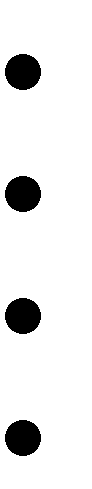 некоторые личностные характеристики (мотивация, ценностные ориентации, самооценка); результаты участия в фестивалях, смотрах, конкурсах, олимпиадах и т.п.отражаются успехи учащегося,полезные дела, которые он сделал для себя, своих родных, друзей и окружающих людей.Оценка метапредметных результатовОсновным объектом оценки метапредметных результатов служит сформированность у обучающегося универсальных учебных действий учащихся(регулятивных, коммуникативных, познавательных), т. е. таких умственных действий обучающихся,которые направлены на анализ своей познавательной деятельности и управление ею. К ним относятся:-способность решать учебные и жизненные задачи и готовность к овладению основным общим образованием, что предусматривает: развитие способности принимать и сохранять цели и задачи учебной деятельности, и находить средства ее осуществления;- освоение способов решения проблем творческого и поискового характера;- формирование умения планировать, контролировать и оценивать учебные действия в соответствии с поставленной задачей и условиями ее реализации; - формирование умения понимать причины успеха/неуспеха учебной деятельности; освоение начальных форм познавательной и личностной рефлексии;- использование знаково-символических средств представления информации для создания моделей изучаемых объектов и процессов, схем решения учебных ипрактических задач;- использование речевых средств и средств информационных и коммуникационных технологий (далее – ИКТ) для решения коммуникативных и познавательных задач;- овладение логическими действиями сравнения, анализа, синтеза, обобщения, классификации по родовидовым признакам, установления аналогий и причинно-следственных связей, построения рассуждений, отнесения к известным понятиям;- готовность слушать собеседника и вести диалог; готовность признавать возможность существования различных точек зрения и права каждого иметь свою;- формирование умения излагать свое мнение и аргументировать свою точку зрения и оценку событий; определение общей цели и путей ее достижения;умение договариваться о распределении функций и ролей в совместной деятельности;формирование умения адекватно оценивать собственное поведение и поведение окружающих;- овладение умением сотрудничать с педагогом и сверстниками при решении учебных задач, принимать на себя ответственность за результаты своих действий;- овладение начальными сведениями о сущности и особенностях объектов, процессов и явлений действительности (природных, социальных, культурных, технических и др.) в соответствии с содержанием конкретного учебного предмета;- овладение базовыми предметными и межпредметными понятиями, отражающими существенные связи и отношения между объектами и процессами;- умение работать в материальной и информационной среде образовательной организации (в том числе с учебными моделями) в соответствии с содержанием конкретного учебного предмета.Достижение метапредметных результатов обеспечивается за счёт основных компонентов образовательного процесса — учебных предметов, представленных в обязательной части учебного плана.Основное содержание оценки метапредметных результатов на ступени начального общего образования строится вокруг умения учиться, т.е. той совокупности способов действий, которая,собственно, и обеспечивает способность обучающихся к самостоятельному усвоению новых знаний и умений, включая организацию этого процесса.Особенности оценки метапредметных результатов связаны с природой универсальных учебных действий. В силу своей природы, являясь функционально по сути ориентировочными действиями, метапредметные действия составляют психологическую основу и решающее условие успешности решения обучающимися предметных задач.Соответственно, уровень сформированности универсальных учебных действий, представляющих содержание и объект оценки метапредметных результатов, может быть качественно оценён и измерен в следующих основных формах.Во-первых, достижение метапредметных результатов может выступать как результат выполнения специально сконструированных диагностических задач, направленных на оценку уровня сформированности конкретного вида универсальных учебных действий.Во-вторых, достижение метапредметных результатов может рассматриваться как инструментальная основа (или как средство решения) и как условие успешности выполнения учебных и учебно-практических задач средствами учебных предметов. Этот подход использован для итоговой оценки планируемых результатов по отдельным предметам. В зависимости от успешности выполнения проверочных заданий по математике, русскому языку, чтению, окружающему миру, технологии и другим предметам и с учётом характера ошибок, допущенных ребёнком, можно сделать вывод о сформированности ряда познавательных и регулятивных действий обучающихся. Проверочные задания, требующие совместной работы обучающихся на общий результат, позволяют оценить сформированность коммуникативных учебных действий.Наконец, достижение метапредметных результатов может проявиться в успешности выполнения комплексных заданий на межпредметной основе. В частности, широкие возможности для оценки сформированности  метапредметных результатов открывает использование проверочных заданий, успешное выполнение которых требует освоения навыков работы с информацией.Преимуществом двух последних способов оценки является то, что предметом измерения становится уровень присвоения обучающимся универсального учебного действия, обнаруживающий себя в том, что действие занимает в структуре учебной деятельности обучающегося место операции, выступая средством, а не целью активности ребёнка.Таким образом, оценка метапредметных результатов проводиться входе различных процедур.в итоговые проверочные работы по предметам или в комплексные работы на межпредметной основе.в ходе текущей, тематической, промежуточной оценки может быть оценено достижение таких коммуникативных и регулятивных действий, которые трудно илиНецелесообразно проверить в ходе стандартизированной итоговой проверочной работы. Например, именно в ходе текущей оценки целесообразно отслеживать уровень сформированности такого умения, как «взаимодействие с партером»: ориентация на партнёра, умение слушать и слышать собеседника; стремление учитывать и координировать различные мнения и позиции в отношении объекта, действия, события и др.Оценка уровня сформированности ряда универсальных учебных действий, овладение которыми имеет определяющее значение для оценки эффективности всейСистемы начального образования (например, обеспечиваемые системой начального Образования уровень «включенности» детей в учебную деятельность, уровень ихУчебной самостоятельности, уровень сотрудничества и ряд других), проводится в форме не персонифицированных процедур.Система оценивания образовательных результатовИтоговая оценка слабовидящего выпускникаНа итоговую оценку на уровне начального общего образования, результаты которой используются при принятии решения о возможности (или невозможности) продолжения обучения на следующем уровне, выносятся только предметные и метапредметные результаты.Итоговая оценка выпускника формируется на основерезультатов внутришкольного мониторинга образовательных достижений по всем предметам, зафиксированных в оценочных листах, в том числе за промежуточные и итоговые комплексные работы на межпредметной основе;оценок за выполнение итоговых работ по всем учебным предметам; оценки за выполнение и защиту индивидуального проекта.При этом результаты внутришкольного мониторинга характеризуют выполнение всей совокупности планируемых результатов, а также динамику образовательных достижений обучающихся за период обучения. А оценки за итоговые работы, индивидуальный проект и работы, характеризуют уровень усвоения обучающимися опорной системы знаний по изучаемым предметам, а также уровень овладения универсальными учебными действиями.На основании этих оценок делаются выводы о достижении планируемых результатов (на базовом или повышенном уровне) по каждому учебному предмету, а также об овладении обучающимся основными познавательными, регулятивными и коммуникативными действиями и приобретении способности к проектированию и осуществлению целесообразной и результативной деятельности.Предметом итоговой оценки является способность слабовидящих обучающихся решать учебно-познавательные и учебно-практические задачи, построенные на материале опорной системы знаний с использованием средств, релевантных содержанию учебных предметов, в том числе на основе метапредметных действий. Способность к решению иного класса задач является предметом различного рода неперсонифицированных обследований.При получении начального общего образования особое значение для продолжения образования имеет усвоение обучающимися опорной системы знаний по русскому языку и математике и овладение следующими метапредметными действиями:речевыми, среди которых следует выделить навыки осознанного чтения и работы с информацией;коммуникативными, необходимыми для учебного сотрудничества с учителем и сверстниками.Итоговая оценка выпускника формируется на основе накопленной оценки, зафиксированной в портфеле достижений, по всем учебным предметам и оценок за выполнение, как минимум, трех итоговых работ (по русскому языку, математике и комплексной работы на межпредметной основе).При этом накопленная оценка характеризует выполнение всей совокупности планируемых результатов, а также динамику образовательных достижений обучающихся за период обучения. А оценки за итоговые работы характеризуют, как минимум, уровень усвоения обучающимися опорной системы знаний по русскому языку, математике, а также уровень овладения метапредметными действиями.На основании этих оценок по каждому предмету и по программе формирования универсальных учебных действий делаются следующие выводы о достижении планируемых результатов.Слабовидящий выпускник овладел опорной системой знаний и учебными действиями, необходимыми для продолжения образования на следующем уровне, и способен использовать их для решения простых учебнопознавательных и учебнопрактических задач средствами данного предмета.Такой вывод делается, если в материалах накопительной системы оценки зафиксировано достижение планируемых результатов по всем основным разделам учебной программы, как минимум, с оценкой «зачтено» или «удовлетворительно», а результаты выполнения итоговых работ свидетельствуют о правильном выполнении не менее 50% заданий базового уровня.Слабовидящий выпускник овладел опорной системой знаний, необходимой для продолжения образования на следующем уровне образования, на уровне осознанного произвольного овладения учебными действиями.Такой вывод делается, если в материалах накопительной системы оценки зафиксировано достижение планируемых результатов по всем основным разделам учебной программы, причем не менее чем по половине разделов выставлена оценка «хорошо» или «отлично», а результаты выполнения итоговых работ свидетельствуют о правильном выполнении не менее 65% заданий базового уровня и получении не менее 50% от максимального балла за выполнение заданий повышенного уровня.Слабовидящий выпускник не овладел опорной системой знаний и учебными действиями, необходимыми для продолжения образования на следующем уровне образования.Такой вывод делается, если в материалах накопительной системы оценки не зафиксировано достижение планируемых результатов по всем основным разделам учебной программы, а результаты выполнения итоговых работ свидетельствуют о правильном выполнении менее 50% заданий базового уровня.Педагогический совет образовательной организации на основе выводов, сделанных по каждому обучающемуся, рассматривает вопрос об успешном освоении данным обучающимся основной образовательной программы начального общего образования и переводе его на следующий уровень общего образования.В случае если полученные обучающимся итоговые оценки не позволяют сделать однозначного вывода о достижении планируемых результатов, решение о переводе на следующий уровень общего образования принимается педагогическим советом с учетом динамики образовательных достижений обучающегося и контекстной информации об условиях и особенностях его обучения в рамках регламентированных процедур, устанавливаемых на федеральном уровне.Решение о переводе обучающегося на следующий уровень общего образования принимается одновременно с рассмотрением и утверждением характеристики обучающегося, в которой:отмечаются образовательные достижения и положительные качества обучающегося;определяются приоритетные задачи и направления личностного развития с учетом как достижений, так и психологических проблем развития ребенка;даются психолого-педагогические рекомендации, призванные обеспечить успешную реализацию намеченных задач на следующем уровне обучения.Оценка достижения обучающимися данной группы предметных результатов ведётся как в ходе текущего и промежуточного оценивания, так и в ходе выполнения итоговых проверочных работ. В процессе оценки используются разнообразные методы и формы, взаимно дополняющие друг друга (стандартизированные письменные и устные работы, проекты, практические работы, диагностические задания, творческие работы, самоанализ и самооценка, наблюдения и др.).Система оценки предметных результатов, связанных с освоением учебных предметов, предполагает оценку динамики образовательных достижений слабовидящих и включает оценку динамики степени и уровня овладения действиями с предметным содержанием, оценку индивидуального прогресса в развитии обучающегося.Объектом итоговой оценки предметных результатов, связанных с освоением учебных предметов, служит способность обучающихся решать учебно - познавательные и учебно- практические задачи с использованием средств, релевантных содержанию учебных предметов, в том числе на основе метапредметных действий. Итоговая оценка ограничивается контролем успешности освоения действий, выполняемых обучающимися, с предметным содержанием, отражающим опорную систему знаний данного учебного предмета.Объектом оценки личностных результатов, связанных с овладением содержанием курсов коррекционно-развивающей области, служит готовность обучающихся решать в соответствии с возрастными возможностями учебно-познавательные и практические задачи (с использованием средств, релевантных содержанию курсов коррекционно-развивающей области), проявлять активность и самостоятельность в различных сферах жизнедеятельности.Программа оценки включает:полный перечень результатов, прописанных в содержании Стандарта, которые выступают в качестве критериев оценки;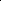 перечень параметров и индикаторов оценки каждого результата;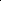 систему оценки результатов (балльная, уровневая, экспертная и др.);документы, в которых отражаются индивидуальные результаты каждого обучающегося (например, «Карта индивидуальных достижений обучающегося»);материалы для проведения процедуры оценки результатов;локальные акты образовательной организации, регламентирующие все вопросы проведения оценки результатов.Для полноты оценки достижений планируемых результатов следует учитывать мнение родителей (законных представителей), поскольку важным параметром оценки служит формирование у обучающихся готовности и способности к их проявлению в повседневной жизни, различных социальных средах (школьной, семейной).Педагогический совет гимназии на основе выводов, сделанных классными руководителями и учителями отдельных предметов, рассматривает вопрос об успешном освоении данным обучающимся адаптированной основной образовательной программы начального общего образования.В характеристике обучающегося отмечаются образовательные достижения и положительные качества обучающегося.Все выводы и оценки, включаемые в характеристику подтверждаются материалами мониторинга образовательных достижений и другими объективными показателями.2.4.Оценка результатов освоения слабовидящими обучающимися программы коррекционной работыОценка результатов освоения слабовидящими обучающимися программы коррекционной работы, составляющей неотъемлемую часть АООП НОО, осуществляется в полном соответствии с требованиями ФГОС НОО.При определении подходов к осуществлению оценки результатов освоения слабовидящими обучающимися программы коррекционной работы целесообразно опираться на следующие принципы:дифференциации оценки достижений с учетом типологических и индивидуальных особенностей развития и особых образовательных потребностей слабовидящих обучающихся;динамичности оценки достижений, предполагающей изучение изменений психического и социального развития, индивидуальных способностей и возможностей обучающихся;единства параметров, критериев и инструментария оценки достижений в освоении содержания АООП, что сможет обеспечить объективность оценки.Основным объектом оценки достижений планируемых результатов освоения слабовидящими обучающимися программы коррекционной работы выступает наличие положительной динамики развития обучающихся в интегративных показателях. К таким интегративным показателям в соответствии со ФГОС НОО относятся:сформированность умения использовать все анализаторы и компенсаторные способы деятельности в учебно-познавательном процессе и повседневной жизни;сформированность навыков ориентировки в микропространстве и умений ориентироваться в макропространстве;сформированность адекватных (в соответствии с возрастом) предметных (конкретных и обобщенных), пространственных представлений о предметах, объектах и явлениях окружающей жизни;проявление познавательного интереса, познавательной активности;наличие представлений (соответствующих возрасту) о современных тифлотехнических, оптических и технических средствах, облегчающих познавательную и учебную деятельность, и готовности их активного использования;проявление стремления к самостоятельности и независимости от окружающих (в бытовых вопросах);сформированность умений адекватно использовать речевые и неречевые средства общения; способность к проявлению социальной активности;способность осуществления самоконтроля и саморегуляции;готовность учета имеющихся противопоказаний и ограничений в учебно-познавательной деятельности и повседневной жизни.Результаты освоения слабовидящими обучающимися программы коррекционной работы не выносятся на итоговую оценку.Обобщенная оценка результатов освоения программы коррекционной работы слабовидящими обучающимися может осуществляться в ходе различных мониторинговых процедур, посредством использования метода экспертных оценок.Мониторинг, обладая такими характеристиками, как непрерывность, диагностичность, научность, информативность, наличие обратной связи, позволяет осуществить не только оценку достижений планируемых результатов освоения слабовидящими программы коррекционной работы, но и вносить (в случае необходимости) коррективы в ее содержание и организацию. В целях оценки результатов освоения слабовидящими обучающимися программы коррекционной работы целесообразно использовать все три формы мониторинга: стартовую, текущую и финишную диагностику.Стартовая диагностика позволяет наряду с выявлением индивидуальных особых образовательных потребностей и уровня развития компенсаторных возможностей обучающихся выявить исходный уровень развития интегративных показателей, свидетельствующий о степени влияния нарушений развития на учебно-познавательную деятельность и повседневную жизнь (например, выявить стартовый уровень развития у слабовидящего обучающегося умения использовать все анализаторы и компенсаторные способы деятельности в учебно-познавательной и повседневной жизни).Текущая диагностика используется для осуществления мониторинга в течение всего времени обучения слабовидящего на начальной ступени образования. При использовании данной формы мониторинга можно использовать экспресс-диагностику интегративных показателей, состояние которых позволяет судить об успешности (наличие положительной динамики) или неуспешности (отсутствие даже незначительной положительной динамики) слабовидящих обучающихся в освоении планируемых результатов овладения программой коррекционной работы. Данные эксперсс-диагностики выступают в качестве ориентировочной основы для определения дальнейшей стратегии: продолжения реализации разработанной программы коррекционной работы или внесения в нее определенных корректив.Целью финишной диагностики, проводящейся на заключительном этапе (окончание учебного года, окончание обучения на начальном уровне  школьного образования), выступает оценкадостижений слабовидящего обучающегося в соответствии с планируемыми результатами освоения ими программы коррекционной работы.Организационно-содержательные характеристики стартовой, текущей и финишной диагностики разрабатывает образовательная организация с учетом типологических и индивидуальных особенностей обучающихся, их индивидуальных особых образовательных потребностей.В случаях стойкого отсутствия положительной динамики в результатах освоения программы коррекционной работы (отсутствие положительной динамики по двум и более интегративным показателям) обучающегося в случае согласия родителей (законных представителей) необходимо направить на расширенное психолого-медико-педагогическое обследование для получения необходимой информации, позволяющей внести коррективы в организацию и содержание программы коррекционной работы.Для полноты оценки достижений планируемых результатов освоения слабовидящими программы коррекционной работы, следует учитывать мнение родителей (законных представителей), поскольку наличие положительной динамики обучающихся по интегративным показателям, свидетельствующей об ослаблении (отсутствии ослабления) степени влияния нарушений развития на жизнедеятельность обучающихся, проявляется не только в учебно- познавательной деятельности, но и повседневной жизни.Сводная таблица комплексного подхода к оценке результатов образования слабовидящих учащихся в рамках внедрения ФГОС НОО.Сводная таблица комплексного подхода к оценке результатов образования в 1 классах МБОУ «Гимназия № 118»Сводная таблица комплексного подхода к оценке результатов образования во 2 классах МБОУ «Гимназия № 118»Сводная таблица комплексного подхода к оценке результатов образования в 3 классах МБОУ «Гимназия № 118»Сводная таблица комплексного подхода к оценке результатов образования в 4 классах МБОУ «Гимназия № 118»Сводная таблица комплексного подхода к оценке результатов образования в 5 классах МБОУ «Гимназия № 118»3. СОДЕРЖАТЕЛЬНЫЙ РАЗДЕЛ3.1.Программа формирования универсальных учебных действийПрограмма формирования универсальных учебных действий далее УУД, имея междисциплинарный характер, служит основой для разработки примерных программ учебных предметов, курсов коррекционно-развивающей области.Программа формирования УУД направлена на обеспечение системно-деятельностного подхода, положенного в основу Стандарта слабовидящих обучающихся, и призвана способствовать реализации развивающего потенциала начального общего образования слабовидящих с учетом их особых образовательных потребностей за счет развития универсальных учебных действий, лежащих в основе умения учиться. Это достигается путём освоения слабовидящими обучающимися знаний, умений и навыков по отдельным учебным предметам, курсам коррекционно-развивающей области. При этом знания, умения и навыки рассматриваются как производные от соответствующих видов целенаправленных действий, если они формируются, применяются и сохраняются в тесной связи с практическими действиями самих обучающихся. Качество усвоения знаний, умений и навыков слабовидящим определяется освоением им универсальных учебных действий.Программа формирования УУД у слабовидящих обучающихся:устанавливает ценностные ориентиры начального общего образования данной группы обучающихся;определяет состав и характеристики универсальных учебных действий, доступных для освоения слабовидящими обучающимися в младшем школьном возрасте;выявляет связь УУД с содержанием учебных предметов, курсов коррекционно-развивающей области.Формирование универсальных учебных действий выступает основой реализации ценностных ориентиров начального общего образования в единстве процессов обучения и воспитания, познавательного и личностного развития обучающихся.Ценностными ориентирами начального общего образования выступают:формирование основ гражданской идентичности личности на основе:чувства сопричастности и гордости за свою Родину, народ и историю, осознания ответственности человека за благосостояние общества;восприятия мира как единого и целостного при разнообразии культур, национальностей, религий; уважения истории и культуры каждого народа;формирование психологических условий развития общения, сотрудничества на основе: проявления доброжелательности, доверия и внимания к людям, готовности к сотрудничествуи дружбе, оказанию помощи тем, кто в ней нуждается;уважения к окружающим - умения слушать и слышать партнёра, признавать право каждого на собственное мнение и принимать решения с учётом позиций всех участников;адекватного использования компенсаторных способов для решения различных коммуникативных задач;развитие ценностно-смысловой сферы личности на основе общечеловеческих принципов нравственности и гуманизма:принятия и уважения ценностей семьи, образовательной организации, коллектива и стремления следовать им;ориентации на оценку собственных поступков, развития этических чувств (стыда, вины, совести) как регуляторов морального поведения;личностного самоопределения в учебной, социально-бытовой деятельности; восприятия «образа Я» как субъекта учебной деятельности; внутренней позиции к самостоятельности и активности; развития эстетических чувств;развитие умения учиться на основе:развития широких познавательных интересов, инициативы и любознательности, мотивов познания и творчества;формирования	умения	учиться	и	способности	к	организации	своей	деятельности (планированию, контролю, оценке);развития чувственной основы познания, формирования компенсаторных способов учебной деятельности;развитие самостоятельности, инициативы и ответственности личности на основе:формирования самоуважения и эмоционально-положительного отношения к себе и к окружающим, готовности открыто выражать и отстаивать свою позицию, критичности к своим поступкам и умения адекватно их оценивать;развития готовности к самостоятельным поступкам и действиям, ответственности за их результаты;формирования целеустремлённости и настойчивости в достижении целей, готовности к преодолению трудностей, жизненного оптимизма;формирования умения противостоять действиям и ситуациям, представляющим угрозу жизни, здоровью, безопасности личности и общества, в пределах своих возможностей, в частности проявлять избирательность к информации, уважать частную жизнь и результаты труда других людей.Формирование у обучающихся универсальных учебных действий, представляющих обобщённые действия, открывает слабовидящим возможность широкой ориентации в учебных предметах, в строении самой учебной деятельности, способствует освоению компонентов учебной деятельности, развитию познавательных и учебных мотивов, что оптимизирует протекание процесса учения.Функциями универсальных учебных действий выступают:обеспечение слабовидящему обучающемуся самостоятельно осуществлять процесс учения, ставить учебные цели, искать и использовать необходимые средства и способы их достижения, контролировать и оценивать процесс и результаты деятельности;создание условий для личностного развития обучающихся, для успешного и эффективного усвоения знаний, умений, навыков и способов деятельности в процессе изучения учебных предметов и курсов коррекционно-развивающей области;оптимизация протекания процессов социальной адаптации и интеграции посредством формирования универсальных учебных действий;обеспечение преемственности образовательного процесса.Программа формирования универсальных учебных действий направлена на формирование у слабовидящих обучающихся личностных, регулятивных, познавательных, коммуникативных учебных действий.Формирование учебных универсальных действий.В результате изучения всех без исключения предметов и курсов коррекционно- развивающей области АООП НОО для слабовидящих обучающихся будут сформированы личностные, регулятивные, познавательные и коммуникативные универсальные учебные действия.Личностные универсальные учебные действия включают:внутреннюю позицию обучающегося на уровне положительного отношения к школе, ориентацию на содержательные моменты школьной действительности и принятия образца«хорошего ученика»;мотивационную основу учебной деятельности, включающую социальные, учебно- познавательные и внешние мотивы;учебно-познавательный интерес к учебному материалу;развитие потребности в сенсорно-перцептивной деятельности, способность к использованию адекватных учебным задачам способов чувственного познания;ориентацию на понимание причин успеха/неуспеха в учебной деятельности, на понимание оценок учителей, сверстников, родителей;способность к оценке своей учебной деятельности;способность к осмыслению социального окружения, своего места в нем, принятия соответствующих возрасту ценностей и социальных ролей;знание основных моральных норм и ориентацию на их выполнение;установку на здоровый образ жизни (в том числе охрану анализаторов и нарушенного зрения) и её реализацию в реальном поведении и поступках;потребность в двигательной активности, мобильность;ориентацию на самостоятельность, активность, социально-бытовую независимость в доступных видах деятельности;принятие ценности природного мира, готовность следовать в своей деятельности нормам природоохранного, нерасточительного, здоровьесберегающего поведения;развитие чувство прекрасного и эстетического чувства на основе знакомства с мировой и отечественной художественной культурой;овладение доступными видами искусства.Регулятивные универсальные учебные действия представлены следующими умениями: принимать и сохранять учебную задачу;учитывать выделенные учителем ориентиры - действия в новом учебном материале в сотрудничестве с учителем;планировать свои действия в соответствии с поставленной задачей и условиями её реализации, в том числе во внутреннем плане;осуществлять итоговый и пошаговый контроль по результату;оценивать правильность выполнения действия на уровне адекватной ретроспективной оценки соответствия результатов требованиям данной задачи;адекватно воспринимать предложения и оценку учителей, товарищей, родителей и других людей;адекватно использовать все анализаторы для формирования компенсаторных способов деятельности; различать способ и результат действия;вносить необходимые коррективы в действие после его завершения на основе его оценки и учёта характера сделанных ошибок, использовать запись результатов решения задачи;использовать регулирующую и контролирующую функцию зрения в бытовой и учебной деятельности;осуществлять алгоритмизацию действий как основу компенсации.Познавательные универсальные учебные действия представлены следующими умениями:осуществлять поиск необходимой информации для выполнения учебных заданий, с использованием учебной литературы, энциклопедий, справочников (включая электронные, цифровые), в открытом информационном пространстве, в том числе контролируемом пространстве Интернета;осуществлять запись (фиксацию) выборочной информации, об окружающем мире и о себе самом, в том числе с помощью инструментов ИКТ;использовать знаково-символические средства, в том числе модели и схемы, для решениязадач;строить	сообщения	в	устной	и	письменной	форме; ориентироваться на разнообразие способов решения задач;смыслового	восприятия	художественных	и	познавательных	текстов,	выделятьсущественную информацию из сообщений разных видов (в первую очередь текстов); осуществлять	аналитико-синтетическую	деятельность	(сравнение,	сериацию	иклассификацию), выбирая основания и критерии для указанных логических операций; устанавливать причинно-следственные связи в изучаемом круге явлений;осуществлять подведение под понятие на основе распознавания объектов, выделения существенных признаков и их синтеза;устанавливать аналогии;владеть рядом общих приёмов решения задач;предупреждать	вербализм	знаний	и	умений;	устанавливать	связь	чувственного	и логического;адекватно использовать информационно-познавательную и ориентировочно-поисковую роль зрения;владеть компенсаторными способами познавательной деятельности.Коммуникативные   универсальные   учебные   действия	представлены следующими умениями:адекватно использовать коммуникативные, прежде всего речевые, средства для решения различных коммуникативных задач, строить монологическое высказывание (в том числесопровождая его аудиовизуальной поддержкой), владеть диалогической формой коммуникации, используя, в том числе средства и инструменты ИКТ и дистанционного общения;учитывать	разные	мнения	и	стремиться	к	координации	различных	позиций	в сотрудничестве;формулировать собственное мнение и позицию;задавать	вопросы,	необходимые	для	организации	собственной	деятельности	и сотрудничества с партнёром;адекватно использовать речевые средства для решения различных коммуникативных задач, строить монологическое высказывание, владеть диалогической формой речи;научится адекватно использовать компенсаторные способы, зрительное восприятие для решения различных коммуникативных задач;использовать	невербальные	средства	общения	для	взаимодействия	с	партнером.Формирование универсальных учебных действий, обеспечивающих решение задач общекультурного,		ценностно-личностного,	познавательного	развития	слабовидящих обучающихся, реализуется в рамках целостного образовательного процесса в ходе изучения системы	учебных	предметов	и	курсов	коррекционно-развивающей	области,	в	условиях внеурочной и внешкольной деятельности.На ступени начального общего образования формирование универсальных учебных действий осуществляется на таких предметах, как «Русский язык», «Литературное чтение»,«Иностранный	язык»,	«Математика»,	Окружающий	мир	(человек,	природа,	общество)»,«Музыка», «Изобразительное искусство», «Технология (труд)», «Физическая культура» и на коррекционно-развивающих курсах, таких как «АФК», «Развитие зрительного восприятия»,«Пространственная	ориентировка»,	«Социально-бытовая	ориентировка»,	«Развитие коммуникативной деятельности».Каждый учебный предмет раскрывает определённые возможности для формирования универсальных учебных действий.В рамках учебных предметов формируются следующие универсальные учебные действия:«Русский язык»:логические действия анализа, сравнения, установления причинно следственных связей; знаково-символические действия- замещения (например, звука буквой); структурирование знаний; алгоритмизация учебных действий; построение логической цепочки рассуждений;осознанное и произвольное высказывание в устной и письменной речи;моделирование (например, состава слова путём составления схемы) и преобразования модели (видоизменения слова);планирование, контроль и действенная проверка результата деятельности;регулирующая и контролирующая роль зрения – осознание слабовидящим использования своего зрения как канала освоения, контроля, коррекции, оценки выполнения практического действия;ориентировочно-поисковая роль зрения – осознание слабовидящим использования своего зрения как канала получения информации;творческая самореализация, т.е. осмысление слабовидящими обучающимися «образа Я» как творца умственной деятельности;рефлексия на основе вербальной информации извне, способов и условий взаимодействия, контроль и оценка процесса и результатов взаимодействия;адекватные возрасту формы и функции речи, включая обобщающую, планирующую и компенсаторную функции.«Литературное чтение»:смыслообразование через прослеживание судьбы героя и ориентацию обучающегося в системе личностных смыслов;самоопределение и самопознание на основе сравнения образа «Я» с героями литературных произведений посредством эмоционально действенной идентификации;чувство любви к своей Родине; нравственная оценка через выявление содержания и значения действий персонажей;развитие чувства прекрасного и эстетического чувства на основе знакомства с мировой и отечественной художественной культурой;нравственно-этическое	оценивание	через	выявление морального содержания и нравственного значения действий персонажей;понимание контекстной речи на основе воссоздания картины событий и поступков персонажей;моделирование (воссоздание) образов героев, картин событий и поступков персонажей на основе получения вербальной и невербальной информации;произвольное и выразительное построение контекстной   речи   с   учётом   целей коммуникации, особенностей слушателя, в том числе с использованием аудиовизуальных средств; установление логической причинно-следственной последовательности событий идействий героев произведения;построение плана литературного произведения с выделением существенной и дополнительной информации;структурирование знаний;формулирование собственного мнения и позиции;смысловое восприятие художественных и познавательных текстов, выделение существенной информации из сообщений разных видов (в первую очередь текстов);владение компенсаторными способами познавательной деятельности;взаимодействие с партнерами в системе координат «слабовидящий – нормально видящий»,«слабовидящий-слабовидящий при обсуждении прочитанных произведений и др.«Иностранный язык»:принятие и сохранение учебной задачи;адекватное использование коммуникативных, прежде всего речевых средств, для решения различных коммуникативных задач, владение диалогической и монологической формой коммуникации;построение речевого высказывания в устной и письменной речи;знаково-символические действия, их дифференциация в сопоставлении с русским языком; структурирование знаний;учет разных мнений и стремление к координации различных позиций в сотрудничестве; умение слушать и слышать собеседника, вести диалог, излагать и обосновывать своемнение в понятной для собеседника форме;умения взаимодействовать с партнерами в системе координат: «слабовидящий – нормально видящий», «слабовидящий-слабовидящий» при изучении иностранного языка;внутренняя позиция обучающегося на уровне положительного отношения к другим странам и народам.«Математика»:действия организации и решения математических задач (в том числе логические и алгоритмические);планирования своих действий в соответствии с поставленной задачей и условиями ее реализации, в том числе во внутреннем плане;осуществление итогового и пошагового контроля по результату; различение способа и результата действия решения задач; выбор способа достижения поставленной цели;использование знаково-символических средств для моделирования математической ситуации представления информации;сравнение и классификация (например, предметов, чисел, геометрических фигур) по существенному основанию;общие приёмы решения задач;восприятие «образа Я» как субъекта учебной деятельности; структурирование знаний;умение взаимодействовать с партнерами в системе координат: «слабовидящий – нормально видящий», «слабовидящий – слабовидящий» при решении математических и практических задач;осознанное использование математической речи при выполнении математического задания; планирование, контроль и действенная проверка результата практической деятельности.«Окружающий мир (человек, природа, общество)»:формирование чувства гордости за свою Родину, знание знаменательных для Отечества исторических событий;чувство любви к своей стране, городу (краю); осознание своей национальности; уважение культуры и традиций народов России и мира;формирование умения различать в историческом времени прошлое, настоящее, будущее; умение фиксировать в информационной среде элементы истории семьи, своего региона;формирование экологической культуры: принятие ценности природного мира, готовность следовать	в	своей	деятельности	нормам	природоохранного,	нерасточительного, здоровьесберегающего поведения;знание основных моральных норм и правил взаимоотношений человека с другими людьми, социальными группами и сообществами; ориентацию на их выполнение;установка на здоровый образ жизни (в том числе охрану всех анализаторов и нарушенного зрения) и реализацию её в реальном поведении и поступках;умение принимать и сохранять учебную задачу;использование знаково-символических средств, в том числе готовых моделей для объяснения явлений или выявления свойств объектов;осуществление аналитико-синтетической деятельности сравнения, сериации и классификации объектов живой и неживой природы на основе внешних признаков или известных характерных свойств;установление причинно-следственных связей в окружающем мире на основе распознавания объектов, выделения существенных признаков и их синтеза;осуществление алгоритмизации практических учебных действий как основы компенсации; структурирование знаний;адекватное использование информационно-познавательной и ориентировочно-поисковой роли зрения;адекватное использование всех анализаторов для формирования компенсаторных способов деятельности;умение взаимодействовать с партнерами в системе координат: «слабовидящий - нормально видящий», «слабовидящий-слабовидящий» в процессе изучения окружающего мира;адекватно использовать речевые средства для решения различных коммуникативных задач, строить монологическое высказывание, владеть диалогической формой речи;задавать	вопросы,	необходимые	для	организации	собственной	деятельности	и сотрудничества с партнёром;осуществлять запись (фиксацию) выборочной информации, об окружающем мире и о себе самом, в том числе с помощью инструментов ИКТ.«Музыка»:личностное самоопределение, восприятия «образа Я» как субъекта музыкальной деятельности;развитие чувство прекрасного и эстетического чувства на основе знакомства с мировой и отечественной музыкальной культурой разных жанров;овладение доступными видами музыкального искусства;овладение эстетическими представлениями о музыкальном искусстве;формирование основ гражданской принадлежности через приобщение к музыкальной культуре;развитие эмоционального восприятия музыки;восприятие «образа Я» как субъекта учебной (музыкальной) деятельности;развитие положительных личностных свойств и качеств характера, создающих основу дляжизненного оптимизма, потребности в музыкальном самовыражении; умение принимать и сохранять учебную задачу;адекватное использование анализаторов для формирования компенсаторных способов деятельности на музыкальном материале;участие в коллективной музыкальной деятельности;умение взаимодействовать с партнерами в системе координат: «слабовидящий –нормально видящий», «слабовидящий-слабовидящий» в процессе освоения музыкальной деятельности (хоровое пение и др.);освоение системы социально принятых знаков и символов, существующих в современной культуре и необходимых как для его обучения, так и для социализации.«Изобразительное искусство»:личностное самоопределение, восприятия «образа Я» как субъекта изобразительной деятельности;развитие чувство прекрасного и эстетического чувства на основе знакомства с мировой и отечественной художественной культурой;овладение доступными видами изобразительной деятельности;личностное самоопределение, восприятие «образа Я» как субъекта художественно- продуктивной деятельности;понимание значения смысла собственного учения, его результата; умение принимать и сохранять учебную задачу; формирование чувства любви к стране, городу (краю);учебно-познавательный интерес к учебному материалу и результату художественной деятельности;осуществление аналитико-синтетической деятельности (сравнение, сериация, классификация, выделение существенных признаков и их синтез) в процессе овладения изобразительными умениями;установление причинно-следственных связей, аналогий в изучаемом окружаемом мире; организация своих действий в соответствии с поставленной задачей и условиями еёрешения;осуществление	действий	сравнения	и	анализа	в	художественно-продуктивнойдеятельности;установление связи чувственного и логического;адекватное использование информационно-познавательной и ориентировочно-поисковой роли зрения;умение задавать вопросы (познавательного, уточняющего, коммуникативного характера); адекватное использование сенсорных умений, компенсаторных способов в осуществлениипродуктивной деятельности;расширение опыта самовыражения в доступных видах изобразительной деятельности; умение взаимодействовать с партнерами в системе координат: «слабовидящий –нормальновидящий», «слабовидящий-слабовидящий» в процессе освоения изобразительной деятельности.«Технология (труд)»:личностное самоопределение, восприятия «образа Я» как субъекта трудовой деятельности; личностная готовность осуществлять предметно-преобразующую деятельность;овладение представлениями о трудовых профессиях и понимание роли труда в жизни человека;понимание значения предметно-практической деятельности для жизни в социуме; умение принимать и сохранять учебную задачу;планировать свои действия в соответствии с поставленной задачей и условиями еёреализации, в том числе во внутреннем плане;осуществлять итоговый и пошаговый контроль по результату предметно-преобразующей деятельности;использование знаково-символических средств, в том числе моделей и схем, для решения предметно-практических задач;умение выполнять доступные трудовые операции при решении предметно-практических задач;осуществление аналитико-синтетической деятельности (сравнение, анализ, классификация выделение существенных признаков и их синтез) в процессе овладения трудовыми операциями;использование всех анализаторов (в том числе нарушенного зрения) в предметно- практической деятельности;умение задавать вопросы (познавательного, уточняющего, коммуникативного характера) для ориентации в совместной деятельности с учителем и сверстниками;адекватное использование коммуникативных средств для решения различных коммуникативных задач в учебном сотрудничестве с учителем и сверстниками в процессе предметно-практической деятельности;умение взаимодействовать с партнерами в системе координат: слабовидящий – нормально видящий», «слабовидящий-слабовидящий» в процессе овладения доступными трудовыми умениями и навыками.«Физическая культура»:личностное самоопределение, восприятие «образа Я» как субъекта физкультурной деятельности;чувство гордости за достижения в мировом и отечественном спорте российских спортсменов;понимание значения занятий физической культурой для сохранения и укрепления здоровья; понимание значения соблюдения режима дня для развития самостоятельности и социально-бытовой независимости;овладение опытом выполнения основных видов движений; ориентация на двигательную активность, самореализацию;умение принимать и сохранять учебную задачу в процессе выполнения физических упражнений;накопление, расширение опыта выполнения доступных физических упражнений; овладение умением придерживаться заданной последовательности действий привыполнении физических упражнений;развитие мотивации к преодолению трудностей при выполнении физических упражнений; понимание своих достижений, умение оценивать правильность выполнения физическихупражнений;умение предвидеть ближайший результат выполнения физических упражнений;умение принимать и запрашивать необходимую практическую помощь при выполнении физических упражнений;умение	привносить	необходимые	коррективы	в	движение	для	достижения	его результативности;использование зрительного анализатора при выполнении произвольных движений; умение различать способ и результат деятельности;установка на здоровый и безопасный образ жизни, здоровьесберегающее поведение;освоение	правил	здорового	и	безопасного	образа	жизни; использование речи для организации и регуляции движения;умение	взаимодействовать	со	взрослыми	и	сверстниками	в	системе	координат:«слабовидящий – нормально видящий», «слабовидящий- слабовидящий» в процессе овладения физическими упражнениями;умение адекватно воспринимать, понимать и воспроизводить вербальные и невербальные средства общения на занятиях физической культурой.В рамках коррекционных курсов формируются следующие универсальные учебные действия:«Ритмика»:установление связи между целью занятий ритмической деятельностью, мотивом и результатом выполнения ритмического упражнения;двигательная самореализация слабовидящего обучающегося;восприятие «образа Я» как субъекта музыкально-двигательной, танцевальной деятельности;приобщение к достижениям национальной, российской и мировой танцевальной культуры, традициям, многообразию танцевального фольклора России, образцам народного танца;планирование и умение придерживаться заданной последовательности движений, действий;эстетические и смысловые ориентации, направленные на развитие потребности в двигательном и творческом самовыражении;развитие чувства ритма, связи движений с музыкой, координации движений; саморегуляция как способность к выполнению движений, двигательных действий; аналитико-синтетические умения и навыки в дифференциации и оценке содержания ихарактера двигательных действий, органов движения и их функций;установка на здоровьесберегающее поведение, ориентация на выполнение правил здорового и безопасного образа жизни; развитие мотивации кпреодолению трудностей; умение принимать и сохранять учебную задачу; потребность в двигательной активности и самореализации;активное использование всех анализаторов для формирования компенсаторных способов деятельности, овладения специальными ритмическими упражнениями;развитие пространственного мышления, совершенствование навыков пространственной ориентировки как основы самостоятельного и результативного выполнения ритмических движений;умение различать способ и результат деятельности при выполнении танцевальных движений;умение взаимодействовать со сверстниками и взрослыми на занятиях ритмической гимнастикой;алгоритмизация практических действий при выполнении танцевальных движений;умение взаимодействовать с социальным окружением при овладении элементами танцев, танцами;развитие умения выявлять выраженные в музыке настроения и чувства и передавать свои чувства и эмоции с помощью ритмических движений и элементов танцев, двигательного самовыражения;умение адекватно воспринимать, понимать и использовать вербальные и невербальные средства общения на занятиях ритмикой;умение взаимодействовать   со   взрослыми   и   сверстниками   в   системе   координат:«слабовидящий-нормально видящий», «слабовидящий- слабовидящий» в процессе овладения ритмическими упражнениями.«Адаптивная физическая культура»:личностное самоопределение, восприятие «образа Я» как субъекта двигательной деятельности;установление связи между целью занятий адаптивной физической культурой, мотивом и результатом выполнения корригирующих упражнений;развитие мотивации достижения успеха и готовности к преодолению отклонений в физическом развитии и двигательной сфере;умение придерживаться заданной последовательности выполнениядвижений; контроль правильности выполнения освоенного движения; умение оценивать правильность при выполнении упражнения;саморегуляция как способность к мобилизации сил и энергии, к волевому усилию и преодолению трудностей выполнения движений;активное использование всех анализаторов при выполнении упражнений для коррекции скованности, физической пассивности;аналитико-синтетические умения и навыки в дифференциации и оценке содержания и характера двигательных действий, органов движения и их функций;формирование внутреннего плана на основе поэтапной отработки двигательных действий, их координации и ритмичности;выбор способов решения двигательной задачи (с помощью педагога) в зависимости от конкретных условий;алгоритмизация практических действий при выполнении движений (упражнений); выбор наиболее эффективных способов выполнения корригирующих упражнений взависимости от конкретных условий;развитие навыков пространственной ориентировки как основы самостоятельного и результативного выполнения корригирующих упражнений;умение	взаимодействовать	со	взрослыми	и	сверстниками	в	системе	координат:«слабовидящий-нормально видящий», «слабовидящий- слабовидящий» в ходе занятий АФК; умение задавать вопросы уточняющего характера;умение адекватно воспринимать, понимать и использовать вербальные и невербальные средства общения на занятиях АФК.«Развитие зрительного восприятия»:осознание необходимости охраны нарушенного зрения, умение им пользоваться в учебной и практической деятельности;установление связи между целью деятельности по развитию зрения и зрительного восприятия, мотивом, результатом развития базовых зрительных функций;развитие потребности к сенсорно-перцептивной деятельности, использование адекватных учебным задачам способов чувственного познания;развитие зрительного восприятия как перцептивного познавательного процесса; осуществление итогового и пошагового контроля зрительного перцептивного действия порезультату с целью корректировки действий;умение	оценивать	правильность	выполнения	перцептивного	действия	на	уровне соответствия результатов требованиям поставленной задачи;самостоятельное   выделение	и	формулирование познавательной	цели   в	условиях зрительной перцептивной деятельности;алгоритмизация зрительных действий как компенсаторный способ достижения результата деятельности;анализ объектов с целью выделения опознавательных признаков (цвет, форма, величина,); адекватное использование информационно-познавательной и ориентировочно-поисковойроли зрения;осуществлять аналитико-синтетическую деятельность сравнения, классификации, выбирать основания и критерии для указанных логических операций;развитие зрительно-моторной координации; развитие зрительно-пространственного восприятия;умение взаимодействовать с партнерами в системе координат: «слабовидящий - нормально видящий», «слабовидящий - слабовидящий» с использованием нарушенного зрения.«Пространственная ориентировка»личностное самоопределение, восприятие «образа Я» как субъекта, взаимодействующего с окружающим пространством;понимание значения овладения навыками пространственной ориентировки для самостоятельности, мобильности и независимости;определение последовательности промежуточных целей с учётом конечного результата; составление плана и последовательности действий при овладении топографическими представлениями;ориентация в оценках взрослых и сверстников, понимание причин успеха/неуспеха в самостоятельной пространственной ориентировке в микро- и макропространстве;овладение конкретными пространственными представлениями об окружающих предметах и действиях с ними;развитие учебно-познавательного интереса к пространственной ориентировке; овладение элементарными навыками пространственной ориентировки; самостоятельное выделение и формулирование познавательной цели;алгоритмизация	действий	как	компенсаторный	способ	достижения	результата	в пространственной ориентировке;выбор наиболее эффективных способов решения задач ориентировки в пространстве в зависимости от конкретных условий;использование всех анализаторов при овладении практическими умениями и навыками пространственной ориентировки;овладение сравнением, анализом, группировкой окружающих объектов (предметов) в процессе обучения пространственной ориентировке;умение	взаимодействовать	со	сверстниками	и	взрослыми	в	системе	координат:«слабовидящий-нормально видящий», «слабовидящий- слабовидящий» при овладении навыками пространственной ориентировки;умение придерживаться заданной последовательности пространственно-ориентировочных действий как основы самостоятельной ориентировки в пространстве;умение вносить в ранее освоенные ориентировочные действия необходимые коррективы для достижения искомого результата;умение адекватно воспринимать, понимать и использовать вербальные и невербальные средства общения в процессе пространственной ориентировки.«Социально-бытовая ориентировка»:личностное самоопределение, восприятие «образа Я» как субъекта социально-бытовой деятельности;оценивание усваиваемого содержания (исходя из социальных и личностных ценностей), обеспечивающее личностный моральный выбор;понимание значения овладения навыками социально-бытовой ориентировки для самостоятельности;ориентация на социально-бытовую независимость;ориентация в оценках взрослых и сверстников, понимание причин успеха/неуспеха в бытовой, коммуникативной сферах деятельности;овладение конкретными представлениями об окружающих предметах и действиях с ними; развитие учебно-познавательного интереса к социально-бытовой ориентировке; алгоритмизация действий как компенсаторный способ достижения результата посоциально-бытовой ориентировке;выбор наиболее эффективных способов решения социально-бытовых задач в зависимости от конкретных условий;выбор оснований и критериев для сравнения, сериации, классификации объектов социально-бытовой ориентировки;использование всех анализаторов для овладения практическими умениями и навыками по социально-бытовой ориентировке;овладение сравнением, анализом, группировкой окружающих объектов (предметов) в процессе обучения социально-бытовой ориентировке;развитие коммуникативной компетентности слабовидящих обучающихся на основе организации совместно-продуктивной деятельности;умение вносить в ранее освоенные бытовые и ориентировочные действия необходимые коррективы для достижения искомого результата;развитие эстетических представлений и критериев на основе изобразительной и художественной конструктивной деятельности в процессе совместной социально-бытовой деятельности;построение речевого высказывания в устной и письменной форме при общении в социально-бытовой ситуации;умение взаимодействовать   со   сверстниками   и   взрослыми   в   системе   координат:«слабовидящий- нормально видящий», «слабовидящий- слабовидящий» в совместной продуктивной деятельности;умение адекватно воспринимать, понимать и использовать вербальные и невербальные средства общения в процессе социально-бытовой ориентировки.«Развитие коммуникативной деятельности»:личностное самоопределение, восприятия «образа Я» как субъекта коммуникативной деятельности;установление связи между целью коммуникативной деятельности, мотивом и результатом общения;понимание значения овладения навыками коммуникации для осмысления социального окружения и своего места в нем;установка на деловое общение, социальное взаимодействие в учебной и внеурочной деятельности;использование знаний и умений в области вербальной и невербальной коммуникации; адекватное использование речевых средств для решения различных коммуникативныхзадач, владение диалогической формой речи;моделирование ситуаций общения, социального взаимодействия как способа устранения коммуникативных трудностей;использование компенсаторных способов нарушенного зрения для решения различныхкоммуникативных задач;постановка	вопросов,	необходимых	для	организации	собственной	деятельностии сотрудничества с партнерами в системе координат «слабовидящий-нормально видящий»,«слабовидящий- слабовидящий»;умение	произвольно	и	выразительно	строить	контекстную	речь	с	учётом	целей коммуникации, особенностей слушателя.Ценностные ориентиры начального общего образованияЦенностные ориентиры начального общего образования конкретизируют личностный, социальный и государственный заказ системе образования, выраженный в Требованиях к результатам освоения основной образовательной программы, и отражают следующие целевые установки системы начального общего образования:формирование основ гражданской идентичности личности на основе: чувства сопричастности и гордости за свою Родину, народ и историю, осознания ответственности человека за благосостояние общества; восприятия мира как единого и целостного при разнообразии культур,национальностей, религий; уважения истории и культуры каждого народа; формирование психологических условий развития общения,сотрудничества на основе:проявления доброжелательности, доверия и внимания к людям,готовности к сотрудничеству и дружбе, оказанию помощи тем, кто в ней нуждается; уважения к окружающим - умения слушать и слышать партнёра,признавать право каждого на собственное мнение и принимать решения с учётом позиций всех участников;адекватного	использования	компенсаторных	способов	для	решения	различных коммуникативных задач;опоры на опыт взаимодействий в системе координат «слабовидящий- нормально видящий», «слабовидящий-слабовидящий»;развитие ценностно-смысловой сферы личности на основе общечеловеческих принципов нравственности и гуманизма:принятия и уважения ценностей семьи, д образовательной организации, коллектива и стремления следовать им;ориентации на оценку собственных поступков, развития этических чувств (стыда, вины, совести) как регуляторов морального поведения;личностного самоопределения в учебной, социально-бытовой деятельности; восприятия «образа Я» как субъекта учебной деятельности;внутренней позиции к самостоятельности и активности; развития эстетических чувств;развитие умения учиться на основе:развития широких познавательных интересов, инициативы и любознательности, мотивов познания и творчества;формирования умения учиться и способности к организации своей деятельности (планированию, контролю, оценке);развития чувственной основы познания, формирования компенсаторных способов учебной деятельности;развитие самостоятельности, инициативы и ответственности личности на основе:формирования самоуважения и эмоциональноположительного отношения к себе и к окружающим, готовности открыто выражать и отстаивать свою позицию, критичности к своим поступкам и умения адекватно их оценивать;развития готовности к самостоятельным поступкам и действиям, ответственности за их результаты;формирования целеустремлённости и настойчивости в достижении целей, готовности к преодолению трудностей, жизненного оптимизма;формирования умения противостоять действиям и ситуациям, представляющим угрозу жизни, здоровью, безопасности личности и общества, в пределах своих возможностей, в частности проявлять избирательность к информации, уважать частную жизнь и результаты труда других людей.3.1.2.Характеристика универсальных учебных действийВ широком значении термин «универсальные учебные действия» означает умение учиться, т. е. способность субъекта к саморазвитию и самосовершенствованию путем сознательного и активного присвоения нового социального опыта.Формирование у обучающихся универсальных учебных действий,представляющих обобщённые действия, открывает слабовидящим возможность широкой ориентации в учебных предметах, в строении самой учебной деятельности, способствует освоению компонентов учебной деятельности, развитию познавательных и учебных мотивов, что оптимизирует протекание процесса учения.Функциями универсальных учебных действий выступают:обеспечение слабовидящему обучающемуся возможности самостоятельно осуществлять процесс учения, ставить учебные цели, искатьи использовать необходимые средства и способы их достижения, контролировать и оценивать процесс и результаты деятельности;создание условий для личностного развития обучающихся, для успешного и эффективного усвоения знаний, умений, навыков и способов деятельности в процессе изучения учебных предметов и курсов коррекционно-развивающей области;оптимизация протекания процессов социальной адаптации и интеграции посредством формирования универсальных учебных действий;обеспечение преемственности образовательного процесса.Программа формирования универсальных учебных действий направлена на формирование у слабовидящих обучающихся личностных,регулятивных, познавательных, коммуникативных учебных действий.Формирование учебных универсальных действий.В результате изучения всех без исключения предметов и курсов коррекционно- развивающей области АООП НОО для слабовидящих обучающихся будут сформированы личностные, регулятивные, познавательные и коммуникативные универсальные учебные действия.Личностные универсальные учебные действия включают:внутреннюю позицию обучающегося на уровне положительного отношения к школе, ориентацию на содержательные моменты школьной действительности и принятия образца«хорошего ученика»;мотивационную	основу	учебной	деятельности,	включающую	социальные,	учебно познавательные и внешние мотивы;учебно познавательный интерес к учебному материалу;развитие	потребности	в	сенсорно-перцептивной	деятельности,	способность	к использованию адекватных учебным задачам способов чувственного познания;ориентацию на понимание причин успеха/неуспеха в учебной деятельности, на понимание оценок учителей, сверстников, родителей;способность к оценке своей учебной деятельности;способность к осмыслению социального окружения, своего места в нем, принятия соответствующих возрасту ценностей и социальных ролей;знание основных моральных норм и ориентацию на их выполнение;установку на здоровый образ жизни (в том числе охрану анализаторов и нарушенного зрения) и её реализацию в реальном поведении и поступках;потребность в двигательной активности, мобильность;ориентацию на самостоятельность, активность, социально-бытовую независимость в доступных видах деятельности;принятие ценности природного мира, готовность следовать в своей деятельности нормам природоохранного, нерасточительного, здоровьесберегающего поведения;развитие чувство прекрасного и эстетического чувства на основе знакомства с мировой и отечественной художественной культурой;овладение доступными видами искусства.Регулятивные	универсальные	учебные	действия	представлены	следующими умениями:принимать и сохранять учебную задачу;учитывать выделенные учителем ориентиры - действия в новом учебном материале в сотрудничестве с учителем;планировать свои действия в соответствии с поставленной задачей и условиями её реализации, в том числе во внутреннем плане;осуществлять итоговый и пошаговый контроль по результату;оценивать правильность выполнения действия на уровне адекватной ретроспективной оценки соответствия результатов требованиям данной задачи;адекватно воспринимать предложения и оценку учителей, товарищей, родителей и других людей;адекватно использовать все анализаторы для формирования компенсаторных способов деятельности; различать способ и результат действия;вносить необходимые коррективы в действие после его завершения на основе его оценки и учёта характера сделанных ошибок, использовать запись результатов решения задачи;использовать регулирующую и контролирующую функцию зрения в бытовой и учебной деятельности;осуществлять алгоритмизацию действий как основу компенсации.Познавательные универсальные учебные действия представлены следующимиумениями:осуществлять поиск необходимой информации для выполнения учебных заданий, с использованием учебной литературы, энциклопедий, справочников (включая электронные, цифровые), в открытом информационном пространстве, в том числе контролируемом пространстве Интернета;осуществлять запись выборочной информации, об окружающем мире и о себе самом, в том числе с помощью инструментов ИКТ;использовать знаково символические средства, в том числе модели и схемы, для решениязадач;строить сообщения в устной и письменной форме; ориентироваться на разнообразие способов решения задач;смыслового восприятия художественных и познавательных текстов,выделять существенную информацию из сообщений разных видов (в первую очередьтекстов);осуществлять	аналитико-синтетическую	деятельность	(сравнение,	сериацию	и классификацию), выбирая основания и критерии для указанных логических операций;устанавливать причинноследственные связи в изучаемом круге явлений;осуществлять подведение под понятие на основе распознавания объектов, выделения существенных признаков и их синтеза;устанавливать аналогии;владеть рядом общих приёмов решения задач;предупреждать	вербализм	знаний	и	умений;	устанавливать	связь	чувственного	и логического;адекватно использовать информационно-познавательную и ориентировочно-поисковую роль зрения;владеть компенсаторными способами познавательной деятельности.Коммуникативные универсальные учебные действия представлены следующимиумениями:адекватно использовать коммуникативные, прежде всего речевые,средства для решения различных коммуникативных задач, строить монологическое высказывание (в том числе сопровождая его аудиовизуальной поддержкой), владеть диалогической формой коммуникации, используя, в том числе средства и инструменты ИКТ и дистанционного общения;учитывать разные мнения и стремиться к координации различных позиций в сотрудничестве;формулировать собственное мнение и позицию;задавать вопросы, необходимые для организации собственной деятельности и сотрудничества с партнёром;адекватно использовать речевые средства для решения различных коммуникативных задач, строить монологическое высказывание, владеть диалогической формой речи;научится адекватно использовать компенсаторные способы, зрительное восприятие для решения различных коммуникативных задач;использовать невербальные средства общения для взаимодействия с партнером.3.1.3.Связь универсальных учебных действий с содержанием учебных предметовФормирование универсальных учебных действий, обеспечивающих решение задач общекультурного, ценностноличностного, познавательного развития слабовидящих обучающихся, реализуется в рамках целостного образовательного процесса в ходе изучения системы учебных предметов и курсов коррекционно-развивающей области, в условиях внеурочной и внешкольной деятельности.На уровненачального общего образования формирование универсальных учебных действий осуществляется на таких предметах, как «Русский язык», «Литературное чтение»,«Иностранный   язык»,   «Математика»,   Окружающий   мир   (человек,   природа,   общество)»,«Музыка», «Изобразительное искусство», «Технология (труд)», «Физическая культура» и на коррекционо-развивающих курсах, таких как  «Пространственная ориентировка», «Социально – бытовая ориентировка», «Развитие коммуникативной деятельности»Каждый учебный предмет раскрывает определённые возможности для формирования универсальных учебных действий.В рамках учебных предметов формируются следующие универсальные учебные действия:«Русский язык»:логические действия анализа, сравнения, установления причинно следственных связей; знаково символические действия - замещения (например, звука буквой); структурирование знаний;алгоритмизация учебных действий; построение логической цепочки рассуждений;осознанное и произвольное высказывание в устной и письменной речи;моделирование (например, состава слова путём составления схемы) и преобразования модели (видоизменения слова);планирование, контроль и действенная проверка результата деятельности;регулирующая и контролирующая роль зрения – осознание слабовидящим использования своего зрения как канала освоения, контроля, коррекции, оценки выполнения практического действия;ориентировочно-поисковая роль зрения – осознание слабовидящим использования своего зрения как канала получения информации;творческая самореализация, т.е. осмысление слабовидящими обучающимися «образа Я» как творца умственной деятельности;рефлексия на основе вербальной информации извне, способов и условий взаимодействия, контроль и оценка процесса и результатов взаимодействия;адекватные возрасту формы и функции речи, включая обобщающую, планирующую и компенсаторную функции.«Литературное чтение»:смыслообразование через прослеживание судьбы героя и ориентацию обучающегося в системе личностных смыслов;самоопределение и самопознание на основе сравнения образа «Я» сгероями литературных произведений посредством эмоционально действенной идентификации;чувство любви к своей Родине; нравственная оценка через выявление содержания и значения действий персонажей;развитие чувства прекрасного и эстетического чувства на основе знакомства с мировой и отечественной художественной культурой; нравственно этическое оценивание через выявлениеморального содержания и нравственного значения действий персонажей;понимание контекстной речи на основе воссоздания картины событий и поступков персонажей;моделирование (воссоздание) образов героев, картин событий и поступков персонажей на основе получения вербальной и невербальной информации;произвольное	и	выразительное	построение	контекстной	речи	с	учётом	целей коммуникации, особенностей слушателя, в том числе с использованием аудиовизуальных средств; установление логической причинноследственной последовательности событий и действийгероев произведения;построение	плана	литературного	произведения	с	выделением	существенной	и дополнительной информации;структурирование знаний;формулирование собственного мнения и позиции;смысловое восприятие художественных и познавательных текстов,выделение существенной информации из сообщений разных видов (в первую очередь текстов);владение компенсаторными способами познавательной деятельности;взаимодействие с партнерами в системе координат «слабовидящий – нормально видящий»,«слабовидящий-слабовидящий при обсуждении прочитанных произведений и др.«Иностранный язык (английский язык)»:принятие и сохранение учебной задачи;адекватное использование коммуникативных, прежде всего речевых средств, для решения различных коммуникативных задач, владение диалогической и монологической формой коммуникации;построение речевого высказывания в устной и письменной речи;знаково-символические действия, их дифференциация в сопоставлении с русским языком; структурирование знаний;учет разных мнений и стремление к координации различных позиций в сотрудничестве; умение слушать и слышать собеседника, вести диалог, излагать и обосновывать своемнение в понятной для собеседника форме;умения взаимодействовать с партнерами в системе координат: «слабовидящий – нормально видящий», «слабовидящий-слабовидящий» при изучении иностранного языка;внутренняя позиция обучающегося на уровне положительного отношения к другим странам и народам.«Математика»:действия организации и решения математических задач (в том числе логические и алгоритмические);планирования своих действий в соответствии с поставленной задачей и условиями ее реализации, в том числе во внутреннем плане;осуществление итогового и пошагового контроля по результату; различение способа и результата действия решения задач;выбор способа достижения поставленной цели;использование	знаково	символических	средств	для	моделирования	математической ситуации представления информации;сравнение и классификация (например, предметов, чисел, геометрических фигур) по существенному основанию;общие приёмы решения задач;восприятие «образа Я» как субъекта учебной деятельности; структурирование знаний;умение взаимодействовать с партнерами в системе координат: «слабовидящий – нормально видящий», «слабовидящий – слабовидящий» при решении математических и практических задач;осознанное	использование	математической	речи	при	выполнении	математического задания;планирование, контроль и действенная проверка результата практической деятельности.«Окружающий мир»:формирование чувства гордости за свою Родину, знание знаменательных для Отечества исторических событий;чувство любви к своей стране, городу (краю); осознание своей национальности; уважение культуры и традиций народов России и мира;формирование умения различать в историческом времени прошлое,настоящее, будущее; умение фиксировать в информационной среде элементы истории семьи, своего региона;формирование экологической культуры: принятие ценности природного мира, готовность следовать в своей деятельности нормам природоохранного, нерасточительного, здоровьесберегающего поведения;знание основных моральных норм и правил взаимоотношений человека с другими людьми, социальными группами и сообществами; ориентацию на их выполнение;установка на здоровый образ жизни (в том числе охрану всех анализаторов и нарушенного зрения) и реализацию её в реальном поведении и поступках;умение принимать и сохранять учебную задачу;использование знаково символических средств, в том числе готовых моделей для объяснения явлений или выявления свойств объектов;осуществление аналитико-синтетической деятельности сравнения, сериации и классификации объектов живой и неживой природы на основе внешних признаков или известных характерных свойств;установление причинно следственных связей в окружающем мире на основе распознавания объектов, выделения существенных признаков и их синтеза;осуществление алгоритмизации практических учебных действий как основы компенсации; структурирование знаний;адекватное использование информационно-познавательной и ориентировочно-поисковой роли зрения;адекватное использование всех анализаторов для формирования компенсаторных способов деятельности;умение взаимодействовать с партнерами в системе координат: «слабовидящий - нормально видящий», «слабовидящий-слабовидящий» впроцессе изучения окружающего мира;адекватно использовать речевые средства для решения различных коммуникативных задач, строить монологическое высказывание, владеть диалогической формой речи;задавать вопросы, необходимые для организации собственной деятельности и сотрудничества с партнёром;осуществлять запись (фиксацию) выборочной информации, об окружающем мире и о себе самом, в том числе с помощью инструментов ИКТ.учебных действий, лежащих в основе умения учиться. Это достигается путём освоения слабовидящими обучающимися знаний, умений и навыков по отдельным учебным предметам, курсам коррекционно-развивающей области.При этом знания, умения и навыки рассматриваются как производные от соответствующих видов целенаправленных действий, если они формируются, применяются и сохраняются в тесной связи с практическими действиями самих обучающихся. Качество усвоения знаний, умений и навыков слабовидящим определяется освоением им универсальных учебных действий.«Изобразительное искусство»:личностное самоопределение, восприятие «образа Я» как субъекта художественно- продуктивной деятельности;развитие чувство прекрасного и эстетического чувства на основе знакомства с мировой и отечественной художественной культурой;овладение доступными видами изобразительной деятельности понимание значения смысла собственного учения, его результата; умение принимать и сохранять учебную задачу;формирование чувства любви к стране, городу (краю);учебно-познавательный интерес к учебному материалу и результату художественной деятельности;осуществление аналитико-синтетической деятельности (сравнение,сериация, классификация, выделение существенных признаков и их синтез) в процессе овладения изобразительными умениями;установление причинноследственных связей, аналогий в изучаемом окружаемом мире; организация своих действий в соответствии с поставленной задачей и условиями еёрешения;осуществление действий сравнения и анализа в художественно- продуктивной деятельности;установление связи чувственного и логического;адекватное использование информационно-познавательной и ориентировочно-поисковой роли зрения;умение задавать вопросы (познавательного, уточняющего, коммуникативного характера);адекватное использование сенсорных умений, компенсаторных способов в осуществлении продуктивной деятельности;расширение опыта самовыражения в доступных видах изобразительной деятельности; умение взаимодействовать с партнерами в системе координат: «слабовидящий – нормальновидящий», «слабовидящий-слабовидящий» впроцессе освоения изобразительной деятельности.«Музыка»:личностное	самоопределение,	восприятия	«образа	Я»	как	субъекта	музыкальной деятельности;развитие чувство прекрасного и эстетического чувства на основе знакомства с мировой и отечественной музыкальной культурой разных жанров;овладение доступными видами музыкального искусства;овладение эстетическими представлениями о музыкальном искусстве;формирование основ гражданской принадлежности через приобщение к музыкальной культуре;развитие эмоционального восприятия музыки;развитие положительных личностных свойств и качеств характера,создающих	основу	для	жизненного	оптимизма,	потребности	в	музыкальном самовыражении;умение принимать и сохранять учебную задачу;адекватное использование анализаторов для формирования компенсаторных способов деятельности на музыкальном материале;участие в коллективной музыкальной деятельности;умение взаимодействовать с партнерами в системе координат: «слабовидящий – нормально видящий», «слабовидящий - слабовидящий» впроцессе освоения музыкальной деятельности (хоровое пение и др.);освоение системы социально принятых знаков и символов, существующих в современной культуре и необходимых как для его обучения, так и для социализации.«Технология»:личностное самоопределение, восприятия «образа Я» как субъекта трудовой деятельности; личностная готовность осуществлять предметно-преобразующую деятельность;овладение представлениями о трудовых профессиях и понимание роли труда в жизни человека;понимание значения предметно-практической деятельности для жизни в социуме; умение принимать и сохранять учебную задачу;планировать свои действия в соответствии с поставленной задачей и условиями её реализации, в том числе во внутреннем плане;осуществлять итоговый и пошаговый контроль по результату предметно- преобразующей деятельности;использование знаково символических средств, в том числе моделей и схем, для решения предметно-практических задач;задач;умение выполнять доступные трудовые операции при решении предметно-практическихосуществление аналитико-синтетической деятельности (сравнение, анализ, классификация выделение существенных признаков и их синтез) в процессе овладения трудовыми операциями;использование всех анализаторов (в том числе нарушенного зрения) в предметно-практической деятельности;умение задавать вопросы (познавательного, уточняющего, коммуникативного характера)3.2.Программы отдельных учебных предметов, курсов коррекционно-образовательной                                                 областиПрограммы по учебным предметам разрабатываются в соответствии с требованиями к результатам освоения АООП НОО на основе Стандарта слабовидящих обучающихся, носят примерный характер и служат ориентиром при разработке педагогическими работниками учебных программ.В данном разделе АООП НОО приводится основное содержание по всем обязательным предметам (за исключением «Родного языка» и «Литературного чтения на родном языке»), которое должно быть в полном объёме отражено в соответствующих разделах рабочих программ учебных предметов, в содержании курсов коррекционно-развивающей области. Остальные разделы программ учебных предметов формируются с учётом региональных, национальных и этнокультурных особенностей, состава класса, а также выбранного комплекта учебников.Русский языкВиды речевой деятельностиСлушание. Осознание цели и ситуации устного общения. Адекватное восприятие звучащей речи. Понимание на слух информации, содержащейся в предъявляемом тексте, определение основной мысли текста, передача его содержания по вопросам.Говорение. Выбор языковых средств в соответствии с целями и условиями общения для эффективного решения коммуникативной задачи. Практическое овладение диалогической формой речи. Овладение умениями начать, поддержать, закончить разговор, привлечь внимание и т. п. Практическое овладение устными монологическими высказываниями в соответствии с учебной задачей (описание, повествование, рассуждение). Овладение нормами речевого этикета в ситуациях учебного и бытового общения (приветствие, прощание, извинение, благодарность, обращение с просьбой). Соблюдение орфоэпических норм и правильной интонации.Чтение. Понимание учебного текста. Выборочное чтение с целью нахождения необходимого материала. Нахождение информации, заданной в тексте в явном виде. Формулирование простых выводов на основе информации, содержащейся в тексте. Интерпретацияи обобщение содержащейся в тексте информации. Анализ и оценка содержания, языковых особенностей и структуры текста.Письмо. Письмо букв, буквосочетаний, слогов, слов, предложений в системе обучения грамоте. Овладение разборчивым, аккуратным письмом с учётом гигиенических требований к этому виду учебной работы. Списывание, письмо под диктовку в соответствии с изученными правилами. Письменное изложение содержания прослушанного и прочитанного текста (подробное, выборочное). Создание небольших собственных текстов (сочинений) по интересной для обучающихся тематике (на основе впечатлений, литературных произведений, сюжетных картин, серий картин, просмотра фрагмента видеозаписи и т.  д.).Обучение грамотеФонетика. Звуки речи. Осознание единства звукового состава слова и его значения. Установление числа и последовательности звуков в слове. Сопоставление слов, различающихся одним или несколькими звуками.Различение гласных и согласных звуков, гласных ударных и безударных, согласных твёрдых и мягких, звонких и глухих.Слог как минимальная произносительная единица. Деление слов на слоги. Определение места ударения.Графика. Различение звука и буквы: буква как знак звука. Овладение позиционным способом обозначения звуков буквами. Буквы гласных как показатель твёрдости—мягкости согласных звуков. Функция букв е, ё, ю, я. Мягкий знак как показатель мягкости предшествующего согласного звука.Знакомство с русским алфавитом как последовательностью букв.Чтение. Формирование навыка слогового чтения (ориентация на букву, обозначающую гласный звук). Плавное слоговое чтение и чтение целыми словами со скоростью, соответствующей индивидуальному темпу обучающегося. Осознанное чтение слов, словосочетаний, предложений икоротких текстов. Чтение с интонациями и паузами в соответствии со знаками препинания. Развитие осознанности и выразительности чтения на материале небольших текстов и стихотворений.Знакомство с орфоэпическим чтением (при переходе к чтению целыми словами). Орфографическое чтение (проговаривание) как средство самоконтроля при письме под диктовку и при списывании.Письмо. Усвоение гигиенических требований при письме. Развитие мелкой моторики пальцев и свободы движения руки. Развитие умения ориентироваться на листе, в тетради и на классной доске.Овладение начертанием письменных прописных (заглавных) и строчных букв. Письмо букв, буквосочетаний, слогов, слов, предложений с соблюдением гигиенических норм. Овладение разборчивым, аккуратным письмом. Письмо под диктовку слов и предложений, написание которых не расходится с их произношением. Усвоение приёмов и последовательности правильного списывания текста.Понимание функции небуквенных графических средств: пробела между словами, знака переноса.Слово и предложение. Восприятие слова как объекта изучения, материала для анализа.Наблюдение над значением слова.Различение слова и предложения. Работа с предложением: выделение слов, изменение их порядка.Орфография. Знакомство с правилами правописания и их применение: раздельное написание слов;обозначение гласных после шипящих (ча—ща, чу—щу, жи—ши); прописная (заглавная) буква в начале предложения, в именах собственных; перенос слов по слогам без стечения согласных; знаки препинания в конце предложения.Развитие речи. Понимание прочитанного текста при самостоятельном чтении вслух и при его прослушивании. Составление небольших рассказов повествовательного характера по серии сюжетных картинок, материалам собственных игр, занятий, наблюдений.Систематический курсФонетика и орфоэпия. Различение гласных и согласных звуков. Нахождение в слове ударных и безударных гласных звуков. Различение мягких и твёрдых согласных звуков, определение парных и непарных по твёрдости— мягкости согласных звуков. Различение звонких и глухих звуков, определение парных и непарных по звонкости—глухости согласных звуков. Определение качественной характеристики звука: гласный— согласный; гласный ударный— безударный; согласный твёрдый— мягкий, парный— непарный; согласный звонкий— глухой, парный— непарный. Деление слов на слоги. Ударение, произношение звуков и сочетаний звуков в соответствии с нормами современного русского литературного языка. Фонетический разбор слова.Графика. Различение звуков и букв. Обозначение на письме твёрдости и мягкости согласных звуков. Использование на письме разделительных ъ и ь.Установление соотношения звукового и буквенного состава слова в словах типа стол,конь; в словах с йотированными гласными е, ё, ю, я; в словах с непроизносимыми согласными.Использование небуквенных графических средств: пробела между словами, знака переноса, абзаца.Знание алфавита: правильное название букв, знание их последовательности.Использование алфавита при работе со словарями, справочниками, каталогами.Лексика. Понимание слова как единства звучания и значения. Выявление слов, значение которых требует уточнения. Определение значения слова по тексту или уточнение значения с помощью толкового словаря. Представление об однозначных и многозначных словах, о прямом и переносном значении слова. Наблюдение за использованием в речи синонимов и антонимов.Состав слова (морфемика). Овладение понятием «родственные (однокоренные) слова». Различение однокоренных слов и различных форм одного и того же слова. Различение однокоренных слов и синонимов, однокоренных слов и слов с омонимичными корнями. Выделение в словах с однозначно выделяемыми морфемами окончания, корня, приставки,суффикса. Различение изменяемых и неизменяемых слов. Представление о значении суффиксов и приставок. Образование однокоренных слов с помощью суффиксов и приставок. Разбор слова по составу.Морфология. Части речи; деление частей речи на самостоятельные и служебные.Имя существительное. Значение и употребление в речи. Умение опознавать имена собственные. Различение имён существительных, отвечающих на вопросы «кто?» и «что?». Различение имён существительных мужского, женского и среднего рода. Изменение существительных по числам. Изменение существительных по падежам. Определение падежа, в котором употреблено имя существительное. Различение падежных и смысловых (синтаксических) вопросов. Определение принадлежности имён существительных к 1, 2, 3-му склонению. Морфологический разбор имён существительных.Имя	прилагательное.	Значение	и	употребление	в	речи. Изменение прилагательных по родам, числам и падежам, кроме прилагательных на ий, ья, ов, ин. Морфологический разбор имён прилагательных.Местоимение. Общее представление о местоимении. Личные местоимения, значение и употребление в речи. Личные местоимения 1, 2, 3-го лица единственного и множественного числа. Склонение личных местоимений.Глагол. Значение и употребление в речи. Неопределённая форма глагола. Различение глаголов, отвечающих на вопросы «что сделать?» и «что делать?». Изменение глаголов по временам. Изменение глаголов по лицам и числам в настоящем и будущем времени (спряжение). Способы определения I и II спряжения глаголов (практическое овладение). Изменение глаголов прошедшего времени по родам и числам. Морфологический разбор глаголов.Наречие. Значение и употребление в речи.Предлог. Знакомство с наиболее употребительными предлогами. Функция предлогов: образование падежных форм имён существительных и местоимений. Отличие предлогов от приставок.Союзы и, а, но, их роль в речи. Частица не, её значение.Синтаксис. Различение предложения, словосочетания, слова (осознание их сходства и различия). Различение предложений по цели высказывания: повествовательные, вопросительные и побудительные; по эмоциональной окраске (интонации): восклицательные и невосклицательные.Нахождение главных членов предложения: подлежащего и сказуемого. Различение главных и второстепенных членов предложения. Установление связи (при помощи смысловых вопросов) между словами в словосочетании и предложении.Нахождение и самостоятельное составление предложений с однородными членами без союзов и с союзами и, а, но. Использование интонации перечисления в предложениях с однородными членами.Различение простых и сложных предложений.Орфография и пунктуация. Формирование орфографической зоркости, использование разных способов выбора написания в зависимости от места орфограммы в слове. Использование орфографического словаря.Применение правил правописания:сочетания жи—ши, ча—ща, чу—щу в положении под ударением; сочетания чк—чн, чт, щн;перенос слов;прописная буква в начале предложения, в именахсобственных; проверяемые безударные гласные в корне слова; парные звонкие и глухие согласные в корне слова; непроизносимые согласные;непроверяемые гласные и согласные в корне слова (на ограниченном перечне слов); гласные и согласные в неизменяемых на письме приставках; разделительные ъ и ь;мягкий знак после шипящих на конце имён существительных (ночь, нож, рожь, мышь); безударные падежные окончания имён существительных (кроме существительных на мя,ий, ья, ье, ия, ов, ин);безударные окончания имён прилагательных;раздельное написание предлогов с личными местоимениями;не с глаголами;мягкий знак после шипящих на конце глаголов в форме 2-го лица единственного числа (пишешь, учишь);мягкий знак в глаголах в сочетании ться; безударные личные окончания глаголов;раздельное написание предлогов с другими словами;знаки препинания в конце предложения: точка, вопросительный и восклицательный знаки; знаки препинания (запятая) в предложениях с однородными членами.Развитие речи. Осознание ситуации общения: с какой целью, с кем и где происходит общение.Практическое овладение диалогической формой речи. Выражение собственного мнения, его аргументация. Овладение основными умениями ведения разговора (начать, поддержать, закончить разговор, привлечь внимание и т. п.). Овладение нормами речевого этикета в ситуациях учебного и бытового общения (приветствие, прощание, извинение, благодарность, обращение с просьбой), в том числе при общении с помощью средств ИКТ. Практическое овладение устными монологическими высказываниями на определённую тему с использованием разных типов речи (описание, повествование, рассуждение).Текст. Признаки текста. Смысловое единство предложений в тексте. Заглавие текста. Последовательность предложений в тексте.Последовательность частей текста (абзацев).Комплексная работа над структурой текста: озаглавливание, корректирование порядка предложений и частей текста (абзацев).Работа с деформированным текстом. Коллективное составление коротких рассказов после предварительного разбора.План текста. Составление планов к данным текстам. Создание собственных текстов по предложенным планам.Типы текстов: описание, повествование, рассуждение, их особенности. Знакомство с жанрами письма и поздравления.Создание собственных текстов и корректирование заданных текстов с учётом точности, правильности, богатства и выразительности письменной речи; использование в текстах синонимов и антонимов.Знакомство с основными видами изложений и сочинений (без заучивания определений): изложения подробные и выборочные, изложения с элементами сочинения; сочинения- повествования, сочинения-описания, сочинения-рассуждения.Чтение (литературное чтение)Виды речевой и читательской деятельностиАудирование (слушание). Восприятие на слух звучащей речи (высказывание собеседника, чтение различных текстов). Адекватное понимание содержания звучащей речи, умение отвечать на вопросы по содержанию услышанного произведения, определение последовательности событий, осознание цели речевого высказывания, умение задавать вопрос по услышанному учебному, научно-познавательному и художественному произведению.ЧтениеЧтение вслух. Постепенный переход от слогового к плавному осмысленному правильному чтению целыми словами вслух (скорость чтения в соответствии с индивидуальным темпом чтения), постепенное увеличение скорости чтения. Установка на нормальный для читающего темп беглости, позволяющий ему осознать текст. Соблюдение орфоэпических и интонационных норм чтения. Чтение предложений с интонационным выделением знаков препинания. Понимание смысловых особенностей разных по виду и типу текстов, передача их с помощью интонирования.Чтение про себя. Осознание смысла произведения при чтении про себя (доступных по объёму и жанру произведений). Определение вида чтения (изучающее, ознакомительное,просмотровое, выборочное). Умение находить в тексте необходимую информацию. Понимание особенностей разных видов чтения: факта, описания, дополнения высказывания и др.Работа с разными видами текста. Общее представление о разных видах текста (художественный, учебный, научно-популярный) и их сравнение. Определение целей создания этих видов текста. Особенности фольклорного текста.Практическое освоение умения отличать текст от набора предложений. Прогнозирование содержания книги по её названию и оформлению.Самостоятельное определение темы, главной мысли, структуры текста; деление текста на смысловые части, их озаглавливание. Умение работать с разными видами информации.Участие в коллективном обсуждении: умение отвечать на вопросы, выступать по теме, слушать выступления товарищей, дополнять ответы по ходу беседы, используя текст. Привлечение справочных и иллюстративных материалов.Библиографическая	культура.	Книга	как	особый	вид искусства. Книга как источник необходимых знаний. Первые книги на Руси и начало книгопечатания (общее представление). Книга учебная, художественная, справочная. Элементы книги: содержание или оглавление, титульный лист, аннотация, иллюстрации. Виды информации в книге: научная, художественная (с опорой на внешние показатели книги, её справочно- иллюстративный материал).Типы книг (изданий): книга-произведение, книга-сборник, собрание сочинений, периодическая печать, справочные издания (справочники, словари, энциклопедии).Выбор книг на основе рекомендованного списка, картотеки, открытого доступа к детским книгам в библиотеке. Алфавитный каталог. Самостоятельное пользование соответствующими возрасту словарями и справочной литературой.Работа с текстом художественного произведения. Понимание заглавия произведения, его адекватное соотношение с содержанием. Определение особенностей художественного текста: своеобразие выразительных средств языка (с помощью учителя). Осознание того, что фольклор есть выражение общечеловеческих нравственных правил и отношений.Понимание нравственного содержания прочитанного, осознание мотивации поведения героев, анализ поступков героев с точки зрения норм морали. Осознание понятия «Родина», представления о проявлении любви к Родине в литературе разных народов (на примере народов России). Схожесть тем, идей, героев в фольклоре разных народов. Самостоятельное воспроизведение текста с использованием выразительных средств языка: последовательное воспроизведение эпизода с использованием специфической для данного произведения лексики (по вопросам учителя), рассказ по иллюстрациям, пересказ.Характеристика героя произведения с использованием художественно-выразительных средств данного текста. Нахождение в тексте слов и выражений, характеризующих героя и событие. Анализ (с помощью учителя) мотива поступка персонажа. Сопоставление поступков героев по аналогии или по контрасту. Выявление авторского отношения к герою на основе анализа текста, авторских помет, имён героев.Характеристика героя произведения. Портреты, характеры герев, выраженные через поступки и речь.Освоение разных видов пересказа художественного текста: подробный, выборочный и краткий (передача основных мыслей).Подробный пересказ текста: определение главной мысли фрагмента, выделение опорных или ключевых слов, озаглавливание, подробный пересказ эпизода; деление текста на части, определение главной мысли каждой части и всего текста, озаглавливание каждой части и всего текста, составление плана в виде назывных предложений из текста, в виде вопросов, в виде самостоятельно сформулированного высказывания.Самостоятельный выборочный пересказ по заданному фрагменту: характеристика героя произведения (отбор слов, выражений в тексте, позволяющих составить рассказ о герое), описание места действия (выбор слов, выражений в тексте, позволяющих составить данноеописание на основе текста). Вычленение и сопоставление эпизодов из разных произведений по общности ситуаций, эмоциональной окраске, характеру поступков героев.Работа с учебными, научно-популярными и другими текстами. Понимание заглавия произведения; адекватное соотношение с его содержанием. Определение особенностей учебногои научно-популярного текстов (передача информации). Понимание отдельных, наиболее общих особенностей текстов былин, легенд, библейских рассказов (по отрывкам или небольшим текстам). Знакомство с простейшими приёмами анализа различных видов текста: установление причинно-следственных связей. Определение главной мысли текста. Деление текста на части. Определение микротем. Ключевые или опорные слова. Построение алгоритма деятельности по воспроизведению текста. Воспроизведение текста с опорой на ключевые слова, модель, схему. Подробный пересказ текста. Краткий пересказ текста (выделение главного в содержании текста).Говорение (культура речевого общения)Осознание диалога как вида речи. Особенности диалогического общения: понимание вопросов, умение отвечать на них и самостоятельно задавать вопросы по тексту; умение выслушивать, не перебивая, собеседника и в вежливой форме высказывать свою точку зрения по обсуждаемому			произведению		(учебному,			научно-познавательному,		художественному). Доказательство		собственной	точки	зрения		с		опорой	на	текст	или	собственный	опыт. Использование	норм   речевого	этикета	в	условиях	внеучебного		общения.	Знакомство	с особенностями национального этикета на основе фольклорных произведений.Работа со словом (распознание прямого и переносного значения слов, их многозначности), целенаправленное пополнение активного словарного запаса.Монолог как форма речевого высказывания. Монологическое речевое высказывание небольшого объёма с опорой на авторский текст, по предложенной теме или в виде (форме) ответа на вопрос. Отражение основной мысли текста в высказывании. Передача содержания прочитанного или прослушанного с учётом специфики научно-популярного, учебного и художественного текста. Передача впечатлений (из повседневной жизни, от художественного произведения, произведения изобразительного искусства) в рассказе (описание, рассуждение, повествование). Самостоятельное построение плана собственного высказывания. Отбор и использование выразительных средств языка (синонимы, антонимы, сравнение) с учётом особенностей монологического высказывания.Устное сочинение как продолжение прочитанного произведения, отдельных его сюжетных линий, короткий рассказ по рисункам либо на заданную тему.Письмо (культура письменной речи)Нормы письменной речи: соответствие содержания заголовку (отражение темы, места действия, характеров героев), использование выразительных средств языка (синонимы, антонимы, сравнение) в мини-сочинениях (повествование, описание, рассуждение), рассказ на заданную тему, отзыв.Круг детского чтенияПроизведения устного народного творчества разных народов России. Произведения классиков отечественной литературы XIX—ХХ вв., классиков детской литературы, произведения современной отечественной (с учётом многонационального характера России) и зарубежной литературы, доступные для восприятия младших школьников.Представленность разных видов книг: историческая, приключенческая, фантастическая, научно-популярная, справочно-энциклопедическая литература; детские периодические издания (по выбору).Основные темы детского чтения: фольклор разных народов, произведения о Родине, природе, детях, братьях наших меньших, добре и зле, юмористические произведения.Литературоведческая пропедевтика (практическое освоение)Нахождение в тексте, определение значения в художественной речи (с помощью учителя) средств выразительности: синонимов, антонимов, эпитетов, сравнений, метафор, гипербол.Ориентировка в литературных понятиях: художественное произведение, художественный образ, искусство слова, автор (рассказчик), сюжет, тема; герой произведения: его портрет, речь, поступки, мысли; отношение автора к герою.Общее	представление	о	композиционных	особенностяхпостроения	разных	видов	рассказывания:	повествование	(рас- сказ), описание (пейзаж, портрет, интерьер), рассуждение (монолог героя, диалог героев).Прозаическая и стихотворная речь: узнавание, различение, выделение особенностей стихотворного произведения (ритм, рифма).Фольклор и авторские художественные произведения (различение).Жанровое разнообразие произведений. Малые фольклорные формы (колыбельные песни, потешки, пословицы и поговорки, загадки) — узнавание, различение, определение основного смысла. Сказки (о животных, бытовые, волшебные). Художественные особенности сказок: лексика, построение (композиция). Литературная (авторская) сказка.Рассказ, стихотворение, басня — общее представление о жанре, особенностях построения и выразительных средствах.Творческая деятельность обучающихся (на основе литературных произведений)Интерпретация текста литературного произведения в творческой деятельности учащихся: чтение по ролям, инсценирование, драматизация; устное словесное рисование, знакомство с различными способами работы с деформированным текстом и использование их (установление причинно-следственных связей, последовательности событий: соблюдение поэтапности в выполнении действий); изложение с элементами сочинения, создание собственного текста на основе художественного произведения (текст по аналогии), репродукций картин художников, по серии иллюстраций к произведению или на основе личного опыта.Иностранный язык (Английский язык)Предметное содержание речиЗнакомство. С одноклассниками, учителем, персонажами детских произведений: имя, возраст. Приветствие, прощание (с использованием типичных фраз речевого этикета).Я и моя семья. Члены семьи, их имена, возраст, внешность, черты характера, увлечения/хобби. Мой день (распорядок дня, домашние обязанности). Покупки в магазине: одежда, обувь, основные продукты питания. Любимая еда. Семейные праздники: день рождения, Новый год/Рождество. Подарки.Мир моих увлечений. Мои любимые занятия. Виды спорта и спортивные игры. Мои любимые сказки. Выходной день (в зоопарке, цирке), каникулы.Я и мои друзья. Имя, возраст, внешность, характер, увлечения/хобби. Совместные занятия. Письмо зарубежному другу. Любимое домашнее животное: имя, возраст, цвет, размер, характер, что умеет делать.Моя школа. Классная комната, учебные предметы, школьные принадлежности. Учебные занятия на уроках.Мир вокруг меня. Мой дом/квартира/комната: названия комнат, их размер, предметы мебели и интерьера. Природа. Дикие и домашние животные. Любимое время года. Погода.Страна/страны изучаемого языка и родная страна. Общие сведения: название, столица. Литературные персонажи популярных книг моих сверстников (имена героев книг, черты характера). Небольшие произведения детского фольклора на изучаемом иностранном языке (рифмовки, стихи, песни, сказки).Некоторые формы речевого и неречевого этикета стран изучаемого языка в ряде ситуаций общения (в школе, во время совместной игры, в магазине).Коммуникативные умения по видам речевой деятельности Говорение:Диалогическаяформа Уметь вести:этикетные диалоги в типичных ситуациях бытового, учебнотрудового и межкультурного общения, в том числе при помощи средств телекоммуникации;диалог-расспрос (запрос информации и ответ на него); диалог— побуждение к действию.Монологическая формаУметь пользоваться основными коммуникативными типами речи: описание, рассказ, характеристика (персонажей).Аудирование:воспринимать на слух и понимать:речь учителя и одноклассников в процессе общения на уроке и вербально/невербально реагировать на услышанное;небольшие доступные тексты в аудиозаписи, построенные в основном на изученном языковом материале, в том числе полученные с помощью средств коммуникации.Чтение:читать вслух небольшие тексты, построенные на изученном языковом материале, про себя и понимать тексты, содержащие как изученный языковой материал, так и отдельные новые слова; находить в тексте необходимую информацию (имена персонажей, где происходит действиеи т. д.).Письмо:владеть умением выписывать из текста слова, словосочетания и предложения;владеть основами письменной речи: писать по образцу поздравление с праздником, короткое личное письмо.Языковые средства и навыки пользования ими Английский языкГрафика, каллиграфия, орфография. Все буквы английского алфавита. Основные буквосочетания. Звуко-буквенные соответствия. Знаки транскрипции. Апостроф. Основные правила чтения и орфографии. Написание наиболее употребительных слов, вошедших в активный словарь.Фонетическая сторона речи. Адекватное произношение и различение на слух всех звуков и звукосочетаний английского языка. Соблюдение норм произношения: долгота и краткость гласных, отсутствие оглушения звонких согласных в конце слога или слова, отсутствие смягчения согласных перед гласными. Дифтонги. Связующее «r» (there is/there are). Ударение в слове, фразе. Отсутствие ударения на служебных словах (артиклях, союзах, предлогах). Членение предложений на смысловые группы. Ритмико-интонационные особенности повествовательного, побудительногои вопросительного (общий и специальный вопрос) предложений. Интонация перечисления. Чтение по транскрипции изученных слов.Лексическая сторона речи. Лексические единицы, обслуживающие ситуации общения, в пределах тематики начальной школы, в объёме 500 лексических единиц для двустороннего (рецептивного и продуктивного) усвоения, простейшие устойчивые словосочетания, оценочная лексика и речевые клише как элементы речевого этикета, отражающие культуру англоговорящих стран. Интернациональные слова (например, doctor, film). Начальное представление о способах словообразования: суффиксация (суффиксы er, or, tion, ist, ful, ly, teen, ty, th), словосложение (postcard), конверсия (play — to play).Грамматическая сторона речи. Основные коммуникативные типы предложений: повествовательное, вопросительное, побудительное. Общий и специальный вопросы. Вопросительные слова: what, who, when, where, why, how. Порядок слов в предложении. Утвердительные и отрицательные предложения. Простое предложение с простым глагольным сказуемым (He speaks English.), составным именным (My family is big.) и составным глагольным (I like to dance. She can skate well.) сказуемым. Побудительные предложения в утвердительной (Help me, please.) и отрицательной (Don’t be late!) формах. Безличные предложения в настоящемвремени (It is cold. It’s five o’clock.). Предложения с оборотом there is/there are. Простые распространённые предложения. Предложения с однородными членами. Сложносочинённые предложения с союзами and и but. Сложноподчинённые предложения с because.Правильные и неправильные глаголы в Present, Future, Past Simple (Indefinite). Неопределённая форма глагола. Глагол-связка to be. Модальные глаголы can, may, must, have to. Глагольные конструкции I’d like to… Существительные в единственном и множественном числе (образованные по правилу и исключения), существительные с неопределённым, определённым и нулевым артиклем. Притяжательный падеж имён существительных.Прилагательные в положительной, сравнительной и превосходной степени, образованные по правилам и исключения.Местоимения: личные (в именительном и объектном падежах), притяжательные, вопросительные, указательные (this/these, that/those), неопределённые (some, any — некоторые случаи употребления).Наречия времени (yesterday, tomorrow, never, usually, often, sometimes). Наречия степени (much, little, very).Количественные числительные (до 100), порядковые числительные (до 30). Наиболее употребительные предлоги: in, on, at, into, to, from, of, with.МатематикаЧисла и величиныСчёт предметов. Чтение и запись чисел от нуля до миллиона. Классы и разряды. Представление многозначных чисел в виде суммы разрядных слагаемых. Сравнение и упорядочение чисел, знаки сравнения.Измерение величин; сравнение и упорядочение величин. Единицы массы (грамм, килограмм, центнер, тонна), вместимости (литр), времени (секунда, минута, час). Длина (миллиметр, сантиметр, дециметр, метр, километр). Соотношения между единицами измерения однородных величин. Сравнение и упорядочение однородных величин. Доля величины (половина, треть, четверть, десятая, сотая, тысячная).Арифметические действияСложение, вычитание, умножение и деление. Названия компонентов арифметических действий, знаки действий. Таблица сложения и вычитания. Таблица умножения и деления. Связь между сложением, вычитанием, умножением и делением. Нахождение неизвестного компонента арифметического действия. Деление с остатком.Числовое выражение. Установление порядка выполнения действий в числовых выражениях со скобками и без скобок. Нахождение значения числового выражения. Использование свойств арифметических действий в вычислениях (перестановка и группировка слагаемых в сумме, множителей в произведении; умножение суммы и разности на число).Алгоритмы письменного сложения, вычитания, умножения и деления многозначных чисел.Способы проверки правильности вычислений (алгоритм, обратное действие, оценка достоверности, прикидки результата, вычисление на калькуляторе).Работа с текстовыми задачамиРешение текстовых задач арифметическим способом. Задачи, содержащие отношения«больше (меньше) на…», «больше (меньше) в…». Зависимость между величинами, характеризующими процессы движения, работы, купли-продажи и др. Скорость, время, путь; объём работы, время, производительность труда; количество товара, его цена и стоимость и др. Планирование хода решения задачи. Представление текста задачи (схема, таблица, диаграмма и другие модели). Задачи на нахождение доли целого и целого по его доле.Пространственные отношения. Геометрические фигурыВзаимное расположение предметов в пространстве и на плоскости (выше—ниже, слева— справа, сверху—снизу, ближе—дальше, между и пр.). Распознавание и изображение геометрических фигур: точка, линия (кривая, прямая), отрезок, ломаная, угол, многоугольник, треугольник, прямоугольник, квадрат, окружность, круг. Использование чертёжныхинструментов для выполнения построений. Геометрические формы в окружающем мире. Распознавание и называние: куб, шар, параллелепипед, пирамида, цилиндр, конус.Геометрические величиныГеометрические величины и их измерение. Измерение длины отрезка. Единицы длины (мм, см, дм, м, км). Периметр. Вычисление периметра многоугольника.Площадь геометрической фигуры. Единицы площади (см2, дм2, м2). Точное и приближённое измерение площади геометрической фигуры. Вычисление площади прямоугольника.Работа с информациейСбор и представление информации, связанной со счётом (пересчётом), измерением величин; фиксирование, анализ полученной информации.Построение простейших выражений с помощью логических связок и слов («и»; «не»; «если… то…»; «верно/неверно, что…»; «каждый»; «все»; «некоторые»); истинность утверждений.Составление конечной последовательности (цепочки) предметов, чисел, геометрических фигур по правилу. Составление, запись и выполнение простого алгоритма, плана поиска информации.Чтение и заполнение таблиц. Интерпретация данных таблиц. Чтение столбчатой диаграммы. Создание простейшей информационной модели (схема, таблица, цепочка).Окружающий мир (человек, природа, общество) Человек и природаПрирода вокруг нас. Природные объекты и предметы, созданные человеком. Неживая и живая природа. Признаки предметов (цвет, форма, сравнительные размеры и др.). Примеры явлений природы: смена времён года, снегопад, листопад, перелёты птиц, смена времени суток, рассвет, закат, ветер, дождь, гроза.Вещество. Разнообразие веществ в окружающем мире. Примеры веществ: соль, сахар, вода, природный газ. Твёрдые тела, жидкости, газы. Простейшие практические работы с веществами, жидкостями, газами.Звёзды и планеты. Солнце, Земля. Общее представление о планете Земля, ее форме и размерах. Глобус как модель Земли. Географическая карта и план. Материки и океаны, их названия, расположение на глобусе и карте. Важнейшие природные объекты своей страны, района. Ориентирование на местности. Компас.Смена дня и ночи на Земле. Вращение Земли как причина смены дня и ночи. Времена года, их особенности (на основе наблюдений). Обращение Земли вокруг Солнца как причина смены времён года. Смена времён года в родном крае на основе наблюдений.Погода, её составляющие (температура воздуха, облачность, осадки, ветер). Наблюдение за погодой своего края на основе использования всех анализаторов (в том числе нарушенного зрения). Предсказание погоды и его значение в жизни людей.Формы земной поверхности: равнины, горы, холмы, овраги (общее представление, условное обозначение равнин и гор на карте). Особенности поверхности родного края (краткая характеристика на основе наблюдений и изучения географической карты).Водоёмы, их разнообразие (океан, море, река, озеро, пруд); использование человеком. Водоёмы родного края (названия, краткая характеристика на основе наблюдений и изучения географической карты).Воздух. Свойства воздуха. Значение воздуха для растений, животных, человека.Вода. Свойства воды. Состояния воды, её распространение в природе, значение для живых организмов и хозяйственной жизни человека. Круговорот воды в природе.Полезные ископаемые, их значение в хозяйстве, жизни человека, бережное отношение людей к полезным ископаемым. Полезные ископаемые родного края (2—3 примера на основевосприятия реальных объектов).Почва, её состав, значение для живой природы и для хозяйственной жизни человека.Растения, их разнообразие. Части растения (корень, стебель, лист, цветок, плод, семя). Условия, необходимые для жизни растения (свет, тепло, воздух, вода). Наблюдение роста растений, фиксация изменений на основе наблюдений реальных объектов посредством использования всех анализаторов (в том числе нарушенного зрения).Деревья, кустарники, травы. Дикорастущие и культурные растения. Роль растений в природе и жизни людей, бережное отношение человека к растениям. Растения родного края, названия и краткая характеристика на основе наблюдений посредством зрительного восприятия реальных объектов, а также использования всех анализаторов.Грибы: съедобные и ядовитые. Правила сбора грибов.Животные, их разнообразие. Условия, необходимые для жизни животных (воздух, вода, тепло, пища). Насекомые, рыбы, птицы, звери, их отличия. Особенности питания разных животных (хищные, растительноядные, всеядные). Размножение животных (насекомые, рыбы, птицы, звери). Дикие и домашние животные. Роль животных в природе и жизни людей, бережное отношение человека к животным. Животные родного края, их названия, краткая характеристика на основе наблюдений посредством зрительного восприятия реальных объектов, а также использования всех анализаторов.Лес, луг, водоём. Единство живой и неживой природы (солнечный свет, воздух, вода, почва, растения, животные). Круговорот веществ. Взаимосвязи в природном сообществе: растения — пища и укрытие для животных; животные — распространители плодов и семян растений. Влияние человека на природные сообщества. Природные сообщества родного края (2—3 примера на основе наблюдений).Природные зоны России: общее представление, основные природные зоны (климат, растительный и животный мир, особенности труда и быта людей, влияние человека на природу изучаемых зон, охрана природы).Человек как часть природы. Зависимость жизни человека от природы. Этическое и эстетическое значение природы в жизни человека. Освоение человеком законов жизни природы посредством практической деятельности. Народный календарь (приметы, поговорки, пословицы), определяющий сезонный труд людей.Положительное и отрицательное влияние деятельности человека на природу (в том числе на примере окружающей местности). Правила поведения в природе. Охрана природных богатств: воды, воздуха, полезных ископаемых, растительного и животного мира. Заповедники, национальные парки, их роль в охране природы. Красная книга России, её значение, отдельные представители растений и животных Красной книги. Посильное участие в охране природы. Личная ответственность каждого человека за сохранность природы.Общее представление о строении тела человека. Системы органов (опорно-двигательная, пищеварительная, дыхательная, кровеносная, нервная, органы чувств), их роль в жизнедеятельности организма. Гигиена систем органов. Измерение температуры тела человека, частоты пульса. Личная ответственность каждого человека за состояние своего здоровья и здоровья окружающих его людей.Человек и обществоОбщество как совокупность людей, которые объединены общей культурой и связаны друг с другом совместной деятельностью во имя общей цели. Духовно-нравственные и культурные ценности как основа жизнеспособности общества.Человек как член общества, носитель и создатель культуры. Развитие культуры общества и каждого его члена. Общее представление о вкладе в культуру человечества традиций и религиозных воззрений разных народов. Взаимоотношения человека с другими людьми. Культура общения с представителями разных национальностей, социальных групп: проявление уважения, взаимопомощи, умения прислушиваться к чужому мнению. Внутренний мир человека: общее представление о человеческих свойствах и качествах.Понятие семьи. Семейные традиции. Взаимоотношения в семье и взаимопомощь членов семьи. Оказание посильной помощи взрослым. Забота о детях, престарелых, больных есть долгкаждого человека. Хозяйство семьи. Родословная. Имена и фамилии членов семьи. Составление схемы родословного древа, истории семьи. Духовно-нравственные ценности в семейной культуре народов России и мира.Младший школьник. Правила поведения в школе, на уроке. Обращение к учителю. Оценка роли учителя в культуре народов России и мира. Классный, школьный коллектив, совместная учёба, игры, отдых. Составление режима дня школьника.Друзья, взаимоотношения между ними; ценность дружбы, согласия, взаимной помощи. Правила взаимоотношений со взрослыми, сверстниками, культура поведения в школе и других общественных местах. Внимание к сверстникам, одноклассникам, плохо владеющим русским языком, помощь им в ориентации в учебной среде и окружающей обстановке.Значение труда в жизни человека и общества. Трудолюбие как общественно значимая ценность в культуре народов России и мира. Профессии людей. Личная ответственность человека за результаты своего труда и профессиональное мастерство.Общественный транспорт. Транспорт города (села). Наземный, воздушный и водный транспорт. Правила пользования транспортом. Средства связи: почта, телеграф, телефон, электронная почта, аудио и видеочаты, форум.Средства массовой информации: радио, телевидение, пресса, Интернет. Избирательность при пользовании средствами массовой информации в целях сохранения духовно-нравственного здоровья.Наша Родина.   Ценностно-смысловое   содержание   понятий   «Родина»,   «Отечество»,«Отчизна». Государственная символика России: Государственный герб России, Государственный флаг России, Государственный гимн России; правила поведения при прослушивании гимна. Конституция — Основной закон Российской Федерации. Права ребёнка.Президент Российской Федерации. Ответственность главы государства за социальное и духовно--нравственное благополучие граждан.Праздник в жизни общества как средство укрепления общественной солидарности и упрочения духовно-нравственных связей между соотечественниками. Новый год, Рождество, День защитника Отечества, 8 Mарта, День весны и труда, День Победы, День России, День защиты детей, День народного единства, День Конституции. Праздники и памятные даты своего региона. Оформление плаката или стенной газеты к общественному празднику.Россия на карте, государственная граница России.Москва как столица России. Достопримечательности Москвы: Кремль, Красная площадь, Большой театр и др. Характеристика отдельных исторических событий, связанных с Москвой (основание Москвы, строительство Кремля и др.). Герб Москвы. Расположение Москвы на карте.Города России. Санкт-Петербург: достопримечательности (Зимний дворец, памятник Петру I «Медный всадник», разводные мосты через Неву и др.).Города Золотого кольца России (по выбору). Достопримечательности городов России. Главный город родного края: достопримечательности, история и характеристика отдельных исторических событий, связанных с ним.Многонациональность России. Народы, населяющие Россию, их обычаи, характерные особенности быта (по выбору). Основные религии народов России: православие, ислам, иудаизм, буддизм. Уважительное отношение к своему и другим народам, их религии, культуре, истории. Проведение спортивного праздника на основе традиционных детских игр народов своего края.Родной край, родной город (населённый пункт), регион ( Республика Хакасия): название, основные достопримечательности; музеи, театры, спортивные комплексы и пр. Особенности труда людей родного края, их профессии. Названия разных народов, проживающих в данной местности, их обычаи, характерные особенности быта. Важные сведения из истории родного края. Достопримечательности родного края.История Отечества. Счёт лет в истории. Наиболее важные и яркие события общественной и культурной жизни страны в разные исторические периоды: Древняя Русь, Московское государство, Российская империя, СССР, Российская Федерация. Картины быта, труда, духовно-нравственные и культурные традиции людей в разные исторические времена. Выдающиеся люди разных эпох как носители базовых национальных ценностей. Охрана памятников истории и культуры. Посильное участие в охране памятников истории и культуры своего края. Личная ответственность каждого человека за сохранность историко-культурного наследия своего края.Страны и народы мира. Общее представление о многообразии стран, народов, религий на Земле. Знакомство с 3—4 (несколькими) странами (с контрастными особенностями): название, расположение на политической карте, столица, главные достопримечательности.Правила безопасной жизниЦенность здоровья и здорового образа жизни.Режим дня школьника, чередование труда и отдыха в режиме дня; личная гигиена. Физическая культура, закаливание, игры на воздухе как условие сохранения и укрепления здоровья. Личная ответственность каждого человека за сохранение и укрепление своего физического и нравственного здоровья. Номера телефонов экстренной помощи. Первая помощь при лёгких травмах (ушиб, порез, ожог), обморожении, перегреве.Дорога от дома до школы, правила безопасного поведения на дорогах, в лесу, в парке и других местах в разное время года. Правила пожарной безопасности, основные правила обращения с газом, электричеством, водой.Правила безопасного поведения в природе.Забота о здоровье и безопасности окружающих людей — нравственный долг каждого человека.Основы религиозных культур и светской этики Наша Родина Россия.Введение в православную духовную традицию. Особенности восточного христианства. Введение в исламскую духовную традицию. Введение в буддийскую духовную традицию. Введение в иудейскую духовную традицию.Культура и религия. Древнейшие верования. Религии мира и их основатели. Священные книги религий мира. Хранители предания в религиях мира. Человек в религиозных традициях мира. Священные сооружения.Искусство в религиозной культуре. Религии России. Религия и мораль. Нравственные заповеди в религиях мира. Религиозные ритуалы. Обычаи и обряды. Религиозные ритуалы в искусстве. Календари религий мира. Праздники в религиях мира. Семья, семейные ценности. Долг, свобода, ответственность, учение и труд. Милосердие, забота о слабых, взаимопомощь, социальные проблемы общества и отношение к ним разных религий. Любовь и уважение к Отечеству. Патриотизм многонационального и многоконфессионального народа России.МузыкаМузыка в жизни человека.Истоки возникновения музыки. Рождение музыки как естественное проявление человеческого состояния. Звучание окружающей жизни, природы, настроений, чувств и характера человека.Обобщённое представление об основных образно-эмоциональных сферах музыки и о многообразии музыкальных жанров и стилей. Песня, танец, марш и их разновидности. Песенность, танцевальность, маршевость. Опера, балет, симфония, концерт, сюита, кантата, мюзикл.Отечественные народные музыкальные традиции. Творчество народов России. Музыкальный и поэтический фольклор: песни, танцы, действа, обряды, скороговорки, загадки, игры-драматизации. Историческое прошлое в музыкальных образах. Народная и профессиональная музыка. Сочинения отечественных композиторов о Родине. Духовная музыка в творчестве композиторов.Основные закономерности музыкального искусства.Интонационно-образная природа музыкального искусства. Выразительность и изобразительность в музыке. Интонация как озвученное состояние, выражение эмоций и мыслей человека.Интонации музыкальные и речевые. Сходство и различия. Интонация — источник музыкальной речи. Основные средства музыкальной выразительности (мелодия, ритм, темп, динамика, тембр, лад и др.).Музыкальная речь как способ общения между людьми, её эмоциональное воздействие. Композитор — исполнитель — слушатель. Особенности музыкальной речи в сочинениях композиторов, её выразительный смысл. Нотная запись как способ фиксации музыкальной речи. Элементы нотной грамоты.Развитие музыки — сопоставление и столкновение чувств и мыслей человека, музыкальных интонаций, тем, художественных образов. Основные приёмы музыкального развития (повтор и контраст).Формы построения музыки как обобщённое выражение художественно-образного содержания произведений. Формы одночастные, двух- и трёхчастные, вариации, рондо и др.Музыкальная картина мира.Интонационное богатство музыкального мира. Общие представления о музыкальной жизни страны. Детские хоровые и инструментальные коллективы, ансамбли песни и танца. Выдающиеся исполнительские коллективы (хоровые, симфонические). Музыкальные театры. Конкурсы и фестивали музыкантов. Музыка для детей: радио и телепередачи, видеофильмы, звукозаписи (CD, DVD).Различные виды музыки: вокальная, инструментальная; сольная, хоровая, оркестровая.Певческие голоса: детские, женские, мужские. Хоры: детский, женский, мужской, смешанный. Музыкальные инструменты. Оркестры: симфонический, духовой, народных инструментов.Народное и профессиональное музыкальное творчество разных стран мира. Многообразие этнокультурных, исторически сложившихся традиций. Региональные музыкально-поэтические традиции: содержание, образная сфера и музыкальный язык.Изобразительное   искусствоВосприятие произведений искусства. Особенности художественного творчества: художник и зритель. Образная сущность искусства: художественный образ, его условность, передача общего через единичное. Отражение в произведениях пластических искусств общечеловеческих идей о нравственности и эстетике: отношение к природе, человеку и обществу. Фотография и произведение изобразительного искусства: сходство и различия. Человек, мир природы в реальной жизни: образ человека, природы в искусстве. Представления о богатстве и разнообразии художественной культуры (на примере культуры народов России). Выдающиеся представители изобразительного искусства народов России (по выбору). Ведущие художественные музеи России (ГТГ, Русский музей, Эрмитаж) и региональные музеи. Восприятие и эмоциональная оценка шедевров национального, российского и мирового искусства. Представление о роли изобразительных (пластических) искусств в повседневной жизни человека, в организации его материального окружения.Виды художественной деятельностиРисунок. Материалы для рисунка (карандаш, ручка, фломастер, уголь, пастель, мелки и т.д). Приёмы работы с различными графическими материалами. Роль рисунка в искусстве: основная и вспомогательная. Красота и разнообразие природы, человека, зданий, предметов, выраженные средствами рисунка. Изображение деревьев, птиц, животных: общие и характерные черты.Живопись. Живописные материалы. Красота и разнообразие природы, человека, зданий, предметов, выраженные средствами живописи. Цвет — основа языка живописи. Выбор средств художественной выразительности для создания живописного образа в соответствии с поставленными задачами. Образы природы и человека в живописи.Скульптура. Материалы скульптуры и их роль в создании выразительного образа. Элементарные приёмы работы с пластическими скульптурными материалами для создания выразительного образа (пластилин, глина — раскатывание, набор объёма, вытягивание формы). Объём — основа языка скульптуры. Основные темы скульптуры. Красота человека и животных, выраженная средствами скульптуры.Художественное конструирование и дизайн. Разнообразие материалов для художественного конструирования и моделирования (пластилин, бумага, картон и др.). Элементарные приёмы работы с различными материалами для создания выразительного образа (пластилин — раскатывание, набор объёма, вытягивание формы; бумага и картон — сгибание, вырезание). Представление о возможностях использования навыков художественного конструирования и моделирования в жизни человека.Декоративно-прикладное искусство. Истоки декоративно-прикладного искусства и его роль в жизни человека. Понятие о синтетичном характере народной культуры (украшение жилища, предметов быта, орудий труда, костюма; музыка, песни, хороводы; былины, сказания, сказки). Образ человека в традиционной культуре. Представления народа о мужской и женской красоте, отражённые в изобразительном искусстве, сказках, песнях. Сказочные образы в народной культуре и декоративно-прикладном искусстве. Разнообразие формв природе как основа декоративных форм в прикладном искусстве (цветы, раскраска бабочек, переплетение ветвей деревьев, морозные узоры на стекле и т. д.). Ознакомление с произведениями народных художественных промыслов в России (с учётом местных условий).Азбука искусства. Как говорит искусство?Композиция. Элементарные приёмы композиции на плоскости и в пространстве. Понятия: горизонталь, вертикаль и диагональ в построении композиции. Пропорции и перспектива. Понятия: линия горизонта, ближе — больше, дальше — меньше, загораживание. Роль контраста в композиции: низкое и высокое, большое и маленькое, тонкое и толстое, тёмное и светлое, спокойное и динамичное и т. д. Композиционный центр (зрительный центр композиции). Главное и второстепенное в композиции. Симметрия и асимметрия.Цвет. Основные и дополнительные цвета. Тёплые и холодные цвета. Смешение цветов. Роль белой и чёрной красок в эмоциональном звучании и выразительности образа. Эмоциональные возможности цвета. Практическое овладение навыками работы с цветом. Передача с помощью цвета характера персонажа, его эмоционального состояния.Линия. Многообразие линий (тонкие, толстые, прямые, волнистые, плавные, острые, закруглённые спиралью) и их знаковый характер. Линия, штрих, пятно и художественный образ. Передача с помощью линии эмоционального состояния природы, человека, животного.Форма. Разнообразие форм предметного мира и передача их на плоскости и в пространстве. Сходство и контраст форм. Простые геометрические формы. Природные формы. Трансформация форм. Влияние формы предмета на представление о его характере. Силуэт.Объём. Объём в пространстве и объём на плоскости. Способы передачи объёма.Выразительность объёмных композиций.Ритм. Виды ритма (спокойный, замедленный, порывистый, беспокойный и т. д.). Ритм линий, пятен, цвета. Роль ритма в эмоциональном звучании композиции в живописи и рисунке. Передача движения в композиции с помощью ритма элементов. Особая роль ритма в декоративно-прикладном искусстве.Значимые темы искусства. О чём говорит искусство?Земля — наш общий дом. Наблюдение природы и природных явлений, различение их характера и эмоциональных состояний. Разница в изображении природы в разное время года, суток, в различную погоду. Жанр пейзажа. Пейзажи разных географических широт. Использование различных художественных материалов и средств для создания выразительных образов природы. Постройки в природе: птичьи гнёзда, норы, ульи, панцирь черепахи, домик улитки и т. д.Восприятие	и	эмоциональная	оценка	шедевров	русскогои зарубежного искусства, изображающих природу. Общность тематики, передаваемых чувств,отношения к природе в произведениях авторов — представителей разных культур, народов, стран (например, А. К. Саврасов, И. И. Левитан, И. И. Шишкин, Н. К. Рерих, К. Моне, П. Сезанн, В. Ван Гог и др.).Знакомство с несколькими наиболее яркими культурами мира, представляющими разные народы и эпохи (например, Древняя Греция, средневековая Европа, Япония или Индия). Роль природных условий в характере культурных традиций разных народов мира. Образ человека в искусстве разных народов. Образы архитектуры и декоративно-прикладного искусства.Родина моя — Россия. Роль природных условий в характере традиционной культуры народов России. Пейзажи родной природы. Единство декоративного строя в украшении жилища, предметов быта, орудий труда, костюма. Связь изобразительного искусства с музыкой, песней, танцами,	былинами,	сказаниями,	сказками.	Образ	человека	в	традиционной	культуре. Представления народа о красоте человека (внешней и духовной), отражённые в искусстве. Образ защитникаОтечества.Человек и человеческие взаимоотношения. Образ человека в разных культурах мира. Образ современника. Жанр портрета. Темы любви, дружбы, семьи в искусстве. Эмоциональная и художественная выразительность образов персонажей, пробуждающих лучшие человеческие чувства и качества: доброту, сострадание, поддержку, заботу, героизм, бескорыстие и т. д. Образы персонажей, вызывающие гнев, раздражение, презрение.Искусство дарит людям красоту. Искусство вокруг нас. Использование различных художественных материалов и средств для создания проектов красивых, удобных и выразительных предметов быта, видов транспорта. Представление о роли изобразительных (пластических) искусств в повседневной жизни человека, в организации его материального окружения. Отражение в пластических искусствах природных, географических условий, традиций, религиозных верований разных народов (на примере изобразительного и декоративно- прикладного искусства народов России). Жанр натюрморта. Художественное конструирование и оформление помещений и парков, транспорта и посуды, мебели и одежды, книг и игрушек.Опыт художественно-творческой деятельностиУчастие в различных видах изобразительной, декоративно-прикладной и художественно- конструкторской деятельности.Овладение навыками работы различными графическими инструментами, приемами работы изобразительными материалами.Овладение навыками изучения предметов на основе зрительного восприятия (анализ, соотнесение с сенсорными эталонами формы, выделение характерных признаков, сходство и различие с другими предметами, цвет, фактура) с использованием информации, полученной с помощью всех анализаторов.Анализ цветных, контурных, силуэтных рисунков, схем, графической символики, мысленное представление по ним предметов, процессов и явлений окружающей действительности.Освоение основ реалистического рисунка, живописи, скульптуры, декоративно- прикладного искусства. Изображение с натуры, по памяти и воображению (натюрморт, пейзаж, человек, животные, растения). Сходство и различие натуральной и декоративной формы.Овладение основами художественной грамоты: композицией, формой, ритмом, линией, цветом, объёмом, фактурой.Создание моделей предметов бытового окружения человека. Овладение элементарными навыками лепки и бумагопластики.Выбор и применение выразительных средств для реализации собственного замысла в рисунке, живописи, аппликации, скульптуре, художественном конструировании.Передача настроения в творческой работе с помощью цвета, тона, композиции, пространства, линии, штриха, пятна, объёма, фактуры материала.Использование в индивидуальной и коллективной деятельности различных художественных техник и материалов (коллаж, граттаж, аппликация, фотография, видеосъёмка, бумажная пластика, гуашь, акварель, пастель, восковые мелки, тушь, карандаш, фломастер, пластилин, глина, подручные и природные материалы).Использование нетрадиционных изобразительных техник.Участие	в	обсуждении	содержания	и	выразительных	средств	произведений изобразительного искусства, выражение своего отношения к произведению.Технология Общекультурные	и	общетрудовые	компетенции.	Основы	культуры	труда, самообслуживанияТрудовая деятельность и её значение в жизни человека. Рукотворный мир как результат труда человека; разнообразие предметов рукотворного мира (архитектура, техника, предметы быта, декоративно-прикладного искусства и т. д.) разных народов России (на примере 2—3 народов). Особенности тематики, материалов, внешнего вида изделий декоративного искусства разных народов, отражающие природные, географические и социальные условия конкретного народа.Элементарные общие правила создания предметов рукотворного мира (удобство, эстетическая выразительность, прочность; гармония предметов и окружающей среды). Бережное отношение к природе как источнику сырьевых ресурсов. Мастера и их профессии; традиции и творчество мастера в создании предметной среды (общее представление).Анализ задания, организация рабочего места в зависимости от вида работы, планирование трудового процесса. Рациональное размещение на рабочем месте материалов и инструментов, распределение рабочего времени. Отбор и анализ информации (из дидактических материалов), её использование в организации работы. Контроль и корректировка хода работы. Работа в малых группах, осуществление сотрудничества, выполнение социальных ролей (руководитель и подчинённый).Элементарная творческая и проектная деятельность (создание замысла, его детализация и воплощение). Несложные коллективные, групповые и индивидуальные проекты. Культура межличностных отношений в совместной деятельности. Результат проектной деятельности — изделия, Выполнение доступных видов работ по самообслуживанию, домашнему труду.Технология ручной обработки материалов..   Элементы графической грамотыОбщее понятие о материалах, их происхождении. Исследование элементарных физических, механических и технологических свойств доступных материалов на основе зрительного восприятия и всех анализаторов. Многообразие материалов и их практическое применение в жизни.Подготовка материалов к работе. Экономное расходование материалов. Выбор материалов по их декоративно-художественным и конструктивным свойствам, использование соответствующих способов обработки материалов в зависимости от назначения изделия.Инструменты и приспособления для обработки материалов (знание названий используемых инструментов, область применения, правила использования), выполнение приёмов их рационального и безопасного использования. Правила техники безопасности при работе с инструментами.Общее представление о технологическом процессе: анализ устройства и назначения изделия; выстраивание последовательности практических действий и технологических операций; подбор материалов и инструментов; экономная разметка; обработка с целью получения деталей, сборка, отделка изделия; проверка изделия в действии, внесение необходимых дополнений и изменений. Называние и выполнение основных технологических операций ручной обработки материалов: разметка деталей (по шаблону, трафарету, лекалу, копированием, с помощью линейки, угольника, циркуля), выделение деталей (отрывание, резание ножницами, канцелярским ножом), формообразование деталей (сгибание, складывание и др.), сборка изделия (клеевое, ниточное, проволочное, винтовое и другие виды соединения), отделка изделия или его деталей(окрашивание, вышивка, аппликация и др.). Выполнение отделки в соответствии с особенностями декоративных орнаментов разных народов России (растительный, геометрический и другие орнаменты).Использование измерений и построений для решения практических задач. Виды условных графических изображений: рисунок, простейший чертёж, эскиз, развёртка, схема (их узнавание). Назначение линий чертежа (контур, линия надреза, сгиба, размерная, осевая, центровая, разрыва). Чтение условных графических изображений. Разметка деталей с опорой на простейший чертёж, эскиз. Изготовление изделий по алгоритму, инструкционной карте, рисунку, простейшему чертежу или эскизу, схеме.Работа с глиной и пластилиномЭлементарные знания о глине и пластилине (свойства материалов, цвет, форма). Глина как строительный материал. Применение глины для изготовления посуды. Применение глины для скульптуры. Пластилин как материал ручного труда. Организация рабочего места при выполнении лепных работ. Как правильно обращаться с пластилином. Инструменты для работы с пластилином. Лепка из глины и пластилина разными способами: конструктивным, пластическим, комбинированным. Приемы работы: «разминание», «отщипывание кусочков пластилина»,«размазывание по картону» (аппликация из пластилина), «раскатывание столбиками» (аппликация из пластилина), «скатывание шара», «раскатывание шара до овальной формы», «вытягивание одного конца столбика», «сплющивание», «пришипывание», «примазывание» (объемные изделия). Лепка из пластилина геометрических тел (брусок, цилиндр, конус, шар). Лепка из пластилина, изделий имеющих прямоугольную, цилиндрическую, конусообразную и шарообразную форму.Работа с природными материаламиЭлементарные понятия о природных материалах (где используют, где находят, виды природных материалов). Историко-культурологические сведения (в какие игрушки из природных материалов играли дети в старину). Заготовка природных материалов. Инструменты, используемые с природными материалами (шило, ножницы) и правила работы с ними. Организация рабочего места работе с природными материалами. Способы соединения деталей (пластилин, острые палочки). Работа с засушенными листьями (аппликация, объемные изделия). Работа с еловыми шишками. Работа с тростниковой травой. Изготовление игрушек из желудей. Изготовление игрушек из скорлупы ореха (аппликация, объемные изделия).Работа с бумагойЭлементарные сведения о бумаге (изделия из бумаги). Сорта и виды бумаги (бумага для письма, бумага для печати, рисовальная, впитывающая/гигиеническая, крашеная). Цвет, форма бумаги (треугольник, квадрат, прямоугольник). Инструменты и материалы для работы с бумагой и картоном. Организация рабочего места при работе с бумагой. Виды работы с бумагой и картоном:Разметка бумаги. Экономная разметка бумаги. Приемы разметки:разметка с помощью шаблоном. Понятие «шаблон». Правила работы с шаблоном. Порядок обводки шаблона геометрических фигур. Разметка по шаблонам сложной конфигурации;разметка с помощью чертежных инструментов (по линейке, угольнику, циркулем). Понятия: «линейка», «угольник», «циркуль». Их применение и устройство;разметка с опорой на чертеж. Понятие «чертеж». Линии чертежа. Чтение чертежа.Вырезание ножницами из бумаги. Инструменты для резания бумаги. Правила обращения с ножницами. Правила работы ножницами. Удержание ножниц. Приемы вырезания ножницами:«разрез по короткой прямой линии»; «разрез по короткой наклонной линии»; «надрез по короткой прямой линии»; «разрез по длинной линии»; «разрез по незначительно изогнутой линии»;«округление углов прямоугольных форм»; «вырезание изображений предметов, имеющие округлую форму»; «вырезание по совершенной кривой линии (кругу)». Способы вырезания:«симметричное вырезание из бумаги, сложенной пополам»; «симметричное вырезание из бумаги, сложенной несколько раз»; «тиражирование деталей».Обрывание бумаги. Разрывание бумаги по линии сгиба. Отрывание мелких кусочков от листа бумаги (бумажная мозаика). Обрывание по контуру (аппликация).Складывание фигурок из бумаги (оригами). Приемы сгибания бумаги: «сгибание треугольника пополам», «сгибание квадрата с угла на угол»; «сгибание прямоугольной формы пополам»; «сгибание сторон к середине»; «сгибание углов к центру и середине»; «сгибание по типу «гармошки»; «вогнуть внутрь»; «выгнуть наружу».Сминание и скатывание бумаги в ладонях. Сминание пальцами и скатывание в ладонях бумаги (плоскостная и объемная аппликация).Конструирование из бумаги и картона (из плоских деталей; на основе геометрических тел (цилиндра, конуса), изготовление коробок).Соединение деталей изделия. Клеевое соединение. Правила работы с клеем и кистью. Приемы клеевого соединения: «точечное», «сплошное». Щелевое соединение деталей (щелевой замок).Картонажно-переплетные работыЭлементарные сведения о картоне (применение картона). Сорта картона. Свойства картона. Картонажные изделия. Инструменты и приспособления. Изделия в переплете. Способы окантовки картона: «окантовка картона полосками бумаги», «окантовка картона листом бумаги».Работа с текстильными материаламиЭлементарные сведения о нитках (откуда берутся нитки). Применение ниток. Свойства ниток. Цвет ниток. Как работать с нитками. Виды работы с нитками:Наматывание ниток на картонку (плоские игрушки, кисточки).Связывание ниток в пучок (ягоды, фигурки человечком, цветы).Шитье. Инструменты для швейных работ. Приемы шитья: «игла вверх-вниз»,Вышивание. Что делают из ниток. Приемы вышивания: вышивка «прямой строчкой», вышивка прямой строчкой «в два приема», «вышивка стежком «вперед иголку с перевивом», вышивка строчкой косого стежка «в два приема».Элементарные сведения о тканях. Применение и назначение ткани в жизни человека. Из чего делают ткань, Свойства ткани (мнется, утюжится; лицевая и изнаночная сторона ткани; шероховатые, шершавые, скользкие, гладкие, толстые, тонкие; режутся ножницами, прошиваются иголками, сматываются в рулоны, скучиваются). Цвет ткани. Сорта ткани и их назначение (шерстяные ткани, хлопковые ткани). Кто шьет из ткани. Инструменты и приспособления, используемые при работе с тканью. Правила хранения игл. Виды работы с нитками (раскрой, шитье, вышивание, аппликация на ткани, вязание, плетение, окрашивание, набивка рисунка).Раскрой деталей из ткани. Понятие «лекало». Последовательность раскроя деталей изткани.Шитье. Завязывание узелка на нитке. Соединение деталей, выкроенных из ткани, прямойстрочкой, строчкой «косыми стежками и строчкой петлеобразного стежка (закладки, кухонные предметы, игрушки).Ткачество. Как ткут ткани. Виды переплетений ткани (редкие, плотные переплетения).Процесс ткачества (основа, уток, челнок, полотняное переплетение).Скручивание ткани. Историко-культурологические сведения (изготовление кукол-скруток из ткани в древние времена).Отделка изделий из ткани. Аппликация на ткани. Работа с тесьмой. Применение тесьмы.Виды тесьмы (простая, кружевная, с орнаментом).Ремонт одежды. Виды ремонта одежды (пришивание пуговиц, вешалок, карманом и т.д.). Пришивание пуговиц (с двумя и четырьмя сквозными отверстиями, с ушком). Отделка изделий пуговицами. Изготовление и пришивание вешалкиРабота с древесными материаламиЭлементарные сведения о древесине. Изделия из древесины. Понятия   «дерево» и«древесина». Материалы и инструменты. Заготовка древесины. Кто работает с древесными материалами (плотник, столяр). Свойства древесины (цвет, запах, текстура).Способы обработки древесины ручными инструментами и приспособлениями (зачистка напильником, наждачной бумагой).Способы обработки древесины ручными инструментами (пиление, заточка точилкой).Аппликация из древесных материалов (опилок, карандашной стружки, древесных заготовокдля спичек). Клеевое соединение древесных материалов.Работа металломЭлементарные сведения о металле. Применение металла. Виды металлов (черные, цветные, легкие тяжелые, благородные). Свойства металлов. Цвет металла. Технология ручной обработки металла. Инструменты для работы по металлу.Работа с алюминиевой фольгой. Приемы обработки фольги: «сминание», «сгибание»,«сжимание», «скручивание», «скатывание», «разрывание», «разрезание».Работа с проволокойЭлементарные сведения о проволоке (медная, алюминиевая, стальная). Применение проволоки в изделиях. Свойства проволоки (толстая, тонкая, гнется). Инструменты (плоскогубцы, круглогубцы, кусачки). Правила обращения с проволокой.Приемы работы с проволокой: «сгибание волной», «сгибание в кольцо», «сгибание в спираль», «сгибание вдвое, втрое, вчетверо», «намотка на карандаш», «сгибание под прямым углом».Получение контуров геометрических фигур, букв, декоративных фигурок птиц, зверей, человечков.Работа с металлическим конструкторомЭлементарные сведения о металлическом конструкторе. Изделия из металлического конструктора. Набор деталей металлического конструктора (планки, пластины, косынки, углы, скобы планшайбы, гайки, винты). Инструменты для работы с металлическим конструктором (гаечный ключ, отвертка). Соединение планок винтом и гайкой.Комбинированные работы с разными материаламиВиды работ по комбинированию разных материалов:пластилин, природные материалы; бумага, пластилин; бумага, нитки; бумага, ткань; бумага, древесные материалы; бумага пуговицы; проволока, бумага и нитки; проволока, пластилин, скорлупа ореха.Конструирование и моделированиеОбщее представление о конструировании как создании конструкции изделий (технических, бытовых, учебных и пр.). Изделие, деталь изделия (общее представление). Понятиео конструкции изделия; различные виды конструкций и способы их сборки. Виды и способы соединения деталей. Основные требования к изделию (соответствие материала, конструкции и внешнего оформления назначению изделия).Конструирование и моделирование изделий из различных материалов по образцу, рисунку, простейшему чертежу или эскизу и по заданным условиям (технико-технологическим, функциональным, декоративно-художественным и пр.). Конструирование и моделирование на компьютере и в интерактивном конструкторе.Практика работы на компьютереИнформация, её отбор, анализ и систематизация под руководством педагога. Способы получения, хранения, переработки информации.Назначение основных устройств компьютера для ввода, вывода, обработки информации. Включение и выключение компьютера и подключаемых к нему устройств. Клавиатура, общее представление о правилах клавиатурного письма, пользование мышью, использование простейших средств текстового редактора. Простейшие приёмы поиска информации: по ключевым словам, каталогам. Соблюдение безопасных приёмов труда при работе на компьютере; бережное отношение к техническим устройствам. Работа с ЦОР (цифровыми образовательными ресурсами), готовыми материалами на электронных носителях (CD).Работа с простыми информационными объектами (текст, таблица, схема, рисунок): преобразование, создание, сохранение, удаление. Создание небольшого текста по интереснойобучающимся тематике. Вывод текста на принтер. Использование рисунков из ресурса компьютера, программ Word и Power.Физическая культураЗнания о физической культуреФизическая культура. Физическая культура как система занятий физическими упражнениями по укреплению здоровья человека, развитию силы, выносливости, координации. Ходьба, бег, прыжки, лазанье, ползание, ходьба на лыжах, плавание как жизненно важные способы передвижения человека.Правила предупреждения травматизма во время занятий физическими упражнениями: остановка по требованию учителя, организация мест занятий, подбор одежды, обуви и инвентаря. Культурно-гигиенические требования к занятиям физической культурой.Из истории физической культуры. История развития физической культуры и первых соревнований. Особенности физической культуры разных народов. Современные параолимпийские игры. Связь физической культуры с трудовой и другими видами деятельности.Физические упражнения. Физические упражнения, их влияние на физическое развитие и развитие физических качеств. Физическая подготовка и её связь с развитием основных физических качеств. Основные физические качества: сила, быстрота, выносливость, ловкость, гибкость и равновесие. Физические упражнения и осанка. Основные положения и элементарные движения, их значение для освоения двигательных действий. Физическая нагрузка. Противопоказания к физическим упражнениям и нагрузкам. Подвижные игры и их разнообразие. Спорт и спортивные игры. Возможности слабовидящего человека в занятиях спортом.Накопление опыта самостоятельного выполнения движений и упражнений.Способы физкультурной деятельностиСамостоятельные занятия. Составление режима дня. Выполнение культурно- гигиенических навыков для занятий физической культурой. Выполнение простейших закаливающих процедур, комплексов упражнений для формирования правильной осанки и развития мышц туловища, развития основных физических качеств; проведение оздоровительных занятий в режиме дня (утренняя зарядка, физкультминутки). Овладение знаниями доступных (по состоянию здоровья и зрения) физических упражнений, умение их выполнять.Самостоятельные игры и развлечения. Организация и участие в подвижных играх (на спортивных площадках и в спортивных залах).Физическое совершенствованиеФизкультурно-оздоровительная деятельность. Комплексы физических упражнений для утренней зарядки, физкультминуток.Комплексы упражнений по профилактике и коррекции нарушений осанки, формированию навыков правильной осанки; комплексы упражнений для укрепления сводов стопы, развития их подвижности.Комплексы упражнений на развитие физических качеств. Комплексы упражнений на развитие мелкой моторики рук. Комплексы дыхательных упражнений.Упражнения на развитие навыков пространственной ориентировки. Упражнения на расслабление (физическое и психическое).Упражнения на равновесие, на координацию.Спортивно-оздоровительная деятельность.Гимнастика с основами акробатики. Организующие команды и приёмы. построение друг за другом в любом порядке, за учителем, в играх. Построение круга в любом порядке вокруг учителя. Построение в колонну и шеренгу по одному, по росту. Построение парами (организованный вход в зал и выход из зала, в играх).Строевые действия в шеренге и колонне; выполнение строевых команд. Построения и перестроения. Повороты на месте направо и налево и их разновидности. Повороты на 90 градусовбез разделений. Размыкание и смыкание приставными шагами. Ходьба на месте с остановкой на два счета. Передвижения по диагонали, противоходом, змейкой.Основные положения и общеразвивающие упражненияОсновные положения рук, ног, положения лежа; движения головы, туловища.Основная стойка, стойка ноги врозь; основные положения рук; движения прямых рук; движения рук в плечевых и локтевых суставах; круговые движения руками; поднимание и опускание плеч; движение плеч вперед, назад; поднимание согнутой ноги; движение прямой ноги вперед, в сторону, назад; махи ногой; сгибание и разгибание ног в положении сидя; поднимание прямых ног поочередно в положении сидя; повороты головы; наклон туловища в сторону; наклон туловища вперед с опорой рук на колени, опускание на одно колено с шага назад; опускание на оба колена и вставание без помощи рук; упражнения у гимнастической стенки; пружинистые движения до уровня касания грудью ног; смыкание и размыкание носков; поднимание на носках с перекатом на пятки; имитация равновесия.Акробатические	упражнения.	Упоры;	седы;	упражненияв группировке; перекаты; стойка на лопатках. Простейшие соединения разученных движений.Гимнастические упражнения прикладного характера. Упражнения с предметами (гимнастические палки, обручи, мячи разной фактуры, скакалки и др.).Упражнения для формирования осанки: статические упражнения, стоя у стены, касаясь ее затылком, лопатками, ягодицами, пятками и локтями; сохраняя позу правильной осанки, сделать шаг вперед, затем назад, вернуться в исходное положение; стоя у стены в позе правильной осанки выполнять движения руками вверх и наклоны туловища; стоя спиной к гимнастической стенке, держась за рейку выше головы, прогибание туловища. Удержание груза (150-200г) на голове в положении основная стойка и стойка ноги врозь; повороты головы, повороты кругом, приседание, лазанье по гимнастической стенке вверх, вниз, вправо, влево, передвижение по наклонной плоскости (доске, скамейке). Поочередное поднимание ног. Перекаты с пяток на носки и обратно, стоя серединой ступни на гимнастической палке. Захватывание пальцами ног различных предметов. Ходьба на небольшое расстояние по дорожке шириной 15 см, другие виды ходьбы.Упражнения в лазании и ползании: произвольное лазание по гимнастической стенке (вверх, вниз на 8 - 10 реек); на четвереньках по полу и гимнастической скамейке. Перелезание через препятствия (свободным способом), высота от 30 – 50 см до 60 – 80 см, подлезание произвольным способом под препятствия высотой не ниже 40 см. Лазание, перелезание и подлезание в играх, в преодолении полосы препятствий.Передвижение по гимнастической стенке. Передвижение по наклонной гимнастической скамейке, установленной под углом в 20 – 25 градусов. То же с переходом на гимнастическую стенку.Упражнения с мячом: передача, перекатывание, перебрасывание мяча в кругу, в шеренгах друг другу, броски мяча в щит, в ворота, сидя, скрестив ноги, или, стоя ноги врозь, в кругу передача мяча влево, вправо; удары мяча об пол, подбрасывание мяча вверх, броски в стену и ловля его двумя руками; подбрасывание мяча, хлопок в ладони и ловля; высокое подбрасывание мяча и ловля; то же после дополнительных движений; броски мяча друг, другу (в парах) двумя руками снизу, от груди; свободная игра с мячом.Упражнения в равновесии: Статические упражнения в равновесии в основной стойке. Упражнения на полу, перешагивание через лежащие на полу предметы (палку, доску,скакалку); перешагивание через веревку, висящую на высоте 10-15 см; внезапные остановки во время ходьбы и бегаУпражнения на доске, лежащей на полу, свободная ходьба; стоя на доске, доставать (или раскидывать на полу) разные предметы, находящиеся на расстоянии 30-40 см.Ритмические упражнения: Ходьба в разном темпе под счет, хлопки, пение и музыку; ходьбас акцентированием на счет 1, на счет 2, 3; ходьба с хлопками. Выполнение элементарных движений под музыку (на каждый 1-й счет).Удержание теннисного мяча на шее в наклоне вперед. Балансирование гимнастической палкой на указательном пальце. В наклоне вперед и назад горизонтальные повороты на 180 градусов. Выполнение динамического упражнения, стоя на одной ноге.Лёгкая атлетика.Упражнения в ходьбе: координированная работа рук и ног при ходьбе (упражнения на месте и в движении); свободная ходьба в одном направлении всей группой, соблюдая общий темп, ускоренная ходьба, ходьба на носках (тихо), ходьба друг за другом, ходьба в рассыпную со свободным движением рук, ходьба с левой ноги, ходьба в обход по залу, держась в полушаге от стены, ходьба с одной стороны на противоположную, обходя маты, лежащие на полу в разных местах зала; ходьба по доскам, положенным непрерывно по прямой; ходьба с изменением темпа. Ходьба с правильной работой рук и ног. Ходьба с высоким подниманием бедра. Сочетание обычной ходьбы с другими видами ходьбы. Виды ходьбы. Ходьба во дворе, в помещении школы, в привычных местах и направлениях (например, во дворе по прогулочным дорожкам). Подъем и спуск по лестнице. Переход с этажа на этаж и прохождение коридоров в различных направлениях.Беговые упражнения: координированная работа рук и ног при беге (упражнения на месте и в движении), медленный бег; бег с переменой направления по сигналу учителя; медленный бег на месте; перебежки на расстояние; бег на расстояние 15-20м; бег в чередовании с ходьбой; быстрый бег на месте; бег с преодолением простейших препятствий; свободный бег в играх.Прыжковые упражнения (выполняются только на матах): легкие подскоки на месте на двух ногах, руки на поясе; свободные прыжки на двух ногах; прыжки в длину с пола на мат (10-15 см); прыжки в глубину с высоты 10-15см; прыжки «через ручей» (15-20 см); прыжки на месте на двух ногах с поворотом; прыжки на месте с разным положением рук; прыжки в играх; на одной ноге и двух ногах на месте и с продвижением.Броски: броски двумя руками большого мяча (из-за головы, в пол, стену, вверх с последующей ловлей), броски набивного мяча (1кг) на дальность разными способами.Метание :малого мяча, камешков, различных легких предметов в указанном направлении; Подвижные и спортивные игры. На материале гимнастики с основами акробатики: игровые задания с использованием строевых упражнений, упражнений на внимание, силу, ловкость и координацию.На материале лёгкой атлетики: прыжки, бег, метания и броски; упражнения на координацию, выносливость и быстроту.На материале лыжной подготовки: эстафеты в передвижении на лыжах, упражнения на выносливость и координацию.На материале спортивных игр:Футбола: удар по неподвижному и катящемуся мячу; ведение мяча; подвижные игры на материале футбола.Баскетбола: отбивание мяча, бросание мяча в корзину. Перебрасывание мяча друг другу и через сетку.На материале лёгкой атлетикиРазвитие координации: перебежки в шеренгах, взявшись за руки; бег в парах за руки; остановка в беге; прыжки на месте на одной ноге и двух ногах поочерёдно.Развитие быстроты: повторное выполнение беговых упражнений с максимальной скоростью; бег со страховкой по наклонной в максимальном темпе; броски в стенку мяча в максимальном темпе, из разных исходных положений.Развитие выносливости: ходьба на дистанции в режиме умеренной интенсивности; равномерный бег в режиме умеренной интенсивности.Развитие силовых способностей: передача набивного мяча (1кг) в максимальном темпе, по кругу, из разных исходных положений; метание набивных мячей (1—2 кг) одной рукой и двумя руками из разных исходных положений и различными способами (сверху, сбоку, снизу, от груди); повторное выполнение беговых нагрузок в горку; прыжки в высоту на месте с касанием рукой подвешенных ориентиров.Адаптивная физическая культураАдаптивная физическая культура (теоретические знания).Занятия лечебной физкультурой и их роль для здоровья человека. Правильное дыхание. Осанка человека. Подвижные игры, их правила, требования к играющим. Гигиенические навыки занятий лечебной физкультурой. Занятия на тренажерах. Зрение и упражнения лечебной физкультуры.Общие упражнения.Строевые упражнения. Подводящие упражнения. Общеразвивающие упражнения. Общеразвивающие упражнения с предметами. Упражнения, формирующие основные движения. Повторение ранее освоенных упражнений. Подвижные игры. Элементы танца. Дыхательные упражнения. Упражнения для подвижности глаз.Лечебно-корригирующие упражнения.Дыхательные упражнения (для обучающихся 1-ой группы). Упражнения для укрепления мышц брюшного пресса и спины. Упражнения для формирования мышц стопы (для обучающихся 2-ой группы). Упражнения для развития подвижности отдельных суставов. Упражнения, повышающие силу отдельных мышечных групп. Упражнения для совершенствования зрительных функций (для обучающихся 3-ой группы). Повышение функциональных возможностей организма.Упражнения коррекционно-развивающей направленности.Преодоление отклонений в физическом развитии и двигательной сфере. Упражнения на развитие координационных способностей. Упражнения на развитие выносливости. Упражнения на развитие ловкости. Упражнения для развития моторики рук. Упражнения для совершенствования подвижности глаз и зрительных функций. Упражнения, закрепляющие умения естественно двигаться.Развитие зрительного восприятияОхрана зрения и стабилизация зрительных функций.Зрение и его роль в жизни человека. Зрительная работоспособность. Зрительное утомление. Профилактика зрительного утомления и её приёмы. Упражнения для глаз. Связь осанки и зрения. Связь дыхания и зрения. Физкультура и зрение. Гигиенические требования к оптическим средствам. Тифлотехнические средства, оптимизирующие зрительную работу.Развитие регулирующей и контролирующей роли зренияОриентировка на листе клетчатой бумаги. Выполнение простых графических диктантов (до 9-10 команд). Обведение по внешнему и внутреннему контуру. Построение фигуры равной данной (с помощью кальки). Составление орнаментов из геометрических фигур и выкладывание из мозаики. Размещение предмета в заданной точке.Использование клетки как меры измерения. Изменение выбранной мерки в несколько раз и увеличение или уменьшение изображения. Перемещение всех точек фигур или предметов на одинаковое расстояние в выбранном направлении (параллельный перенос). Выполнение работ с изменением направленности объектов (в противоположные стороны).Упражнение в отличиях точки от маленького круга, объемной и плоской фигуры путем выполнения работ при рисовании по клеточкам. Знакомство с прямой линией, расположенной в разном положении (горизонтальная, вертикальная, наклонная) и их сочетаниями.Выполнение различных видов штриховок. Нахождение в задания закономерности и продолжение их по аналогии.Зарисовка, конструирование, вырезание геометрических фигур. Выполнение графических работ по готовому образцу и зрительной памяти. Расширение представлений о геометрических фигурах, замкнутых и незамкнутых линиях.Составление предметов из контуров известных геометрических фигур. Сравнение, выражение в слове результата наблюдения, обоснование своего варианта. Конструирование из геометрических фигур по замыслу и зарисовка результата.Выполнение графических заданий на листе в широкую линейку. Понятие о симметрии предмета. Расположение предметов в ряд по горизонтали и вертикали на одной линии, сообразуясьс высотой предмета, определяя большие и маленькие строки. Работа с крупной мозаикой.Развитие ориентировочно-поисковой роли зренияФормирование умения копировать объекты с большим количеством мелких деталей.Формировать умение классифицировать письменные буквы алфавита – строчных и заглавных – по равным основаниям: по количеству элементов, по открытости – закрытости букв. Формировать умение	искать   ошибки   и   их	исправлять. Отыскивание чисел в таблицах. Кроссворды. Заполнение таблиц с использованием шифра. Лабиринты.Развитие зрительной дифференцировки расстояния между предметами. Зрительная дифференцировка расстояния между предметами (5 предметов). Описание предметов в пространственном положении по зрительной памяти. Использование в речи пространственной терминологии. Восприятие пространственных отношений между частями одного предмета, умение видеть зависимость изменения характеристики предмета от изменения пространственных отношений между частями.Зрительная оценка пространственных отношений между предметами, оценка положения одного предмета относительно других, отражение этих отношений в практической деятельности.Развитие умения использовать технические средства для рассматривания мелких объектов на иллюстрациях.Формирование зрительных способов выделения пространственного расположения предмета в группе предметов, определение изменения его местоположения.Формирование представлений о протяженности пространства, о расстоянии между предметами в процессе передвижения.Упражнение в узнавании предметов на большом расстоянии.Определение удаленность объектов в большом пространстве в зависимости от насыщенности окраски. Перечисление по памяти предметов наблюдаемых вблизи и вдали. Закрепление умения отражать изобразительными средствами глубину пространства.Перевод пространственных, линейных отношений в смысловые. Оценивание на глаз расстояния до определённого предмета.Развитие информационно-познавательной роли зренияСовершенствование умения узнавать предметы в натуральном виде и их изображения (реальное, силуэтное, контурное). Выделение главных отличительных признаков предметов одного вида и рода, узнавание по ним предметов в новых усложненных условиях восприятия и в новых причинно-следственных связях.Совершенствование операций узнавания, локализации из множества, соотнесения, сравнения.Закрепление представлений о цвете. Совершенствование навыков различения оттенков цветов. Формирование умения создавать цветовые гаммы по насыщенности цвета: от светлого к темному и по контрасту: от яркого к светлому, создавать узоры. Совершенствование способности различать цветов при увеличении поля восприятия и расстояния между цветными объектами.Целостное прослеживание контуров предметов сложной формы. Составление сложной конфигурации из простых форм. Локализация заданных форм из множества других, определения формы предмета или его частей.Формирование умения узнавания геометрических фигур в разных положениях по основным признакам, несмотря на варьирование несущественных. Сравнение предлагаемых изображений с эталонами. Поиск определенных фигур, предметов расположенных на зашумленном контуре (до 8-и фигур). Узнавание, локализация, соотнесение ранее усвоенных форм, если объект восприятия предлагается в новом пространственном положении.Сравнение величины предметов по переменным параметрам.Конструирование   по    представлению,    опираясь    на    образы    зрительной    памяти.Использование сформированных представления для более точного отображения свойств предмета.Выделение на предметных изображениях схематические изображения (не готовые изображения, а мелкие детали, включенные в изображения).Рассматривание сюжетной картины по плану. Понимание характера картины: изображения знакомых предметов, ситуации, обстановки, действий, выполняемых персонажами. Описание действий персонажей, изображенных на картине, выделение основных признаков и установление коротких функциональных связей. Выделение главного и называние картины. Использование явлений природы, изображенных на картине для ориентировки во времени.Узнавание и воспроизведение эмоции и позы человека по схеме. Понимание позы человека и ее истолкование как «застывшего момента» в зависимости от того предмета, с которымдействует изображенный на картине человек.Пространственная ориентировкаРазвитие анализаторовКомплексное использование анализаторов в пространственной ориентировке. Звуковая картина мира. Использование в качестве ориентиров характерные свойства и признаки предметов (запахи, звуки, характер поверхности). Прогнозирование ориентиров по их словесному описанию.Развитие навыков ориентировки в микропространстве Обучение ориентировке на рабочем месте, в учебнике, в тетради, на доске, за столом.Правильное понимание и использование в речи пространственной терминологии: слева, справа, над, под, впереди, сзади, между, из-за, из-под, через, вокруг, выше, ниже, рядом. Пространственные направления слева направо, справа налево, сверху вниз, снизу вверх, наискосьдля двухмерного и трехмерного пространства.Ориентировка на схемах замкнутого и свободного пространства. Условные изображения на схемах.Формирование предметных и пространственных представлений Представление о предметах, наполняющих замкнутое пространство класса, спальни,столовой, квартиры (мебель, посуда, одежда). Использование предметных и пространственных представлений в практической деятельности и при ориентировке. Соотнесение реальных предметов с их моделями, макетами, контурными и силуэтными изображениями. Представления о предметах, наполняющих пришкольный участок и их пространственном местоположении: деревья, кусты, газоны, площадки.Формирование представлений об объектах города (улица, тротуар, проезжая часть, светофор, подземные и наземные переходы, остановки, жилые дома, киоски, магазины, расположенные вблизи школы), городском транспорте (троллейбус, трамвай, автобус, маршрутное такси, машины, метро).Конкретизация предметных и пространственных представлений в условиях реального ближайшего окружения школы.Формирование представлений о крупных культурно-бытовых учреждениях населенного пункта и их предметном наполнении.Обучение ориентировке в замкнутом и свободном пространстве, формирование топографических представленийОриентировка в знакомом замкнутом пространстве на основе чувственного восприятия по типу «карта – путь». Перенос топографических представлений обучающихся на реальное замкнутое пространство и ориентировка в нем.Самостоятельная и свободная ориентировка в школе, на пришкольном участке, на прилегающих к школе улицах.Правила перехода улицы для слабовидящих обучающихся.Формирование обобщенных представлений о своем населенном пункте на уровне «карта – план» с использованием схем.Самостоятельное составление плана замкнутого и свободного пространства по словесному описанию.Самостоятельное освоение нескольких маршрутов в пределах города. Освоение городского транспорта. Изучение нескольких значимых для воспитанника маршрутов городского транспорта.Социально-бытовая ориентировкаЛичная гигиенаРаспорядок дня, необходимость его соблюдения.Правила личной гигиены. Представления о последовательности утреннего и вечернего туалета. Значение соблюдения правил личной гигиены для сохранения и укрепления здоровья человека. Гигиенические правила поведения в местах общего пользования.Туалетные принадлежности по уходу за лицом, волосами, зубами. Хранение индивидуальных наборов туалетных принадлежностей.Правила расчесывания волос, хранение расчески, приемы чистки расчески. Различные сортами мыла, шампуня. Выбор шампуня для мытья головы.Щетки для мытья рук. Ориентировка во времени по часам.ОдеждаНазначение разных видов одежды. Виды одежды для девочек и мальчиков. Одежда по сезону: зимняя, летняя, демисезонная.Лицевая и изнаночная стороны одежды. Части одежды: воротник, рукава, манжеты, карманы, спинка, полочки.Виды тканей, из которых шьют одежду: хлопчатобумажная, шерстяная и другие.Представления о видах труда по уходу за одеждой: складывание отдельно и в стопку, развешивание одежды на крючке, на платяной вешалке, размещение на стуле и в шкафу, чистка щеткой, стирка и глажение.Чистика одежды щеткой в определенной последовательности: воротник, лацканы, низ изделия, все изделие целиком.Пути предупреждения загрязнения одежды: переодевание в соответствующую по назначению одежду, соблюдение аккуратности на улице и за столом, правил личной гигиены.Техника безопасности при работе с утюгом, иглой, булавкой, ножницами.Мелкий ремонт одежды: пришивание пуговицы, вешалки, обметывание петли для пуговиц, зашивание одежды по распоровшемуся шву, подшивание подогнутого края одежды.ОбувьНазначение разных видов обуви: защищает ноги человека от пыли, холода, воды, грязи, травм; украшает человека.Различные предметы обуви. Различные виды обуви: мужская, женская, детская. Обувь по сезону: зимняя, летняя, демисезонная.Части обуви: носок, пятка, голенище, подошва, каблук, стелька.Виды труда по уходу за обувью. Материалы, инструменты, необходимые для ухода за обувью.Размещение обуви в отведенном для этого месте.ПитаниеОсновные продукты питания: название, чем отличаются (по внешнему виду, вкусу, запаху, консистенции).Различные группы продуктов: овощи, фрукты, мясные, рыбные, хлебобулочные, молочные, бакалейные. Внешний вид, вкус, запах.Мытье овощей, фруктов, ягод.Извлечение продуктов из упаковки: разворачивание, открывание упаковки, выливание жидких продуктов, высыпание сыпучих продуктов, выкладывание овощей и фруктов.Приготовление простейших блюд. Обработка продуктов с помощью ножа: разрезание, нарезание, намазывание хлеба, чистка моркови, картофеля, вырезание испорченных мест.Способы техники безопасности при работе с режущими инструментами и приспособлениями при приготовлении пищи.Сервировка стола к завтраку, ужину или обеду. Уход за посудой и столовыми принадлежностями. Правила поведения за столом.ЖилищеФункциональное назначение, предметное наполнение школьных и домашних помещений. Предметы мебели и их части.Соблюдение гигиенических требований, предъявляемых к жилым помещениям. Способы поддержания чистоты и уборки в помещении. Соблюдение норм освещения помещений. Использование необходимого инвентаря для уборки помещений, способы его хранения.Уход за комнатными растениями. Соблюдение санитарно-гигиенических требований и правил ухода за комнатными растениями.Использование сохранных анализаторов в социально-бытовой ориентировке. Пользование бытовыми приборами, соблюдение техники безопасности.ТранспортНазначение транспорта (перевозка людей, грузов; уборка улиц; тушение пожара).Различные вида транспорта по назначению: пассажирский, грузовой, специальный. Различные транспортные средства. Узнавание транспорта по результатам наблюдений, по описанию, по характерным звукам. Представления о наличии маршрута общественного транспорта.Основные части транспорта: кабина водителя, кузов, колеса, салон для пассажиров.Остановки транспортных средств. Обозначения номеров пассажирских транспортных средств.Вход и выход из пассажирского транспортного средства.Разные виды салонов транспортных средств, ориентировка в салонах. Профессии людей на транспорте: водитель, кондуктор, контролер.Оплата проезда в общественном транспорте.Обращение с проездными билетами: предъявление кондуктору, контролёру, водителю по их требованию, сохранение до конца поездки.Правила поведения пассажиров в общественном транспорте. Использование форм речевого этикета пассажиров.Предприятия торговлиВиды магазинов. Ориентирование в отделах магазинов; в отдельных видах магазинов; в ассортименте товаров различных видов магазинов.Узнавание вида магазина по витрине, по запаху, по условным обозначениям. Указатели видов магазинов. Режим работы магазинов.Совершение покупки в предприятиях торговли.	Пользование денежными купюрами.Оплата покупки.Правила поведения при покупке товаров. Использование форм речевого этикета покупателя.Культура поведенияСоблюдение правил поведения в общественной организации и в общественных местах. Воспитание умения содержать в порядке место, где трудятся, занимаются, играют.Формирование умения и желания трудиться.Нормы и правила общения со взрослыми и сверстниками. Обращение с просьбой к сверстникам и взрослым.Использование в речи вежливых слов. Соблюдение правил поведения при встрече и расставании со сверстниками и взрослыми. Соблюдение поведения в общественных местах, при посещении кинотеатра, музея, библиотеки. Соблюдение правил поведения в магазине и обращение за помощью. Соблюдение правил поведения в лесу, парке, на водоеме. Соблюдение правил поведения в гостях.Использование неречевых средств общения (сдержанная поза, умеренность жестикуляции, поворот туловища к говорящему).Воспитание необходимости содержать в чистоте лицо, руки, тело, причёску, одежду, обувь. Правила поведения за столом: не класть руки на стол во время еды, есть с закрытым ртом,не спеша, тщательно пережёвывая пищу; не втягивать еду с ложки; бережно относиться к хлебу и другим продуктам; правильно пользоваться столовыми приборами.Выбор подарков, изготовление своими руками.Медицинская помощьСоблюдение правил хранения лекарств в домашней аптечке, применение лекарственных средств только по назначению врача.Пользование градусником. Оказание первой помощи при ожоге, порезе, ушибе. Уход за средствами оптической коррекции.Комплексы гимнастики для глаз для предупреждения или снятия зрительного утомления. Обращение к услугам различных служб и учреждений.Развитие коммуникативной деятельностиОбщение и его роль в жизни человека.Общение в жизни человека. Человек как адресат и адресант общения. Нормы и правила общения. Средства речевого и неречевого общения. Ситуации общения. Виды взаимодействия с партнёром по общению. Роль слуха, речи, движений, зрения в общении.Формирование образа человека.Формирование образа о себе. Развитие психо-моторного образования «схема тела». Обогащение опыта самовыражения. Формирование образа другого человека. Имя человека. Внешний облик человека. Взгляд. Речь и голос человека. Эмоции человека (базовые эмоции) и их экспрессивное выражение. Движения и действия человека в ситуации общения. Образ человека в соответствии с его деятельностью и родом занятий. Обогащение опыта восприятия и понимания партнера по общению.Формирование коммуникативной грамотности.Развитие знаний и умений в области невербальной коммуникации. Формирование представлений о мимических, пантомимических, интонационных средствах невербального общения. Ознакомление с фонациональными (темп, тембр, громкость речи, заполнение пауз) и кинетическими (жесты, поза, мимика) невербальными средствами. Взгляд как средство коммуникации. Развитие двигательно-мышечного компонента невербальных средств общения. Развитие эмоционального компонента невербальных средств. Развитие гностического компонента невербальных средств общения.Развитие знаний и умений в области вербальной коммуникации.Формирование знаний о средствах речевой коммуникации: слово, предложение. Повышение речевой культуры. Формирование представлений о диалоге как форме речевого общения. Развитие основ риторики.Развитие способности выражать свои мысли, чувства, идеи, способности понимать, что было сказано или сделано для тебя.Формирование умения продуцировать и интерпретировать невербальные и вербальные средства общения.Формирование знаний и умений в области социального взаимодействия.Формирование умений привлечь внимание к себе, к предмету, к явлению, к другому человеку, предлагать и вступать во взаимодействие, брать предметы и др. Совершенствование пространственных, предметно-пространственных, социально-бытовых представлений и умений, актуальных для социального взаимодействия с партнером по общению. Развитие координации совместных с партнером действий. Развитие контролирующей и регулирующей роли зрения в совместных с партнером действиях.Формирование компенсаторных способов устранения коммуникативных трудностей.Развитие зрительного и слухового восприятия как способа ориентации в коммуникативной ситуации.	Формирование		умений		моделировать	ситуацию	общения.	Развитие	эмпатии, самоконтроля. Развитие способности к координации очерёдности высказываний. Развитие регулирующей	функции	эмоций	в		процессе	общения.	Формирование		речевых	моделей. Формирование представлений о нормах поведения в определенных ситуациях.Программа воспитанияПрограмма реализуется в единстве учебной и воспитательной деятельности общеобразовательной организации по основным направлениям воспитания в соответствии с ФГОС: гражданское воспитание — формирование российской гражданской идентичности, принадлежности к общности граждан Российской Федерации, к народу России как источнику власти в Российском государстве и субъекту тысячелетней российской государственности, уважения к правам, свободам и обязанностям гражданина России, правовой и политической культуры; патриотическое воспитание — воспитание любви к родному краю, Родине, своему народу, уважения к другим народам России; историческое просвещение, формирование российского национального исторического сознания, российской культурной идентичности; духовно-нравственное воспитание — воспитание на основе духовно-нравственной культуры народов России, традиционных религий народов России, формирование традиционных российских семейных ценностей; воспитание честности, доброты, милосердия, сопереживания, справедливости, коллективизма, дружелюбия и взаимопомощи, уважения к старшим, к памяти предков, их вере и культурным традициям; эстетическое воспитание — формирование эстетической культуры на основе российских традиционных духовных ценностей, приобщение к лучшим образцам отечественного и мирового искусства; физическое воспитание, формирование культуры здорового образа жизни и эмоционального благополучия — развитие физических способностей с учётом возможностей и состояния здоровья, навыков безопасного поведения в природной и социальной среде, чрезвычайных ситуациях; трудовое воспитание — воспитание уважения к труду, трудящимся, результатам труда (своего и других людей), ориентация на трудовую деятельность, получение профессии, личностное самовыражение в продуктивном, нравственно достойном труде в российском обществе, достижение выдающихся результатов в профессиональной деятельности; экологическое воспитание — формирование экологической культуры, ответственного, бережного отношения к природе, окружающей среде на основе российских традиционных духовных ценностей, навыков охраны, защиты, восстановления природы, окружающей среды; ценности научного познания — воспитание стремления к познанию себя и других людей, природы и общества, к получению знаний, качественного образования с учётом личностных интересов и общественных потребностей.  3. 5. Программа коррекционной работыПрограмма коррекционной работы в соответствии с требованиями ФГОС НОО ОВЗ слабовидящих обучающихся направлена на создание системы комплексной помощи детям в освоении основной образовательной программы начального общего образования, коррекцию недостатков в физическом и (или) психическом развитии обучающихся, их социальную адаптацию. Программа коррекционной работы предусматривает создание специальных условий обучения и воспитания, позволяющих учитывать особые образовательные потребности детей с ОВЗ посредством индивидуализации и дифференциации образовательного процесса.В ходе учебно-познавательной деятельности дети с нарушениями зрения испытывают трудности, связанные как с темпом учебной работы, так и с качеством выполнения учебных заданий, что в свою очередь приводит к снижению успеваемости.Такое положение вызвало необходимость проведения комплексных индивидуальных коррекционных занятий по развитию восприятия, познавательной сферы, ориентировки в пространстве, развитие мимики и пантомимики, развитие сенсомоторики.Коррекционно-развивающая программа направлена на обеспечение коррекции недостатков в развитии детей с функциональным нарушением зрения, а также и оказание помощи детям этой категории в освоении основной образовательной программы начального общего образования. Расширении представления о предметах и явлениях окружающей действительности, развитие скорости и полноты зрительного обследования, формирование зрительно-двигательного умения обследовать планомерно и целенаправленно предметы, картинки, выделять главные признаки, учить пользоваться оптическими средствами (лупами, линзами) при рассматривании предметов.Целью программы коррекционной работы выступает оказание слабовидящим обучающимся помощи в освоении АООП НОО, коррекции недостатков в физическом и (или) психическом развитии обучающихся, их социальной адаптации.Задачами коррекционной работы:   создание образовательной среды, обеспечивающей максимально благоприятные условия для личностного развития каждого слабовидящего обучающегося;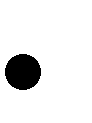    создание условий для формирования у слабовидящих умений и навыков, способствующих их социальной адаптации и интеграции;   профилактика	возникновения вторичных отклонений в развитии, коррекция физического развития;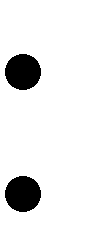 оптимизация процесса освоения слабовидящими АООП НОО;оказание	педагогическим	работникам,	родителям	(законным	пред-ставителям) консультативной помощи по вопросам обучения и воспитания слабовидящих.Программа коррекционной работы направлена на:выявление особых образовательных потребностей обучающихся;реализацию курсов коррекционно-развивающей области и осуществление индивидуальной коррекционной работы с обучающимися, имеющими индивидуальные особые образовательные потребности;корректировку организационно-содержательных характеристик программы коррекционной работы с учетом результатов диагностических исследований;закрепление и развитие сформированных в процессе групповой и индивидуальной коррекционной работы специальных знаний и умений в урочной, внеурочной и внешкольной деятельности;повышение компетентности всех участников образовательного процесса, включая родителей (законных представителей) по вопросам воспитания и обучения слабовидящих.Программа коррекционной работы предусматривает:проведение обследования слабовидящих обучающихся с целью выявления особых образовательных (в том числе и индивидуальных) потребностей и имеющихся у них трудностей адаптации к условиям образовательной организации;реализацию групповой и индивидуальной коррекционной работы (в том числе и логопедической) с учетом особых образовательных потребностей обучающихся;осуществление мероприятий, способствующих социальной адаптации и интеграции слабовидящих обучающихся;осуществление текущей диагностики, позволяющей получать информацию о состоянии психоэмоционального статуса обучающихся, продвижении слабовидящих в овладении специальными знаниями, умениями и навыками;корректирование программы коррекционной работы с учетом результатов диагностических исследований;обеспечение непрерывности коррекционной поддержки обучающихся в образовательном процессе и в повседневной жизни;оценку достижения планируемых результатов обучающихся в освоении курсов коррекционно- развивающей области.Этапы реализации программыКоррекционная работа реализуется поэтапно. Последовательность этапов и их адресность создают необходимые предпосылки для устранения дезорганизующих факторов.Этап сбора и анализа информации (информационно-аналитическая деятельность). Результатом данного этапа является оценка особенностей развития детей, определения специфики и их особых образовательных потребностей; оценка образовательной среды на предмет соответствия требованиям программно-методического обеспечения, материальнотехнической и кадровой базы организации.Этап планирования, организации, координации. Результатом работы является коррекционноразвивающая направленность, и процесс специального сопровождения детей с ОВЗ при целенаправленно созданных условиях.Этап	диагностики	коррекционно-развивающей	образовательной	среды (контрольнодиагностическая деятельность). Результатом является констатация соответствия созданных условий и выбранных коррекционно-развивающих и образовательных программ особым образовательным потребностям ребенка.Взаимодействие субъектов сопровожденияНаправления коррекционной работы и содержаниеПрограмма коррекционной работы со слабовидящими обучающимися включает в себя взаимосвязанные направления работы, отражающие ее основное содержание.Диагностическое направление предполагает, как проведение диагностических процедур, так и анализ их результатов с целью учета полученных данных в организации и реализации коррекционной работы и реализуется посредством:изучения и анализа данных, представленных психолого-медико- педагогической комиссией на каждого обучающегося;изучения социальной ситуации развития и условий семейного воспитания слабовидящего обучающегося;наблюдения за обучающимся с целью выявления трудностей адаптации к условиям образовательной организации;проведения обследования слабовидящих обучающихся с целью вы-явления особых образовательных (в том числе и индивидуальных)потребностей;осуществления текущей диагностики, позволяющей получать информацию о состоянии психоэмоционального статуса обучающихся, о их про-движении в овладении специальными знаниями, умениями и навыками;своевременное выявление у слабовидящего обучающегося особых образовательных потребностей, позволяющих разработать рекомендации по оказанию психологомедикопедагогической помощи в условиях образовательной организации.Диагностическая работа включает:Коррекционно-развивающее направление осуществляется с согласия законных представителей обеспечивает благоприятные условия для личностного развития обучающегося, овладение специальными знаниями, умениями и навыками, необходимыми для социальной адаптации и интеграции, коррекцию недостатков физического развития, что реализуется посредством:создания	образовательной	среды,	способствующей	личностному	развитию	каждого обучающегося;обогащения чувственного опыта, активного и систематического включения в деятельность слабовидящих обучающихся всех анализаторов;проведения индивидуальной коррекционной работы с обучающимися, имеющими наряду с типологическими индивидуальные особые образова-тельные потребности;реализации	мероприятий,	способствующих	социальной	адаптации	и	интеграции слабовидящих обучающихся;корректирования программы коррекционной работы с учетом результатов диагностических исследований;реализации комплексных (с учетом данных, полученных от различных специалистов) рекомендаций по вопросам обучения и воспитания слабовидящего обучающегося.Коррекционно-развивающая работа проводится с согласия законных представителей и включает:составление индивидуальной программы психологического сопровождения учащегося (совместно с педагогами);формирование психологического климата комфортного для всех обучающихся;разработку оптимальных для развития слабовидящих обучающихся групповых и индивидуальных психокоррекционных программ (методик, методов и приёмов обучения) в соответствии с их особыми образовательными потребностями;-организацию	и	проведение	специалистами	индивидуальных	и	групповых	занятий	по психокоррекции, необходимых для преодоления нарушений развития учащихся,развитие эмоционально-волевой и личностной сферы ученика и коррекцию его поведения.В процессе коррекционно-развивающей работы используются следующие формы и методы работы:-занятия индивидуальные,игры, упражнения, этюды,психокоррекционные методики и технологии,беседы с учащимися.Индивидуальные коррекционные занятия.Программа представлена следующими коррекционными разделами:Развитие зрительного восприятия (Л.П.Григорьева)Коррекция познавательной сферы Ориентировка в пространстве (Е.Н.Подколзина)Развитие сенсомоторики (А. Н. Лебедева)Развитие мимики и пантомимики (В.З.Денискина)Принципы коррекционно-развивающей работы:принцип комплексного подхода (проведение лечебно-восстановительной и коррекционно- педагогической работы в комплексе);принцип динамичности обучения (учет возраста, динамики, степени и характера зрительного недостатка и вторичных отклонений у каждого ребенка);принцип развивающего обучения (учет на каждом занятии показателей имеющегося и необходимого уровня развития зрительного восприятия ребенка);принцип системности и последовательности обучения (учет общих закономерностей развития зрительного восприятия ребенка, состояния его зрения, этапа лечения зрительного заболевания; последовательное осуществление лечебно-восстановительной работы и реализация задач коррекционно-педагогической работы.);принцип доступности обучения (формирование сенсорного опыта в разных видах практической деятельности детей и использование сохранных зрительных функций);принцип сознательности и активности детей в усвоении и применении знаний (отбор дидактического материала, значимого для ребенка в данный момент).Перечисленные принципы коррекционно-педагогической работы по развитию зрительного восприятия, выдвигают ряд требований к методам, применяемым в практике обучения детей с нарушениями зрения:Необходимо обеспечить формирование зрительного образа, его закрепление и стабилизацию, развивать когнитивную и регулятивную функцию образа.В процессе занятий важно переходить от элементарных образов единичных признаков к сложным целостным образам; научить ребенка сознательному контролю за соответствием между сенсорными данными и семантическими значениями образов.Один и тот же объект следует предъявлять в разных условиях и ситуациях, разными способами для того, чтобы сформировать основные свойства восприятия (предметность, константность, обобщенность и др.)Организовывать занятия таким образом, чтобы они требовали от детей высокого уровня творческой активности.Обеспечить всей совокупностью методов и приемов дозированную зрительную работу на разных расстояниях от глаз во избежание утомления.Психолого-педагогические средства развития зрительных функций у детей включают в себя:Создание благоприятных гигиенических условий: рациональное освещение; соблюдение режима дня, создание условий для смены видов деятельности, рациональное питание, организация прогулок, проветривание помещений.Соблюдение требований к использованию наглядных пособий.Проведение педагогами мероприятий по обучению детей восприятию окружающего мира.Проведение игр и упражнений, направленных на развитие и стабилизацию зрительных функций.Соблюдение режима зрительных нагрузок. Интенсивность зрительной нагрузки определяется: величиной пособия; количеством объектов, предъявляемых для восприятия; контрастом предмета и его контура; содержанием учебного материала; темпом работы детей на занятиях; сменой видов деятельности и сменой условий деятельности.Курс имеет безотметочную систему прохождения материала, динамика продвижения определяется по трем уровням (низкий, средний, высокий) на основе выполнения диагностических заданий. Для контроля эффективности формирования пространственной ориентировки у школьников необходимо изучать степень сформированности пространственных представлений, понятий и практических навыков ориентирования и мобильности в начале и на различных этапах обучения (в начале и конце учебного года, а также промежуточный мониторинг в течение учебного года).Требования к уровню подготовки учащихсяВ результате целенаправленной деятельности на «Индивидуальных коррекционных занятиях» по ориентированию и мобильности учащиеся могут продемонстрировать овладение описанными ниже компетенциями на трех уровнях: низкий – не делает, средний – делает с помощью взрослого или сверстника, высокий – делает самостоятельно:В разделе «Развитие зрительного восприятия» к концу коррекционного курса за 1 - 4 класс дети должны:определять местоположения движущегося звука, менять направление движения в зависимости от приближения звука;словесно обозначать расположение источника звука в пространстве соответствующими пространственными терминами («Машина проехала справа от меня»);уметь анализировать и объединять информацию об окружающем, полученную с помощью нарушенного зрения, слуха, осязания, обоняния, температурной и другой чувствительности;соотносить предметы по размеру и удаленности;уметь выражать точным определением соотнесение величин;воспринимать многоплановые сюжетные изображения, иллюстрации, картины;применять их при просмотре телевизора, работе с компьютером;уметь целостно воспринимать содержание сюжетной картину, выделять основные планы картины.В разделе «Коррекция познавательной сферы» к концу курса 1-4 класс дети должны:скорректированные познавательные процессы в соответствии с индивидуальными особенностями детей (ощущений, восприятия, внимания, памяти, мышления, воображения);формирование психологических предпосылок овладения учебной деятельностью, т.е. таких психологических качеств и умений, без которых успешно учебная деятельность осуществляться не может (умение копировать образец, заданный как в наглядной, так и в словесной формах;различать и словесно описывать пространственное расположение предметов, направлений в окружающем пространстве;развитие произвольного внимания, памяти, мыслительных способностей.В разделе Ориентировка в пространстве к концу курса 1-4 класс дети должны:уметь выделять из множества объектов заданного размера с помощью зрительного и осязательного восприятия по образцу;уметь выстраивать упорядоченный ряд в порядке возрастания и убывания по образцу;уметь	копировать	группу	точек	(от	4	до	10)	с	различными	пространственными расположениями;уметь копировать несложное изображение (буквы) с опорой на клетку;уметь изображать различные линии по образцу, трафарету;ориентироваться на листе бумаги ( в клетку и в линейку);знать	и	называть	основные	геометрические	формы,	уметь	изображать	заданную геометрическую форму по трафарету, образцу, находить среди множества других;узнавать предметы, изображенные в различных вариантах (контур, силуэт, модель);уметь использовать алгоритм при описании объектов (живого и неживых) окружающего мира;совершенствовать навык прослеживания глазами за действием руки;умение ориентировки в окружающем пространстве; четко дифференцировать основные направления пространства, словесно обозначать их соответствующими терминами (справа — направо, слева — налево и т. д.);уметь определять направление местоположения предметов, находящихся на значительном расстоянии от них (в 2, 3, 4, 5 метрах), в зависимости от диагноза зрительного заболевания и остроты зрения каждого ребенка;уметь определять и сравнивать расположение предметов в пространстве по отношению друг к другу;уметь активно использовать в речи обозначения направления движения и применять в жизни (вверх, вниз, вперед, назад, налево, направо, рядом, между, напротив, за, перед, в, на, до и др.).В разделе Развитие сенсомоторики к концу курса 1-4 класс дети должны:совершенствование	сенсорных	представлений,	перцептивных	действий,	формирование аналитического восприятияВ разделе Развитие мимики и пантомимики к концу курса 1-4 класс дети должны:уметь самостоятельно координировать мимические и жестовые движения;уметь пользоваться навыками восприятия алгоритма	лица и тела человека в свободной деятельности;уметь	произвольно	изображать	и	правильно	воспринимать	основные	эмоции	в самостоятельной практической деятельности;уметь пользоваться сформированными навыками культурного поведения в свободной практической деятельности, используя неречевые средства общения;уметь творчески использовать сформированные навыки неречевых средств в жизненных ситуациях, «оречевление» их.Консультативное	направление	обеспечивает	непрерывность	коррекционной	поддержки обучающихся в образовательном процессе и повседневной жизни, что реализуется посредством:взаимодействия с родителями (законными представителями) по вопросам обучения и воспитания слабовидящих (в том числе и по вопросам создания необходимых офтальмо- гигиенических условий для обучения и воспитания слабовидящих обучающихся);проведения специалистами (медицинским работником, педагогом-психологом, социальным педагогом) консультаций для педагогических работников по вопросам организации и содержания коррекционной поддержки слабовидящих обучающихся;разработки комплексных (с учетом данных, полученных от различных специалистов) рекомендаций по удовлетворению особых образовательных (в том числе и индивидуальных) потребностей слабовидящего обучающегося и оказание консультативной поддержки родителям (законным представителям), педагогическим работникам в их реализации.В процессе консультативной работы используются следующие формы и методы работы:беседа, семинар, лекция, консультация, тренинг,анкетирование педагогов, родителей,разработка методических материалов и рекомендаций учителю, родителям. Психологическое	консультирование	основывается	на	принципах	анонимности, доброжелательного и безоценочного отношения к консультируемому, ориентации на его нормы и ценности, включенности консультируемого в процесс консультирования.Информационно-просветительское направление направлено на повышение компетентности всех участников образовательного процесса по вопросам воспитания и обучения слабовидящих обучающих, что реализуется посредством вооружения педагогических работников и родителей (законных представителей) необходимыми знаниями и умениями.Информационно-просветительская работа включает:проведение	тематических	выступлений	для	педагогов	и	родителей	по	разъяснению индивидуально-типологических особенностей различных категорий детей,оформление информационных стендов, печатных и других материалов,психологическое	просвещение	педагогов	с	целью	повышения	их	психологической компетентности,-психологическое просвещение родителей с целью формирования у них элементарной психолого- психологической компетентности.Содержание и формы коррекционной работы учителянаблюдение за учеником во время учебной и внеурочной деятельности (ежедневно);осуществление общей коррекции на каждом уроке, внеклассном мероприятии, внеурочной деятельности;составление психолого-педагогической характеристики обучающегося при помощи методов наблюдения, беседы, экспериментального обследования, где отражаются особенности его личности, поведения, межличностных отношений с родителями и одноклассниками, уровень и особенности интеллектуального развития и результаты учебы, основные виды трудностей при обучении ребенка по итогам года;составление индивидуального коррекционно-образовательного маршрута сопровождения обучающегося;контроль успеваемости и поведения обучающегося;формирование такого микроклимата, который способствовал бы тому, чтобы ребенок чувствовал себя комфортно;организация внеурочной деятельности, направленной на развитие познавательных интересов обучающихся, их общее развитие.Факторы, влияющие положительно на организацию коррекционно-развивающей работыизучение личности каждого ребенка и установление зоны его ближайшего развития;знание положительных компенсаторных возможностей ученика;контроль за психофизическим состоянием учащихся и анализ возможностей ученика усвоить программный материал;медицинский контроль за состоянием здоровья, работа по оздоровлению учащихся;формирование положительной мотивации у воспитанников;обучение детей-инвалидов на дому согласно медицинскому заключению;индивидуальная работа с детьми «зоны риска»;анализ данных о последующей жизненной адаптации и трудоустройстве наших выпускников;внедрение новых педагогических технологий, позволяющих снизить учебные нагрузки;повышение качества преподавания, профессионализма педагогов;специализированные программы коррекции недостатков и специфики развития учебной и внеурочной деятельности, обеспеченность специальными учебниками,рабочими тетрадями, дидактическими материалами;специально-организованная среда (наличие оборудования, специальных кабинетов, мастерских, информационных ресурсов), удовлетворяющая особые образовательные потребности детей с ослабленным зрением;информационное обеспечение, дающее возможность обращаться к информационным ресурсам в сфере специальной психологии и коррекционной педагогики.Факторы, влияющие отрицательно на процесс учебно-воспитательной работыврожденный дефект познавательной деятельности учащихся;сложности в подборе профессиональных педагогических кадров.Мониторинг динамики развитияМониторинг динамики развития детей, их успешности в освоении АООП, корректировку коррекционных мероприятий осуществляет школьный психолого-медико-педагогический консилиум. Он проводится по итогам полугодия, учебного года.Мониторинговая деятельность предполагает:отслеживание динамики развития слабовидящих учащихся и эффективности индивидуальных коррекционно-развивающих программ;перспективное планирование коррекционно-развивающей работы.Психолого-медико-педагогический консилиум анализирует выполнение индивидуального плана коррекционно-развивающей работы с конкретными учащимися, даёт рекомендации для следующего этапа обучения.Показатели результативности и эффективности коррекционной работыВ качестве показателей результативности и эффективности коррекционной работы могут рассматриваться:динамика индивидуальных достижений учащихся с легкой умственной отсталостью (интеллектуальными нарушениями) по освоению предметных программ;создание необходимых условий для обеспечения доступности качественного образования (формы обучения, оптимизирующие коррекционную работу, и наличие соответствующих материально -технических условий);увеличение доли педагогических работников образовательного учреждения, прошедших специальную подготовку и обладающих необходимой квалификацией для организации работы с обучающимися с ограниченными возможностями здоровья;сравнительная характеристика данных медико-психологической и педагогической диагностики слабовидящих учащихся на разных этапах обучения;количество специалистов, привлекаемых к индивидуальной и групповой работе с детьми;другие соответствующие показатели.Планируемыми результатами освоения программы коррекционной работы выступают:освоение образовательной среды, повышение возможностей в пространственной и социально- бытовой ориентировке;совершенствование навыков ориентировки в микропространстве и формирование умений вориентировке в макропространстве;расширение круга предметно-практических умений и навыков;использование в учебной деятельности и повседневной жизни всех анализаторов, средств оптической коррекции и тифлотехнических средств;использование освоенных ориентировочных умений и навыков в новых (нестандартных) ситуациях;умения адекватно оценивать свои зрительные возможности и учитывать их в учебно- познавательной деятельности и повседневной жизни;осуществление учебно-познавательной деятельности с учетом имеющихся противопоказаний и ограничений;овладение эффективными компенсаторными способами учебно-познавательной и предметно- практической деятельности;сформированность самостоятельности в учебной деятельности и повседневной жизни;повышение познавательной и социальной активности;развитие навыков сотрудничества со взрослыми и сверстниками, не имеющими ограничений по возможностям здоровья, в различных социальных ситуациях;овладение вербальными и невербальными средствами общения; расширение представлений о широком социуме;освоение педагогическими работниками, родителями (законными представителями) знаний о консультативной помощи по вопросам обучения и воспитания слабовидящих.Механизм взаимодействия специалистов по реализации программы коррекционной работы.Основой реализации механизма взаимодействия специалистов, работающих вобразовательной организации по реализации программы коррекционной работы выступает комплексный междисциплинарный подход. Данный подход предполагает при разработке организационно-содержательных характеристик коррекционной работы учет данных:комплексного обследования обучающегося всеми специалистами (медицинскими работниками, психологами, педагогами);всестороннего и целостного (исследование познавательной деятельности, состояния эмоционально-волевой сферы, поведения обучающегося) изучения слабовидящего.Эффективность механизма взаимодействия специалистов по реализации программы коррекционной работы слабовидящих обучающихся во многом зависит от уровня развития социального партнерства. Социальное партнерство предполагает сотрудничество собразовательными	организациями,	различными	организациями	(государственными	и негосударственными) и ведомствами, занимающимися вопросами образования и семьи; общественными	организациями	инвалидов	и	родительскими	ассоциациями,	родительской общественностью.3.6. Программа внеурочной деятельностиЦелью организации внеурочной деятельности является создание условий для достижения слабовидящим обучающимся необходимого для жизни в обществе социального опыта и формирования принимаемой обществом системы ценностей с учётом их возрастных и индивидуальных особенностей.Задачами организации внеурочной деятельности является:обеспечение адаптации слабовидящего обучающегося к школьному обучению; оптимизация учебной нагрузки, учет возрастных и индивидуальных особенностей, особыхобразовательных потребностей слабовидящих обучающихся;улучшение      условий      для       развития       слабовидящего       обучающегося; содействие развитию индивидуальности обучающегося; нравственного, эмоционального, волевого компонентов мировоззрения; познавательного интереса; потребности к самообразованию и творчеству; целеустремленности, аккуратности;формирование у слабовидящего обучающегося потребности в продуктивной, социально- одобряемой деятельности, положительной «Я - концепции», которая характеризуется: уверенностью в доброжелательном отношении к ним других людей, убеждённостью в успешном овладении ими тем или иным видом деятельности, чувством собственной значимости;развитие личности обучающихся, коррекция нарушений развития и профилактика возникновения вторичных отклонений.Внеурочная деятельность должна способствовать социальной интеграции обучающегося путем организации и проведения мероприятий, в которых предусмотрена совместная деятельность с обучающимися, не имеющими ограничений по возможностям здоровья, с представителями различных организаций.Внеурочная деятельность организуется по направлениям развития личности (спортивно- оздоровительное, духовно-нравственное, социальное, общеинтеллектуальное, общекультурное).Спортивно-оздоровительное направление предполагает:формирование чувства сопричастности и гордости за спортивные достижения наших соотечественников;ориентацию на понимание причин успеха/неуспеха в спортивно-оздоровительной деятельности, на понимание оценок учителей, сверстников, родителей;формирование ценностного отношения к здоровью и здоровому образу жизни;стремление к максимально возможной физической, социально-бытовой активности и независимости; стремление к физическому совершенствованию;стремление к проявлению волевых усилий, к преодолению трудностей, к достижению конкретного результата;стремление к реализации основ здорового образа жизни, к здоровьесберегающему поведению.Духовно-нравственное направление предполагает:формирование умения давать нравственную оценку своим и чужим поступкам, стремления к выполнению моральных норм;формирование трудолюбия, положительного отношения к учению, труду, жизни; воспитание положительного отношения к природе, окружающей среде, любознательностии бережного отношения к живой и неживой природе;формирование эстетических потребностей и чувств;способность к оценке своего участия во внеурочной деятельности;способность к оценке, как собственных поступков, так и поступков окружающих людей; развитие этических чувств — стыда, вины, совести как регуляторов морального поведения; понимание чувств других людей и сопереживание им;развитие чувства нового;формирование основ духовно-нравственного отношения к жизни в обществе нормально видящих - развитие личности, стремящейся к активности, самостоятельности, преодолению иждивенчества;формирование	мотивационной	основы	внеучебной	деятельности,	включающей социальные, учебно  познавательные и внешние мотивы;развитие учебно  познавательного интереса к внеучебному материалу;ориентация в нравственном содержании и смысле, как собственных поступков, так и поступков окружающих людей;знание основных моральных норм и ориентация на их выполнение.Социальное направление предполагает:формирование внутренней позиции школьника на уровне положительного отношения к школе, ориентацию на содержательные моменты школьной действительности и принятие образца«хорошего ученика»;формирование навыков организации сотрудничества с педагогами, сверстниками (в том числе и нормально видящими), родителями (законными представителями);развитие доброжелательности и эмоциональной отзывчивости, понимания других людей и сопереживания им;воспитание ценностного отношения к своему национальному языку и культуре; воспитание потребности в социальных контактах, предметно-практической деятельности;адекватное использование компенсаторных способов деятельности, своей сенсорной системы (в том числе нарушенного зрения) для решения различных задач;укрепление доверия к другим людям;формирование умения адекватно использовать коммуникативные, прежде всего, речевые средства для решения различных коммуникативных задач, строить монологическое высказывание (в том числе сопровождая его аудиовизуальной поддержкой), владеть диалогической формой коммуникации, используя, в том числе средства и инструменты ИКТ и дистанционного общения; формирование умения договариваться и приходить к общему решению в совместнойдеятельности, в том числе в ситуации столкновения интересов; построение понятных для партнёра высказываний; формулирование вопросов;использование речевых средств общения для решения различных коммуникативныхзадач; задач;адекватное использование нарушенного зрения для решения различных коммуникативных использование адекватных средства общения для взаимодействия с партнером.Общеинтеллектуальное направление предполагает:формирование умения принимать и сохранять учебную задачу; учитывать выделенные учителем ориентиры - действия в новом материале;формирование умения планировать свои действия в соответствии с поставленной задачей и условиями её реализации, в том числе во внутреннем плане;учет установленных правил в планировании и контроле способа решения; осуществление итогового и пошагового контроля по результату;оценку правильности выполнения действия на уровне адекватной ретроспективной оценки соответствия результатов требованиям данной задачи;формирование умения адекватно запрашивать и принимать необходимую практическую помощь;использование компенсаторных способов во внеурочной деятельности; осуществление алгоритмизации действий как основы компенсации;осуществление поиска, записи необходимой информации для выполнения учебных заданий, с использованием учебной литературы, энциклопедий, справочников (включая электронные, цифровые), в открытом информационном пространстве, в том числе контролируемом пространстве Интернета;использование знаково  символических средств, в том числе, моделей и схем для решения задач.Общекультурное направление предполагает:знание правил этики, культуры речи;развитие интереса к природе, социальным явлениям, расширение опыта взаимодействия с природными и социальными объектами;формирование эстетических идеалов, чувства прекрасного, представлений о душевной и физической красоте человека; умение видеть красоту природы, труда и творчества;формирование интереса к чтению, произведениям искусства, детским спектаклям, концертам, выставкам, музыке;повышение интереса к занятиям художественным творчеством;формирование	отрицательного	отношения	к	некрасивым	поступкам	и	неряшливости; воспитание стремления к опрятному внешнему виду;предупреждение вербализма знаний и речи; установление связи чувственного и логического; формирование компенсаторных способов познавательной деятельности.Внеурочная деятельность обучающихся объединяет все виды их деятельности (кроме учебной деятельности на уроке), в которых возможно и целесообразно решение задач их воспитания и социализации.Традиционными формами организации внеурочной деятельности слабовидящих обучающихся выступают: экскурсии, кружки, секции, соревнования, праздники, общественно- полезные практики, смотры-конкурсы, викторины, беседы, культпоходы в театр, фестивали, игры (сюжетно-ролевые, подвижные и спортивные игры и др.), туристические походы, творческие мастерские, поисковые исследования, факультативы.В качестве нетрадиционных форм организации внеурочной деятельности слабовидящих обучающихся могут выступать: презентации предметов, фактов, явлений, событий; защита проектов; чаепития и др.Планируемыми результатами освоения программы внеурочной деятельности выступают личностные и метапредметные результаты.Личностные результаты включают готовность и способность слабовидящих обучающихся к освоению АООП НОО, социальному взаимодействию, готовность к вхождению в широкий социум; сформированность положительных личностных свойств и качеств характера; сформированность основ своей гражданской принадлежности, в том числе:саморазвитие, сформированность мотивации к познанию, ценностно-смысловых установок, отражающих индивидуально-личностные позиции, социальные компетенции, личностные качества;сформированность основ гражданской идентичности, чувства гордости за свою Родину, российский народ и историю России, осознание своей этнической и национальной принадлежности;сформированность целостного, социально ориентированного взгляда на мир в его органичном единстве и разнообразии природы, народов, культур и религий;сформированность уважительного отношения к иному мнению, истории и культуре других народов;овладение начальными навыками адаптации к динамично изменяющемуся и развивающемуся миру;освоение социальной роли обучающегося, развитие мотивов учебной деятельности и формирование личностного смысла учения;развитие самостоятельности и личной ответственности за свои поступки, в том числе в информационной деятельности, на основе представлений о нравственных нормах, социальной справедливости и свободе;сформированность эстетических потребностей, ценностей и чувств;развитие этических чувств, доброжелательности и эмоционально-нравственной отзывчивости, понимания и сопереживания чувствам других людей;овладение коммуникативными умениями и знание основных норм межличностного взаимоотношения;развитие компенсаторных умений и навыков;сформированность установки на безопасный, здоровый образ жизни, наличие мотивации к творческому труду, работе на результат, бережному отношению к материальным и духовным ценностям.Метапредметные результаты освоения слабовидящими обучающимися программы внеурочной деятельности предполагают:овладение способностью принимать и сохранять цели и задачи любого вида деятельности, поиска средств ее осуществления;освоение способов решения проблем творческого и поискового характера;сформированность умения планировать, контролировать и оценивать учебные действия в соответствии с поставленной задачей и условиями ее реализации; определять наиболее эффективные способы достижения результата;освоение начальных форм познавательной и личностной рефлексии;активное использование речевых средств и средств информационных и коммуникационных технологий (далее - ИКТ) для решения коммуникативных и познавательных задач;овладение различными способами поиска (в справочных источниках и открытом учебном информационном пространстве сети Интернет);овладение навыками смыслового чтения текстов различных стилей и жанров в соответствии с целями и задачами; осознанного построения речевого высказывания в соответствии с задачами коммуникации и составления текстов в устной и письменной формах;овладение логическими действиями сравнения, анализа, синтеза, обобщения, классификации по родовидовым признакам, установления аналогий и причинно-следственных связей, построения рассуждений, отнесения к известным понятиям;сформированность готовности слушать собеседника и вести диалог, признавать возможность существования различных точек зрения и права каждого иметь свою; излагать свое мнение и аргументировать свою точку зрения и оценку событий;сформированность готовности конструктивно разрешать конфликты посредством учета интересов сторон и сотрудничества;овладение начальными сведениями о сущности и особенностях объектов, процессов и явлений действительности (природных, социальных, культурных, технических и др.);овладение базовыми предметными и межпредметными понятиями, отражающими существенные связи и отношения между объектами и процессами;развитие умения работать в материальной и информационной среде (в том числе с учебными моделями) в соответствии с содержанием конкретного учебного предмета.Для обучающихся надомного обучения, в связи с особыми условиями организации образовательной деятельности, образовательная организация предоставляет часы внеурочной деятельности: коррекционно-развивающая область (не менее 3 часов в неделю), другие направления внеурочной деятельности (не менее 1,5 часов в неделю). План внеурочной деятельности обеспечивает учет индивидуальных особенностей и потребностей слабовидящих обучающихся через организацию внеурочной деятельности и направлен на достижение обучающимися планируемых результатов освоения основной образовательной программы начального общего образования. Коррекционно-развивающая область является обязательной частью внеурочной деятельности, поддерживающей процесс освоения содержания АООП НОО. Коррекционно-развивающая деятельность направлена на минимизацию негативного влияния особенностей познавательной деятельности слабовидящих обучающихся на освоение ими АООП НОО, осуществление индивидуально-ориентированной психолого-медикопедагогической помощи слабовидящим обучающимся с учетом их особых образовательных потребностей.Коррекционно-развивающая область представлена специальными курсами:адаптивная физическая культура;социально-бытовая ориентировка;ритмика;развитие зрительного восприятия-; индивидуальные коррекционные занятия-.Направления внеурочной деятельности организуется по направлениям развития личностиспортивно-оздоровительноедуховно-нравственноесоциальноеобщеинтеллектуальное общекультурноеОРГАНИЗАЦИОННЫЙ РАЗДЕЛУчебный планУчебный план по предметным областям обеспечивает введение в действие и реализацию требований ФГОС НОО.Учебный план фиксирует общий объем нагрузки, максимальный объем аудиторной нагрузки обучающихся, состав и структуру предметных областей, распределяет учебное время, отводимое на их освоение по классам и учебным предметам.Учебный план – документ, который определяет перечень, трудоемкость, последовательность и распределение по периодам обучения учебных предметов, курсов, дисциплин и формы промежуточной аттестации обучающихся.Учебный план разрабатывается ежегодно, рассматривается на заседаниях педагогического совета, утверждается приказом директора.В соответствии с законом «Об образовании в Российской Федерации» образовательные организации самостоятельно разрабатывают образовательные программы в соответствии с федеральными государственными образовательными стандартами, неотъемлемой частью которых является учебный план и план внеурочной деятельности.Учебный план фиксирует общий объем нагрузки, максимальный объём аудиторной нагрузки, состав и структуру обязательных предметных областей, курсов коррекционно-развивающей области, внеурочной деятельности, в том числе распределяет учебное время, отводимое на их освоение по классам и учебным предметам.Учебный план определяет общие рамки принимаемых решений при разработке содержания образования, требований к его усвоению и организации образовательного процесса, а также выступает в качестве одного из основных механизмов его реализации.Учебный план соответствует действующему законодательству РФ в области образования, обеспечивать введение в действие и реализацию требований ФГОС НОО слабовидящих, АООП НОО для слабовидящих обучающихся и выполнение гигиенических требований к режиму образовательного процесса, установленных действующим СанПиНом.Учебный план состоит из двух частей — обязательной части и части, формируемой участниками образовательного процесса.Обязательная часть учебного плана определяет состав учебных предметов, обязательных предметных областей и учебное время, отводимое на их изучение по классам (годам) обучения.Обязательная часть учебного плана отражает содержание образования, которое обеспечивает достижение важнейших целей современного начального общего образования:формирование гордости за свою страну, приобщение к общекультурным, национальным и этнокультурным ценностям;готовность слабовидящих обучающихся к продолжению образования на последующей ступени основного общего образования;формирование здорового образа жизни, элементарных правил поведения в экстремальных ситуациях;личностное развитие слабовидящего обучающегося в соответствии с его индивидуальностью;минимизацию негативного влияния слабовидения на развитие обучающегося и профилактику возникновения вторичных отклонений.Обязательная часть содержит перечень учебных предметов: русский язык, чтение, окружающий мир (человек, природа, общество), математика, изобразительное искусство, музыка, технология (труд), физическая культура.Количество часов, отводимых на изучение предметов «Русский язык», «Литературное чтение», может корректироваться в рамках предметной области «Филология» с учетом психофизических возможностей слабовидящих обучающихся.Часть примерного учебного плана, формируемая участниками образовательного процесса, включает:внеурочную деятельность, реализующуюся посредством таких направлений работы как духовно-нравственное, социальное, общеинтеллектуальное, общекультурное, спортивно- оздоровительное и, обеспечивающую личностное развитие слабовидящих обучающихся;коррекционно-развивающую область, коррекционные курсы которой направлены на минимизацию негативного влияния слабовидения на результат обучения и профилактику возникновения вторичных отклонений в развитии.Коррекционно-развивающая область включает следующие коррекционные курсы: ритмику, адаптивную физическую культуру, развитие зрительного восприятия, социально- бытовую ориентировку, пространственную ориентировку, развитие коммуникативной деятельности, которые являются обязательными и проводятся в форме групповых и индивидуальных коррекционных занятий.Образовательная организация вправе самостоятельно определять технологии, способы организации деятельности обучающихся в процессе освоения курсов коррекционно-развивающей области.Часы коррекционно-развивающей области, не входят в предельно допустимую учебную нагрузку, проводятся во внеурочное время. Реализация данной области осуществляется за счет часов, отводимых на внеурочную деятельность (количество часов на коррекционно- образовательную область должно быть не менее 5 часов в неделю в течение всего срока обучения на ступени НОО).Учебный план разрабатывается на основании следующих нормативных документов: Закона «Об образовании», нормативных документов Министерства образования и науки Российской Федерации и действующего СанПиНа.Режим работы. Учебный план образовательной организации обеспечивает выполнение гигиенических требований к режиму образовательного процесса, установленных действующим СанПиНом и предусматривает 5– летний срок (1-5 класс) освоения АООП НОО для слабовидящих обучающихся.Количество учебных занятий за 5 учебных лет не может составлять более 3821 часа.Учитывая психофизические возможности слабовидящих, учебные занятия в образовательной организации проводятся в режиме 5-ти дневной учебной недели. Уроки проводятся в одну смену. Режим работы образовательной организации осуществляется под контролем санитарно-эпидемиологической службы.Продолжительность учебного года на первой ступени общего образования составляет в 1 классе— 33 недели, в 2 – 5 классах – не менее 34 недель.Продолжительность каникул в течение учебного года составляет не менее 30 календарных дней, летом — не менее 8 недель. Для слабовидящих обучающихся в 1 классе устанавливаются в течение года дополнительные недельные каникулы.Набор учебных предметов, их соотношение по годам обучения предусматривает оптимальную нагрузку обучающихся на каждом году обучения, обеспечивает качественное усвоение учебных предметов. Учебные занятия в школе с 1-го по 5-й класс начинаются в 8-15 ч., нулевые уроки отсутствуют.Продолжительность урока во 2– 5 -х классах – 40 минут, в 1- ом классе – 35 минут.Продолжительность перемен между уроками 10 минут, после 2-го и 3-го уроков – по 20 минут.Продолжительность группового коррекционного занятия составляет в 1 классе - 35 минут, во 2-5 классах – 40 минут. Продолжительность индивидуального коррекционного занятия составляет 20 минут.С целью реализации «ступенчатого» метода постепенного наращиванияучебной нагрузки в первом классе обеспечивается организация адаптационного периода. В 1-ом классе каждый день проводится 3 урока. Во время прогулки, динамической паузы происходит уточнение первоначальных математических представлений, используются упражнения по развитию нарушенного зрения. Домашние задания даются с учетом индивидуальных возможностей обучающихся. В 1-м классе обучение осуществляется без обязательных домашних заданий, следовательно, без записей в классном журнале. Допустимо предлагать первоклассникамтолько творческие задания познавательного характера, выполняемые исключительно по желанию детей. Цель таких заданий – формирование у обучающихся внешних и внутренних стимулов к самостоятельной домашней работе. В 1-й четверти возможны только задания организационного характера (приготовить и принести завтра к уроку спортивную форму, природный материал и т.п.). Во 2-й четверти – познавательные задания, для выполнения которых не требуется специально организованного рабочего места. С 3-й четверти допустимо завершение в домашних условиях работы, начатой в классе (за исключением предмета «Технология»). Общее время на их выполнение не должно превышать 15 минут.Учебный план гимназии включает все предметные области ФГОС НОО и нацелен на следующие предметные результаты:  1. Предметная область «Русский язык и литературное чтение» включает обязательные учебные предметы «Русский язык» и «Литературное чтение».  Изучение учебного предмета «Русский язык»  обеспечивает развитие речи, мышления, воображения учащихся, способности выбирать средства языка в соответствии с условиями общения, способствует  воспитанию позитивного эмоционально-ценностного отношения к русскому языку, пробуждению познавательного интереса к слову, стремлению совершенствовать свою речь. С целью обеспечения условий для развития языковых компетенций в 1-2 классах учебный предмет «Русский язык» (обязательная часть – 4 часа в неделю) дополнен частью, формируемой участниками образовательных отношений (1 час).  Изучение учебного предмета «Литературное чтение» (в 1-3 классах — 4 часа в неделю,  в 4 классе — 3 часа в неделю) ориентировано на формирование и совершенствование всех видов речевой деятельности младшего школьника (слушание, говорение, чтение, письмо, различные виды пересказа), на знакомство с богатым миром отечественной и зарубежной детской  литературы, на развитие нравственных и эстетических чувств ребенка, способного к творческой деятельности. Содержание предмета включает элементы краеведческой направленности на основе модульного принципа.2. Предметная область «Родной язык и литературное чтение на родном языке» является самостоятельной и включает обязательные учебные предметы «Родной язык» и «Литературное чтение на родном языке». Объем часов в 3 и 4 классе   из части, формируемой участниками образовательных отношений по 1 часу ( 0,5 часа в неделю на учебный предмет «Родной (русский ) язык» и 0,5 часа в неделю на   учебный  предмет «Литературное чтение на родном (русском) языке»). 3. Предметная область «Иностранный язык» включает в себя учебный предмет «Иностранный язык» (английский язык), который  изучается со 2 класса по 2 часа в неделю. Он формирует элементарные коммуникативные умения в говорении, аудировании, чтении и письме; развивает речевые способности, внимание, мышление, память и воображение гимназистов; способствует мотивации к дальнейшему овладению иностранным языком.4. Предметная область «Математика и информатика» представлена обязательным учебным предметом «Математика».   Изучение предмета «Математика» (4 часа в неделю) направлено на формирование представлений о математике как части общечеловеческой культуры, на развитие образного и логического мышления, воображения, математической речи, формирование предметных умений и навыков, необходимых для успешного решения учебных и практических задач и продолжения образования. 5. Обязательный учебный предмет «Технология» (1 час в неделю) включает раздел «Практика работы на компьютере» в 3-4 классах с целью приобретения первоначальных представлений о компьютерной грамотности, использования средств и инструментов ИКТ и ИКТ-ресурсов для решения разнообразных учебно-познавательных и учебно-практических задач, охватывающих содержание всех изучаемых предметов, включая учебный предмет «Математика», которому отводится ведущая интегрирующая роль.6. Интегрированный учебный предмет «Окружающий мир» в 1-4 классах изучается  как обязательный по 2 часа в неделю. В его содержание дополнительно введены развивающие модули и разделы социально-гуманитарной направленности, а также элементы основ безопасности жизнедеятельности. Изучение предмета  направлено на понимание особой роли России в мировой истории, осмысление личного опыта общения с природой и людьми, понимание своего места в природе и социуме; приучение учащихся к рациональному постижению мира на основе глубокого эмоционально-ценностного отношения к нему. При изучении данного предмета формируется здоровый образ жизни, элементарные знания о поведении в экстремальных ситуациях, закладываются основы экологических знаний и основы безопасности жизнедеятельности младшего школьника. Формируются психологическая культура и компетенции для обеспечения эффективного и безопасного взаимодействия в социуме.7 Изучение предметов предметной области «Искусство»  («Изобразительное искусство» - 1 час в неделю и «Музыка» - 1 час в неделю) нацелено  на развитие способности к эмоционально-ценностному восприятию произведений изобразительного и музыкального искусства, выражению в творческих работах своего отношения к окружающему миру.8. Комплексный учебный курс «Основы религиозных культур (далее – ОРКСЭ) реализуется как обязательный в объеме 1 часа в неделю в 4 классах. Один из модулей ОРКСЭ («Основы мировых религиозных культур», «Основы светской этики», «Основы православной культуры», «Основы иудейской культуры», «Основы буддийской культуры», «Основы исламской культуры») выбирается родителями (законными представителями) обучающихся. На основе анализа заявлений родителей  (законных представителей)   4 классов  изучают модуль «Основы православной культуры». 9. Изучение  Физической культуры (3 часа в неделю) направлено на укрепление здоровья и содействие гармоничному физическому развитию учащихся, на  формирование интереса к самостоятельным занятиям физическими упражнениями и подвижными играми,  формам активного отдыха и досуга. Учебный предмет направлен  на формирование общих представлений о физической культуре, ее значении в жизни человека, роли в укреплении здоровья, физическом развитии и физической подготовленности учащегося к нагрузкам в окружающей среде. На основе модульного принципа включаются содержательные блоки, обеспечивающие знания и навыки основ безопасности жизнедеятельности учащихся и здорового образа жизни.Организация учебного процесса в гимназии, нацеленного на достижение личностных, метапредметных и предметных результатов, осуществляется на основе системно-деятельностного подхода, а система оценки учитывает индивидуальные достижения учащихся.Годовой учебный план начального общего образования слабовидящих обучающихся (вариант 4.2)4.2. Календарный учебный графикПродолжительность учебного года в МБОУ «Гимназия № 118».Первый день 2022/2023 учебного года – 1 сентября 2022 года;последний день 2022/2023 учебного года для обучающихся 1-х, 5-х, 9-х, 11-х классов - 25 мая 2023 года, для обучающихся 2 – 4 классов,  6 – 8, 10 классов -  31 мая 2023 года.Продолжительность учебного года для 1 класса – 33 учебные недели, для 2-4 классов –не менее 34 учебных недель, в 6-8,10 классах -  35 недель, в 5, 9,11 классах – 34 учебные недели.  В 10-х классах в рамках изучения предмета ОБЖ с целью обучения начальным знаниям в области обороны и подготовки по основам военной службы проводятся 5-ти дневные учебные сборы для юношей в количестве 35 часов с 1.06. по 6.06.2023 года.2. Регламентирование образовательного процесса на учебный годПродолжительность каникул в течение учебного года:Продолжительность учебной недели:В МБОУ «Гимназия № 118» учебный процесс организован в режиме пятидневной рабочей недели. 5. Нерабочие праздничные и выходные дни4.11, 7.01, 23.02- 24.02, 8.03, 1.05, 8.05-9.05 -  выходные дни;Регламентирование образовательного процесса на неделю. Учебные занятия организуются в 1 и 2 смену.  Сроки проведения  промежуточная аттестацияПроведение промежуточной аттестации в 2-8 и 10 классах проводится в конце учебного года с 11.05. по 24.05.2023 года  по предметам учебного плана в соответствии с Положением о текущем контроле и промежуточной аттестации обучающихся МБОУ «Гимназия № 118» и является  комплексной проверкой образовательных результатов учащихся (предметных и метапредметных). Сроки проведения  входной  диагностикиВходная диагностика проводится с 6.09.2022 года  по 17.09.2022 года по предметам учебного плана во 2-11 классах:2 -4 классы -  русский язык, математика; 5-9 классы -  русский язык, математика, английский язык10-11 классы – русский  язык, математика, предметы (углубленный уровень)    КАЛЕНДАРНЫЙ  УЧЕБНЫЙ ГРАФИКМБОУ  «Гимназия № 118» 2022-2023 учебный годПервый день учебного года – 1  сентября 2021 года. Последний день учебного года для обучающихся 1,9, 11- х классов 25 мая 2022 года, для 2-4, 5-8, 10 классов – 31 мая 2022 года.Учебные сборы для юношей 10 классов – 1-5 июня 2022 года4.11, 7.01, 23.02, 6.03-8.03,  1.05- 2.05, 9.05–выходные и  праздничные дни4.3. План внеурочной деятельности План внеурочной деятельности Гимназии  является инструментом в управлении качеством образования. Основополагающими принципами построения учебного плана внеурочной деятельности являются:включение программ регионального содержания;преемственность структуры и содержания начального, основного и среднего  общего образования;вариативность, обеспечивающая индивидуальные потребности в образовании;дифференциация с целью реализации возрастных особенностей учащихся;интегративность содержания образования на основе психо-физиологических особенностей восприятия учащимися окружающего мира; диверсификация образовательных услуг с учетом потенциальных ресурсов гимназии и социальных запросов населения;индивидуализация, позволяющая учитывать интересы, склонности и способности учащихся;учет потребностей учащихся и их родителей;разнообразие форм организации внеурочной деятельности.План внеурочной деятельности представляет собой часть, формируемую участниками образовательного процесса. Внеурочная деятельность на базе образовательного учреждения реализуется в соответствии с требованиями стандарта через системы неаудиторной занятости, дополнительного образования и работу классных руководителей по следующим направлениям развития личности: 1.Спортивно-оздоровительное	2 Духовно-нравственное3.Социальное4.Общеинтеллектуальное5.Общекультурное.Организация занятий по этим направлениям является неотъемлемой частью образовательного процесса в гимназии. Виды деятельности охватывают разные направления по содержанию и формам организации: кружки, студии, экскурсии, подвижные игры, исследовательская деятельность, общественный труд, социальные акции, коллективный проект,  диспуты, школьные научные общества, олимпиады, фестивали,  конкурсы, соревнования, поисковые и научные исследования, общественно полезные практики и т.д. Основной принцип – добровольность выбора ребенком сферы деятельности, удовлетворение его личных потребностей, интересов. В целях реализации плана внеурочной деятельности, расширения и разнообразия предоставляемых курсов внеурочной деятельности,  гимназия сотрудничает с социальными партнерами – организациями дополнительного образования детей, образовательными организациями высшего образования, организациями культуры.Задачи внеурочной деятельности согласуются с задачами духовно-нравственного развития, воспитания и социализации обучающихся, направлены на достижение воспитательного результата и воспитательного эффекта.В гимназии также сложилась система дополнительного образования гимназистов, которая представлена курсами по направлениям художественное, техническое, социально-педагогическое, физкультурно-спортивное, туристско-краеведческое, естественнонаучное и охватывает обучающихся с 1 по 11 класс.Обязательным условием организации внеурочной деятельности является ее воспитательная направленность, соотнесенность с рабочей программой воспитания образовательной организации. При составлении плана внеурочной деятельности учитывается следующее распределение часов:1 час в неделю из возможных 10 часов внеурочной деятельности отводится на занятие «Разговор о важном». Главная цель таких занятий -  развитие ценностного отношения гимназистов к своей родине - России, населяющим ее людям, ее уникальной истории, богатой природе и великой культуре. Занятия направлены на формирование соответствующей внутренней позиции личности школьника, необходимой ему для конструктивного и ответственного поведения в обществе.3 часа в неделю отводится на занятия, связанные с реализацией особых интеллектуальных и социокультурных потребностей обучающихся. Главная цель этих внеурочных занятий - интеллектуальное и общекультурное развитие, удовлетворение их особых познавательных, культурных, оздоровительных потребностей и интересов. 1 час в неделю отводится занятиям по формированию функциональной грамотности	школьников:	читательской, математической, естественнонаучной, финансовой. Главная цель этих внеурочных занятий - развитие у гимназистов способности применять приобретённые на обычных уроках знания, умения и навыки для решения жизненных задач, умений синтезировать их для решения конкретной учебной проблемы. Эти внеурочные занятия реализуют один из самых важных педагогических принципов – связь образования с жизнью.1час  в неделю отводится занятиям, направленным на удовлетворение профориентационных интересов и потребностей обучающихся. Цель -  формирование готовности старшеклассников к осознанному выбору направления продолжения своего образования и своей будущей профессии, осознание ими важности получаемых в гимназии знаний для дальнейшей профессиональной и внепрофессиональной деятельности, развитие их ценностного отношения к труду как основному способу достижения жизненного благополучия и ощущения уверенности в завтрашнем дне.2 часа в неделю отводится занятиям, направленным на удовлетворение интересов и потребностей обучающихся в творческом и физическом развитии, помощь в их самореализации, раскрытии и развитии их способностей и талантов. Главная их цель – оздоровление обучающихся,   привитие им любви к своему краю, его истории, культуре, природе, развитие их самостоятельности и ответственности, формирование навыков самообслуживающего труда.2 часа в неделю отводится занятиям, направленным на удовлетворение социальных интересов и потребностей обучающихся, на педагогическое сопровождение деятельности социально ориентированных ученических сообществ, детских общественных объединений, органов ученического самоуправления, на организацию вместе с детьми комплекса совместных дел воспитательной направленности. Целью таких занятий является развитие важных для жизни подрастающего человека социальных умений – заботиться о других и организовывать свою собственную деятельность, лидировать и подчиняться, брать на себя инициативу и нести ответственность, отстаивать свою точку зрения и принимать в расчёт другие точки зрения.Такие внеурочные занятия направлены на обеспечение благополучия детей в образовательном пространстве школы, помогают ребенку почувствовать свою ответственность за происходящее в школе, понимать, на что именно они могут повлиять в школьной жизни и знать, как это можно сделать.	Спортивно-оздоровительное направление создает условия для полноценного физического и психического здоровья школьников.Основные задачи:формирование культуры здорового и безопасного образа жизни;использование оптимальных двигательных режимов для детей с учетом их возрастных, психологических и иных особенностей;развитие потребности в занятиях физической культурой и спортом. 	Формула здорового питания» 1-7 классы, «Школьная медицина» - 8-9 классы (в рамках реализации программы воспитания);	По итогам работы в данном направлении проводятся соревнования, показательные выступления, акции, лектории, дни здоровья.	Целью духовно-нравственного направления является освоение школьниками духовных ценностей  мировой и отечественной культуры, подготовка их к самостоятельному выбору нравственного образа жизни, формирование гуманистического мировоззрения, стремления к самосовершенствованию и воплощению духовных ценностей в жизненной практике.Основные задачи:формирование способности к духовному развитию, реализации творческого потенциала в учебно-игровой, социально ориентированной деятельности на основе нравственных установок и моральных норм, самовоспитания и универсальной духовно-нравственной компетенции – «становиться лучше»; укрепление нравственности – основанной на свободе воли и духовных отечественных традициях, внутренней установки личности школьника поступать согласно своей совести;формирование основ морали – осознанной обучающимся необходимости определенного поведения, обусловленного принятыми в обществе представлениями о добре и зле, должном и недопустимом; формирование основ нравственного самосознания личности (совести) – способности школьника формулировать собственные нравственные обязательства, осуществлять нравственный самоконтроль, требовать от себя выполнения моральных норм, давать нравственную оценку своим и чужим поступкам;принятие базовых общенациональных ценностей;формирование основ российской гражданской идентичности; формирование патриотизма и гражданской солидарности;развитие навыков организации и осуществления сотрудничества с педагогами, сверстниками, родителями, старшими детьми в решении общих проблем;Духовно-нравственное направление реализуется через курсы: «Доноведение» (Познавая малую Родину) - 1-4 классы, 1 час в неделю;Классный час «Разговоры о важном» в 1-11 классах  «Юнармия» - 1-4 классы, 0,5 часа в неделю (в рамках реализации программы воспитания);Социальное направление помогает школьникам освоить разнообразные способы деятельности, развить активность и пробудить стремление к самостоятельности и творчеству.Основными задачами являются:формирование психологической культуры и коммуникативной компетенции для обеспечения эффективного и безопасного взаимодействия в социуме;формирование способности обучающегося сознательно выстраивать и оценивать отношения в социуме;осознанный выбор своего будущей профессии;становление гуманистических и демократических ценностных ориентаций;формирование основы культуры межэтнического общения;формирование отношения к семье как к основе российского общества;воспитание у школьников почтительного отношения к родителям, осознанного, заботливого отношения к старшему поколению.Социальное  направление реализуется через курсы  внеурочной деятельности: «Я и мир» -1 час - 5-6 классы В рамках программы воспитания:«Уникум «Тропинка к своему я» 1 -4 классы,  1 час в неделю «Мир профессий» 1-4 классыЮИД – 1-4 классыОбщеинтеллектуальное направление предназначено помочь освоить разнообразные способы познания окружающего мира, развить интеллектуальные способности.Основными задачами являются: - формирование навыков научно-интеллектуального труда;- развитие культуры логического и алгоритмического мышления, воображения;- формирование первоначального опыта практической преобразовательной деятельности;- овладение навыками универсальных учебных действий Общеинтеллектуальное направление реализуется через курсы: «Умники и умницы»  1-4 классы, 1 час в неделю; «Шахматы»  1-4 классы, 1 час в неделю;«Основы функциональной грамотности» 1-11 классы, 1 час в неделю; По итогам работы в данном направлении проводятся конкурсы, защита проектов, математические бои, участие в олимпиадах, участие в научно-практических конференциях школьников и т.д.Общекультурная деятельность способствует формированию активной жизненной позиции, лидерских качеств, организаторских умений и навыков.Основными задачами являются:развитие творческих способностей;формирование коммуникативной компетенции;становление активной жизненной позиции;воспитание основ правовой, эстетической, физической и экологической культуры. Общекультурное   направление реализуется через курс «Музейные уроки» - 1-4 классы — 1 час,«Школа музейных наук» 5 классы — 1 час , Культурный марафон 10-11 классы — 1 час;По итогам работы в данном направлении проводятся концерты, конкурсы, выставки, экскурсии, квесты, заседания клуба, защита проектов и т.д.Результаты внеурочной деятельности не являются предметом контрольно-оценочных процедур. Для накопления достижений учащегося используется технология формирования портфолио гимназиста. Главным средством накопления информации об образовательных результатах гимназиста становится «Портфель достижений» (портфолио). Промежуточная аттестация по курсам внеурочной деятельности предусмотрена в форме защиты портфолио в конце каждого учебного года. Выставление отметок в журнал внеурочной деятельности не предусмотрено.«Портфель достижений» - обязательный компонент мониторинга достижения планируемых результатов. «Портфель достижений гимназиста» - это сборник работ и результатов, которые показывают усилия, прогресс и достижения учащегося в разных областях (учеба, творчество, общение, здоровье, полезный людям труд и т.д.), а также самоанализ гимназистом своих текущих достижений и недостатков, позволяющих самому определять цели своего дальнейшего развития.         Занятия проводятся в соответствии с расписанием и с учётом общего количества часов недельной нагрузки. Форма проведения занятий может быть различной: очная (с присутствием обучающихся в учебном кабинете) и посредством использования ресурсов видео конференцсвязи с использованием различных образовательных платформ. 4.4. Система условий реализации адаптированной основной общеобразовательной программы начального общего образования для слабовидящих обучающихсяСистема условий реализации АООП НОО в соответствии с требованиями Стандарта(далее– система условий) разрабатывается на основе соответствующих требований Стандарта и обеспечивает достижение планируемых результатов освоения АООП НОО.Система условий учитывает особенности лицея, а также её взаимодействие социальными партнерами.Система условий содержит:описание имеющихся условий: кадровых, финансовых, материально-технических (включая учебно-методическое и информационное обеспечение);контроль за состоянием системы условий.Интегративным результатом реализации указанных требований является создание комфортной по отношению к обучающимся и педагогическим работникам образовательной среды, обеспечивающей: высокое качество образования, его доступность, открытость и привлекательность для всех обучающихся, их родителей (законных представителей) и всего общества; духовно-нравственное развитие, воспитание слабовидящих; охрану и укрепление их физического, психического и социального здоровья; коррекцию нарушений развития и профилактику возникновения вторичных отклонений развития у слабовидящих. В целях обеспечения реализации АООП НОО для слабовидящих обучающихся в школе-интернате создаются условия, обеспечивающие возможность:достижения планируемых результатов освоения АООП НОО всеми слабовидящими обучающимися;выявления и развития способностей обучающихся через систему секций, студий и кружков, и	через использование возможностей образовательных организаций дополнительного образования;расширения социального опыта и социальных контактов слабовидящих, в том числе с обучающимися, не имеющими ограничений по возможностям здоровья;учета особых образовательных потребностей, характерных для слабовидящих обучающихся;участия обучающихся, их родителей (законных представителей), педагогических работников и общественности в разработке АООП НОО, проектировании и развитии внутришкольной социальной среды, а также в формировании и реализации индивидуальных образовательных маршрутов обучающихся;эффективного использования времени, отведенного на реализацию части АООП НОО, формируемой участниками образовательного процесса, в соответствии с запросами слабовидящих обучающихся и их родителей (законных представителей), спецификой образовательной организации;использования в образовательном процессе современных образовательных технологий деятельностного типа, тифлотехнических средств обучения и средств обучения, соответствующих особым образовательным потребностям слабовидящих;обновления содержания АООП НОО, методик и технологий ее реализации в соответствии с динамикой развития системы образования, запросов слабовидящих обучающихся и их родителей (законных представителей);эффективного управления образовательной организацией с использованиеминформационно-коммуникационных технологий, современных механизмов финансирования; эффективной самостоятельной работы слабовидящих обучающихся при поддержкепедагогических работников.Психолого-педагогическое обеспечение:обеспечение дифференцированных условий (оптимальный режим учебных нагрузок, вариативные формы получения образования и специализированной помощи) в соответствии с рекомендациями психолого-медико-педагогической комиссии;обеспечение психолого-педагогических условий (коррекционная направленность учебно-воспитательного процесса;учет индивидуальных особенностей обучающегося;соблюдение комфортного психоэмоционального режима;использование современных педагогических технологий, в том числе информационных, компьютерных для оптимизации образовательного процесса, повышения его эффективности, доступности);обеспечение специализированных условий (выдвижение комплекса специальных задач обучения, ориентированных на особые образовательные потребности обучающихся с ограниченными возможностями здоровья;введение в содержание обучения специальных разделов, направленных на решение задач развития обучающегося, отсутствующих в содержании образования нормально развивающегося сверстника;использование специальных методов, приемов, средств обучения, специализированных образовательных и коррекционных программ, ориентированных на особые образовательные потребности детей;дифференцированное и индивидуализированное обучение с учетом специфики нарушения развития обучающегося; комплексное воздействие на обучающегося, осуществляемое на индивидуальных и групповых коррекционных занятиях);обеспечение здоровьесберегающих условий (оздоровительный и охранительный режим, укрепление физического и психического здоровья, профилактика физических, умственных и психологических перегрузок обучающихся, соблюдение санитарно-гигиенических правил и норм);обеспечение участия всех детей с ограниченными возможностями здоровья, независимо от степени выраженности нарушений их развития, вместе с нормально развивающимися детьми в проведении воспитательных, культурно-развлекательных, спортивно-оздоровительных и иных досуговых мероприятий;развитие системы обучения и воспитания детей, имеющих сложные нарушения психического и (или) физического развития.В процессе реализации АООП НОО для обучающихся с ЗПР, при необходимости, организуются консультации специалистов ПМПК, медицинских и других организаций, которые не включены в штатное расписание.	Психолого-педагогические условия реализации адаптированной основной образовательной программы обеспечивают:• преемственность содержания и форм организации образовательного процесса между дошкольным образовательным учреждением и школой;• учет специфики возрастного психофизического развития обучающихся;• формирование и развитие психолого-педагогической компетентности всех субъектов образовательного процесса;• вариативность направлений психолого-педагогического сопровождения;• формирование коммуникативных навыков в разновозрастной среде и среде сверстников. Целью психологического сопровождения является создание социально-психологических условий для развития личности обучающихся и их успешного обучения.В ходе психологического сопровождения решаются следующие задачи:• систематически отслеживать психолого-педагогический статус ребенка и динамику его психологического развития в процессе школьного обучения;• формировать у обучающихся способности к самопознанию, саморазвитию и самоопределению;• создать специальные социально-психологические условия для оказания помощи учащимся, имеющим проблемы в психологическом развитии, обучении.Материально-техническое обеспечениеМатериально-техническое обеспечение заключается в создании надлежащей материально-технической базы, позволяющей обеспечить адаптивную и коррекционно-развивающую среды образовательного учреждения, в том числе надлежащие материально-технические условия, специально оборудованные учебные места, специализированное учебное, реабилитационное, медицинское оборудование, а также оборудование и технические средства обучения лиц с ограниченными возможностями здоровья индивидуального и коллективного пользования, для организации коррекционных и реабилитационных кабинетов, организации спортивных и массовых мероприятий, питания, обеспечения медицинского обслуживания, оздоровительных и лечебно-профилактических мероприятий, хозяйственно-бытового и санитарно-гигиенического обслуживания.Материально-техническое обеспечение начального общего образования обучающихся с ЗПР отвечает не только общим, но и их особым образовательным потребностям. Требования к организации пространства	Под особой организацией образовательного пространства понимается создание комфортных условий во всех учебных и внеучебных помещениях. В школе выделены отдельные специально оборудованные помещения для проведения занятий с психологом, учителем-логопедом, социальным педагогом и другими специалистами, отвечающие задачам программы коррекционной работы и задачам психолого-педагогического сопровождения обучающегося с ЗПР, организовано пространство для отдыха и двигательной активности обучающихся на перемене и во второй половине дня.	 При реализации АООП НОО необходимо обеспечение обучающемуся с ЗПР возможности постоянно находиться в зоне внимания педагога.Требования к организации временного режима обученияВременной режим образования обучающихся с ЗПР (учебный год, учебная неделя, день) устанавливается в соответствии с законодательно закрепленными нормативами, а также локальными актами образовательной организации.Требования к техническим средствам обученияТехнические средства обучения (включая компьютерные инструменты обучения, мультимедийные средства) дают возможность удовлетворить особые образовательные потребности обучающихся с НОДА, способствуют мотивации учебной деятельности, развивают познавате Технические средства обучения (включая компьютерные инструменты обучения, мультимедийные средства) дают возможность удовлетворить особые образовательные потребности обучающихся с ЗПР, способствуют мотивации учебной деятельности, развивают познавательную активность обучающихся. К техническим средствам обучения обучающихся с ЗПР, ориентированным на их особые образовательные потребности, относятся: компьютеры c колонками и выходом в Internet, принтер, сканер, мультимедийные проекторы с экранами, интерактивные доски, коммуникационные каналы, программные продукты, средства для хранения и переноса информации (USB накопители), музыкальные центры с набором аудиодисков со звуками живой и неживой природы, музыкальными записями, аудиокнигами и др.Учебный и дидактический материалПри освоении АООП НОО  слабовидящие обучающиеся обучаются по базовым учебникам для сверстников, не имеющих ограничений здоровья. Особые образовательные потребности  слабовидящих обучающихся обусловливают необходимость специального подбора дидактического материала, преимущественное использование натуральной и иллюстративной наглядности.Библиотека  образовательного  учреждения	укомплектована  печатными  образовательными ресурсами по всем учебным предметам учебного плана для 1, 2 классов (осуществлен заказ учебников на следующие параллели), а также имеет фонд дополнительной литературы.  Фонд   дополнительной  литературы  включает  детскую  художественную  и  научно - популярную литературу, справочно-библиографические и периодические издания, сопровождающие реализацию основной образовательной программы начального общего образования.Наличие спортивного зала: даНаличие спортивной площадки: даНаличие актового зала: даНаличие помещений для кружковых занятий: кабинет музыки, спортивные залы, спортивная площадка, учебные кабинетыНаличие учебного хозяйства: нет Наличие столовой: даТребования к учебникам, рабочим тетрадям и специальным дидактическим материаламС учетом особых образовательных потребностей  слабовидящих обучающихся применяются специальные приложения и дидактические материалы (преимущественное использование натуральной и иллюстративной наглядности), рабочие тетради и пр. на бумажных и/или электронных носителях, обеспечивающих реализацию программы коррекционной работы и специальную поддержку освоения АООП НОО.Особые образовательные потребности слабовидящих обучающихся обусловливают необходимость специального подбора дидактического материала, преимущественное использование натуральной и иллюстративной наглядности.Финансовые условия обеспечивают:возможность исполнения требований Стандарта;реализацию обязательной части адаптированной основной образовательной программы начального общего образования и части, формируемой участниками образовательного процесса;отражают структуру и объем расходов, необходимых для реализации адаптированной основной образовательной программы начального общего образования и достижения планируемых результатов, а также механизм их формирования;финансирование реализации адаптированной основной образовательной программы начального общего образования осуществляется в объеме не ниже установленных нормативов финансирования государственного образовательного учреждения;образовательное учреждение вправе привлекать в порядке, установленном законодательством Российской Федерации в области образования дополнительные финансовые средства за счет: предоставления платных дополнительных образовательных и иных предусмотренных Уставом образовательного учреждения услуг, добровольных пожертвований.	Финансовое обеспечение образования обучающихся осуществляется в соответствии с законодательством Российской Федерации и учетом особенностей, установленных Федеральным законом «Об образовании в Российской Федерации». График по формированию системы условийЦель: управление процессом реализации ФГОС НОО с ОВЗ и создание условий для его введения.Задачи:Реализация ФГОС НОО в соответствии с нормативными документами регионального, муниципального и уровня ОУ.Методическое и информационное сопровождение реализации ФГОС НООСоздание условий для реализации ФГОС НООКонтроль за состоянием системы условий реализации АООП НОО                                          обучающихся с ОВЗМеханизмы достижения целевых ориентиров в системе условийСреди критериев эффективности системы условий можно назвать следующие: - достижение планируемых результатов освоения АООП НОО обучающимися с ограниченными возможностями здоровья;- выявление и развитие способностей обучающихся через систему клубов, секций, студий и кружков, организация общественно-полезной деятельности, в том числе социальной практики, используя возможности организаций дополнительного образования детей;- участие обучающихся, их родителей (законных представителей), педагогических работников и общественности в разработке АООП НОО, проектировании и развитии внутришкольной социальной среды, а также в формировании и реализации индивидуальных образовательных маршрутов обучающихся;- эффективное использование времени, отведенного на реализацию части АООП НОО, формируемой участниками образовательных отношений, в соответствии с запросами обучающихся и их родителей (законных представителей), спецификой организации, осуществляющей образовательную деятельность, и с учетом особенностей субъекта Российской Федерации;- использование в образовательной деятельности современных образовательных технологий деятельностного типа;- эффективная самостоятельная работа обучающихся при поддержке педагогических работников;- включение обучающихся в процессы понимания и преобразования внешкольной социальной среды (микрорайона, города) для приобретения опыта реального управления и действия;- обновление содержания АООП НОО ОВЗ, а также методик и технологий ее реализации в соответствии с динамикой развития системы образования, запросов детей и их родителей (законных представителей), а также с учетом особенностей субъекта Российской Федерации;- эффективное управление организацией, осуществляющей образовательную деятельность, с использованием информационно-коммуникационных технологий, а также современных механизмов финансирования.Обоснование необходимых изменений в имеющихся условияхНеобходимые изменения:обеспечение учебных кабинетов компьютерной техникой;создание новых компьютерных классов;подключение к Интернету, создание локальной сети;обновление каталога цифровых образовательных ресурсов;обновление программно-методического оборудования;курсовая переподготовка педагогического состава по ФГОС НОО ОВЗ;повышение профессиональной подготовки учителей по ИКТ;создание медиатек по предметам;привлечение высокопрофессиональных кадров для организации внеурочной деятельности.Система	отслеживания	результатов	реализации АООП НООобучающихся с ОВЗУправление реализацией образовательной программы осуществляется через план внутришкольного контроля и план работы школы.Мониторинг рассматривается как форма организации сбора, хранения, обработки и распространения полученной информации о деятельности образовательной системы, обеспечивающая непрерывное слежение за ее состоянием и прогнозированием дальнейшего развития.Мониторинг(система контроля и анализа развития обучающихся с целью коррекции деятельности учителей, обучающихся и родителей)Методическое обеспечение выполнения программыМетодическое обеспечение образовательных отношений в ОО носит непрерывный характер, вытекает из реальных проблем, выявленных в результате анализа деятельности.Задачи методической работыСтруктура педагогической, методической и организационной работыПринципы методической работы:делегирование сверху вниз самых широких прав и возможностей учительским общественным объединениям;реализация принципа управления успехом и стимулирование и поддержки активной общественно-педагогической и методической деятельности;демократический характер функционирования и деятельности общественно- педагогических формирований;Основополагающие подходы методической деятельности: проблемно-диагностический подход, ставящий под сомнение вмешательство извне; рефлексия собственной деятельности.Мониторинг управления реализацией программыОЦЕНОЧНЫЕ МАТЕРИАЛЫ1. Лист достижений  по метапредметным результатам обучающегося 2-4 классовКритерии оценки достижения Н – базовый уровень не сформированБ – сформирован базовый уровеньП – сформирован повышенный урове2. Листы оценки предметных достижений учащегося Литературное чтениеКритерии оценки достижений:Н – базовый уровень не сформированБ – сформирован базовый уровеньП – сформирован повышенный уровеньРусский языкКритерии оценки достижений:Н – базовый уровень не сформированБ – сформирован базовый уровеньП – сформирован повышенный уровеньМатематикаКритерии оценки достижений:Н – базовый уровень не сформированБ – сформирован базовый уровеньП – сформирован повышенный уровеньПсихологическая характеристика (заполняет психолог)Условные обозначения (уровень): В - высокий, С – средний, Н – низкий, П – патология2. Карта наблюдений на уроке. характеризующего его с позиций деятельностного подхода(наличие (+) или отсутствие (-) показателя) Финансово-экономические условия Финансовое обеспечение государственных гарантий на получение обучающимися с ОВЗ общедоступного и бесплатного образования за счет средств соответствующих бюджетов бюджетной системы Российской Федерации в государственных, муниципальных и частных образовательных организациях осуществляется на основе нормативов, определяемых органами государственной власти субъектов Российской Федерации, обеспечивающих реализацию АООП НОО в соответствии со Стандартом.Финансовые условия реализации АООП НОО должно:обеспечивать возможность выполнения требований Стандарта к условиям реализации и структуреАООП НОО;обеспечивать реализацию обязательной части АООП НОО и части, формируемой участниками образовательной деятельности, учитывая вариативность особых образовательных потребностей и индивидуальных особенностей развития обучающихся;отражать структуру и объем расходов, необходимых для реализации АООП НОО, а также механизм их формирования.Материально-технические условия реализации АООП НОО для слабовидящих обучающихся должны отвечать особым образовательным потребностям данной категории обучающихся и особым образовательным потребностям, характерным для данной группы слабовидящих, что обусловливает необходимость предъявления специфических требований к:организации процесса обучения; организации пространства; организации временного режима обучения; организациирабочего места обучающегося; техническим средствам обучения;учебникам, учебным принадлежностям и средствам наглядности.ПринятоПедагогическим советомМБОУ «Гимназия № 118»                 Протокол №1  от «28»августа 2023 г.УтверждаюДиректор  МБОУ «Гимназия № 118»                      _______Т.С. БалашоваПриказ №264 от «28 »августа 2023 г.1.Общие положения32. Целевой раздел52.1. Пояснительная записка52.2.Планируемые результаты освоения слабовидящими обучающимися адаптированной основной общеобразовательной программы начального общего образования102.3. Система	оценки достижения планируемых результатов освоения слабовидящим обучающимися адаптированной	основнойобщеобразовательной	программы начального общего образования302.4. Оценка результатов освоения слабовидящими обучающимися программы коррекционной работы, составляющей неотъемлемую часть АООП НОО, осуществляется в полном соответствии с требованиями ФГОС НОО433. Содержательный раздел563.1. Программа формирования универсальных учебных действий563.2. Программы отдельных учебных предметов, курсов коррекционно-образовательной области763.3. Программа воспитания1063.4. Программа коррекционной работы1083.5. Программа внеурочной деятельности1204. Организационный раздел1244.1. Учебный план1244.2. Календарный учебный график1304.3. План внеурочной деятельности1324.4. Система условий реализации адаптированной основной общеобразовательной программы начального общего образования для слабовидящих обучающихся1364.5. Оценочные материалы1434.6.Финансово-экономические условия 149Уровни успешностиШкала оценокНе достигнут базовый уровень. Не решенатиповая, много раз отработанная задача«2»ниже нормы, неудовлетворительноБазовый уровеньРешение типовой задачи, подобной тем, что решали уже много раз, где требовались отработанные умения и уже усвоенные знания«3»норма, зачет, удовлетворительно. Частично успешное решение (с незначительной, не влияющей на результат ошибкой или спосторонней   помощью	в	какой-то	момент решения)«4»Успешное решение (1-2 ошибки и полностью самостоятельно)«5» отличноПолностью успешное решение (без ошибок и полностью самостоятельно)Минимальный уровеньФормирование простейших умений в условиях недостатков сенсомоторного, умственного и речевого развития детей снарушением зрения«3»норма, зачет, удовлетворительно. Частично успешное решение (с незначительной, не влияющей на результат ошибкой или с посторонней помощью в какой-то момент решения)«4»Успешное решение (1-2 ошибки, с частичной помощью учителя)Особенности системы оцениванияОбъект оцениванияОбъект оцениванияОсобенности системы оцениваниякомпетенции, познавательные, регулятивныерезультатыличностные результатыФормаПерсонифицированнаяколичественная оценкаПерсонифицированная/неперсонифицированнаякачественная оценкаСредства фиксациирезультатов оценкиЛисты достижений, классные журналы, справки по результатам внутришкольногоконтроляДневники	наблюдения	учителя	(классного руководителя, воспитателя ГПД, психолога) Характеристики обучающихсяСпособ (поэтапность процедуры)Тематические контрольные работы, тестовый	контроль, диагностическиеработы, задания частично-поискового характераПроектная деятельность, участие в общественной жизни класса, Портфель достижений, задания творческого характераУсловияэффективности системы оцениванияСистематичность, личностно-ориентированность, позитивность.Систематичность, личностно-ориентированность, позитивность.КритерийПараметры оценкиИндикаторыОвладение навыками коммуникации для установления контактов с окружающими (курс коррекционно-развивающей области «Развитие коммуникативнойдеятельности»)сформированность навыков коммуникации со взрослымиСпособность инициировать и поддерживать коммуникацию со взрослыми;Способность соблюдать принятые нормы коммуникативного поведения в различных ситуацияхмежличностного взаимодействия; Способность обращаться квзрослым за помощьюОвладение навыками коммуникации для установления контактов с окружающими (курс коррекционно-развивающей области «Развитие коммуникативнойдеятельности»)сформированность навыков коммуникации сосверстникамиспособность инициировать и поддерживать коммуникациюсо сверстникамиОвладение навыками коммуникации для установления контактов с окружающими (курс коррекционно-развивающей области «Развитие коммуникативнойдеятельности»)владение средствами коммуникацииспособность использовать разнообразные средства коммуникации согласноситуацииОвладение навыками коммуникации для установления контактов с окружающими (курс коррекционно-развивающей области «Развитие коммуникативнойдеятельности»)адекватность использованиясредств межличностной коммуникацииспособность использоватьсредства межличностной коммуникации адекватные дляконкретной ситуации№п/пГруппарезультатовСрокипроведенияВиддиагностикиПредметФиксированиерезультатов1Предметные результатысентябрьСтартовая диагностика1.Комбинированна я работа1.Лист индивидуальны х достижений 2.Портфолио3.Аналитическая справка1Предметные результатыАпрельИтоговая диагностика1.Русский язык 2.Математика Контрольная работа1.Лист индивидуальны х достижений 2.Портфолио 3.Аналитическаясправка1Предметные результатыМайИтоговая комплексная работаСистема заданий различного уровня по чтению, русскому языку, математике, окружающемумиру1.Лист индивидуальны х достижений 2.Портфолио 3.Аналитическая справка2Метапредмет ные результатыСроки проведенияВид УУДНормативный показатель,инструментарийФиксирование результатов2Метапредмет ные результатыОктябрьКоммуника тивные УУДСогласование усилий подостижению общей цели, организациии осуществлениюТаблица результатов по классу и индивидуальносовместнойдеятельностиАпрельМетодика«Рукавички» (Г.А.Цукерман)ОктябрьРегулятивны е УУДОпределение уровнясформированности саморегуляции в интеллектуальной деятельности.Действия планирования и контроляТаблица результатов по классу и индивидуальноАпрельРегулятивны е УУДМетодика«Палочки и черточки» (У.В.Ульенкова)Таблица результатов по классу и индивидуальноОктябрьПознаватель ные УУДВыявление уровня развития операции логическогомышленияТаблица результатов по классу и индивидуальноАпрельПознаватель ные УУДТест «Найди несколько различий» - сравнениекартинокТаблица результатов по классу и индивидуально3Личностные результатыСроки проведенияФормулировк а из текстаФГОСИнструментарийФиксирование результатов3Личностные результатыОктябрь АпрельСмыслообраз ование Принятие и освоение социальной роли обучающегос я, развитие мотивовучебнойдеятельности иформировани е личностного смысла ученияМетодика«Беседа о школе» (модифицированн ый вариант Т.А.Нежновой, Д.Б.Эльконина)Не подлежат итоговой оценке (неперсонифиц ированные)3Личностные результатыАпрель 1 раз в годМорально- этическая ориентация Нравственные представления учащихсяМетодика «Что такое хорошо и что такое плохо»Не подлежат итоговой оценке (неперсонифиц ированные)№п/пГруппарезультатовСрокипроведенияВиддиагностикиПредметФиксированиерезультатов1Предметные результатысентябрьВходнаядиагностика1.Русский язык 2.Математика1.Лист индивидуальны х достижений 2.Портфолио 3.Аналитическаясправка1Предметные результатыI полугодиеПромежуточн аядиагностика1.Русский язык 2.Математика3. Техника чтения1.Лист индивидуальны х достижений 2.Портфолио 3.Аналитическаясправка1Предметные результатыАпрельИтоговая диагностика1.Русский язык 2.Математика3. Техника чтения1.Лист индивидуальны х достижений 2.Портфолио3.Аналитическ ая справка1Предметные результатыМайИтоговая комплексная работаСистема заданий различного уровня по чтению, русскому языку, математике, окружающемумиру1.Лист индивидуальны х достижений 2.Портфолио 3.Аналитическая справка2Метапредмет ные результатыСроки проведенияВид УУДНормативный показатель,инструментарийФиксирование результатов2Метапредмет ные результатыОктябрьКоммуника тивные УУДСогласование усилий подостижению общей цели, организации и осуществлению совместнойдеятельностиТаблица результатов по классу и индивидуально2Метапредмет ные результатыАпрельКоммуника тивные УУДМетодика«Совместный рисунок»Таблица результатов по классу и индивидуально2Метапредмет ные результатыОктябрьРегулятивны е УУДОпределение уровнясформированности саморегуляции в интеллектуальной деятельности.Действия планирования и контроляТаблица результатов по классу и индивидуально2Метапредмет ные результатыАпрельРегулятивны е УУДМетодика«ГрафическийТаблица результатов по классу и индивидуальнодиктант»(Д.Б.Эльконин)ОктябрьПознаватель ные УУДВыявление уровня развития операции логическогомышленияТаблица результатов по классу и индивидуальноАпрельПознаватель ные УУДМетодика«Выделение существенных признаков»Таблица результатов по классу и индивидуально3Личностные результатыСроки проведенияФормулировк а из текстаФГОСИнструментарийФиксирование результатов3Личностные результатыОктябрь АпрельСмыслообраз ование Принятие и освоение социальной роли обучающегос я, развитие мотивовучебнойдеятельности иформирование личностного смысла ученияМетодика Н.Лускановой«Оценка школьной мотивации»Не подлежат итоговой оценке (неперсонифиц ированные)3Личностные результатыОктябрь 1 раз в годМорально- этическая ориентация Нравственные представления учащихсяМетодика «Что такое хорошо и что такое плохо»Не подлежат итоговой оценке (неперсонифиц ированные)№п/пГруппарезультатовСрокипроведенияВиддиагностикиПредметФиксированиерезультатов1Предметные результатысентябрьВходнаядиагностика1.Русский язык 2.Математика3. Техника чтения1.Лист индивидуальны х достижений 2.Портфолио3.Аналитическая справка1Предметные результатыI полугодиеПромежуточн аядиагностика1.Русский язык 2.Математика3. Техника чтения1.Лист индивидуальны х достижений 2.Портфолио3.Аналитическая справка1Предметные результатыАпрельИтоговая диагностика1.Русский язык 2.Математика3. Литературное1.Лист индивидуальных достиженийчтение2.Портфолио 3.Аналитическая справкаМайИтоговая комплексная работаСистема заданий различного уровня по чтению, русскому языку, математике, окружающемумиру1.Лист индивидуальны х достижений 2.Портфолио 3.Аналитическая справка2Метапредмет ные результатыСроки проведенияВид УУДНормативный показатель,инструментарийФиксирование результатов2Метапредмет ные результатыОктябрьКоммуника тивные УУДСогласование    усилий подостижению общей цели, организации и осуществлению совместнойдеятельностиТаблица результатов по классу и индивидуально2Метапредмет ные результатыАпрельКоммуника тивные УУДМетодика«Совместный рисунок»Таблица результатов по классу и индивидуально2Метапредмет ные результатыОктябрьРегулятивны е УУДОпределение уровнясформированности саморегуляции в интеллектуальной деятельности.Действия планирования и контроляТаблица результатов по классу и индивидуально2Метапредмет ные результатыАпрельРегулятивны е УУДМетодика«Графический диктант» (Д.Б.Эльконин)Таблица результатов по классу и индивидуально2Метапредмет ные результатыОктябрьПознаватель ные УУДВыявление уровня развития операции логическогомышленияТаблица результатов по классу и индивидуально2Метапредмет ные результатыАпрельПознаватель ные УУДМетодика«Выделение существенных признаков»Таблица результатов по классу и индивидуально3Личностные результатыСроки проведенияФормулировк а из текстаФГОСИнструментарийФиксирование результатов3Личностные результатыОктябрь АпрельСмыслообраз ование Принятие и освоениесоциальнойОпросник для выявления мотивационных предпочтений вучебнойНе подлежат итоговой оценке (неперсонифицированные)роли обучающегос я, развитие мотивовучебнойдеятельности иформировани е личностного смысла учениядеятельностиОктябрь 1 раз в годМорально- этическая ориентация Нравственные представления учащихсяМетодика «Что такое хорошо и что такое плохо»Не подлежат итоговой оценке (неперсонифиц ированные)№п/пГруппарезультатовСрокипроведенияВиддиагностикиПредметФиксированиерезультатов1Предметные результаты3-я неделя сентябрясентябрь1.Русский язык 2.Математика1.Лист индивидуальны х достижений 2.Портфолио 3.Аналитическаясправка1Предметные результатыI полугодиеПромежуточн аядиагностика1.Русский язык 2.Математика1.Лист индивидуальны х достижений 2.Портфолио 3.Аналитическаясправка1Предметные результатыАпрельИтоговая диагностика1.Русский язык 2.Математика1.Лист индивидуальны х достижений 2.Портфолио3.Аналитическ ая справка1Предметные результатыМайИтоговая комплексная работаСистема заданий различного уровня по чтению, русскому языку, математике,окружающему миру1.Лист индивидуальны х достижений 2.Портфолио 3.Аналитическая справка2Метапредмет ные результатыСроки проведенияВид УУДНормативныйпоказатель, инструментарийФиксирование результатов2Метапредмет ные результатыОктябрьКоммуника тивные УУДСогласование усилий подостижению общей цели, организацииТаблица результатов по классу ииндивидуальнои осуществлению совместнойдеятельностиАпрельМетодика«Совместная сортировка»ОктябрьРегулятивны е УУДОпределение уровнясформированности саморегуляции в интеллектуальной деятельности.Действия планирования и контроляТаблица результатов по классу и индивидуальноАпрельРегулятивны е УУДМетодика«Корректурная проба»Таблица результатов по классу и индивидуальноОктябрьПознаватель ные УУДВыявление уровня развития операции логическогомышленияТаблица результатов по классу и индивидуальноАпрельПознаватель ные УУДМетодика«Логические закономерности »Таблица результатов по классу и индивидуально3Личностные результатыСроки проведенияФормулировка из текста ФГОСИнструментарийФиксирование результатов3Личностные результатыОктябрь АпрельСмыслообраз ование Принятие и освоение социальной роли обучающегос я, развитие мотивовучебнойдеятельности иформировани е личностного смысла ученияОпросник для выявления мотивационных предпочтений в учебнойдеятельностиНе подлежат итоговой оценке (неперсонифиц ированные)3Личностные результатыОктябрь 1 раз в годМорально- этическая ориентация Нравственныепредставлени я учащихсяМетодика «Что такое хорошо и что такое плохо»Не подлежат итоговой оценке (неперсонифиц ированные)№п/пГруппарезультатовСрокипроведенияВиддиагностикиПредметФиксированиерезультатов1Предметные результатысентябрьВходнаядиагностика1.Русский язык 2.Математика 3.Литературное чтение1.Лист индивидуальны х достижений 2.Портфолио 3.Аналитическаясправка1Предметные результатыI полугодиеПромежуточн аядиагностика1.Русский язык 2.Математика 3.Окружающий мир1.Лист индивидуальны х достижений 2.Портфолио 3.Аналитическаясправка1Предметные результатыАпрельИтоговая диагностика1.Русский язык 2.Математика 3.Литературное чтение 4.Окружающий мир1.Лист индивидуальны х достижений 2.Портфолио 3.Аналитическ ая справка1Предметные результатыМайИтоговая комплексная работаСистема заданий различного уровня по чтению, русскому языку, математике,окружающему миру1.Лист индивидуальны х достижений 2.Портфолио 3.Аналитическая справка2Метапредмет ные результатыСроки проведенияВид УУДНормативныйпоказатель, инструментарийФиксирование результатов2Метапредмет ные результатыОктябрьКоммуника тивные УУДСогласование усилий подостижению общей цели, организации и осуществлению совместнойдеятельностиТаблица результатов по классу и индивидуально2Метапредмет ные результатыАпрельКоммуника тивные УУДМетодика«Совместная сортировка»Таблица результатов по классу и индивидуально2Метапредмет ные результатыОктябрьРегулятивны е УУДОпределение уровнясформированности саморегуляции в интеллектуальной деятельности.Действия планирования и контроляТаблица результатов по классу и индивидуально2Метапредмет ные результатыАпрельРегулятивны е УУДПроба на вниманиеТаблица результатов по классу и индивидуально(П.Я.Гальперин)ОктябрьПознаватель ные УУДВыявление уровня развития операции логическогомышленияТаблица результатов по классу и индивидуальноАпрельПознаватель ные УУДМетодика«Исследование словесно- логического мышления младших школьников»(Э.Ф.Замбацявичен е)Таблица результатов по классу и индивидуально3Личностные результатыСроки проведенияФормулировк а из текстаФГОСИнструментарийФиксирование результатов3Личностные результатыОктябрь АпрельСмыслообраз ование Принятие и освоение социальной роли обучающегос я, развитие мотивовучебнойдеятельности иформировани е личностного смысла ученияАнкета М.Куна«Кто я?»Не подлежат итоговой оценке (неперсонифиц ированные)3Личностные результатыОктябрь 1 раз в годМорально- этическая ориентация Нравственныепредставлени я учащихсяАнкета «Оцени поступок» (по Э.Туриэлю)Не подлежат итоговой оценке (неперсонифиц ированные)Целевые ориентиры результатов воспитания на уровне начального общего образования.Целевые ориентиры результатов воспитания на уровне начального общего образования.Гражданско-патриотическое воспитаниеГражданско-патриотическое воспитаниеЗнающий и любящий свою малую родину, свой край, имеющий представление о Родине — России, её территории, расположении.Сознающий принадлежность к своему народу и к общности граждан России, проявляющий уважение к своему и другим народам.Понимающий свою сопричастность к прошлому, настоящему и будущему родного края, своей Родины — России, Российского государства.Понимающий значение гражданских символов (государственная символика России, своего региона), праздников, мест почитания героев и защитников Отечества, проявляющий к ним уважение.Имеющий первоначальные представления о правах и ответственности человека в обществе, гражданских правах и обязанностях.Принимающий участие в жизни класса, общеобразовательной организации, в доступной по возрасту социально значимой деятельности.Знающий и любящий свою малую родину, свой край, имеющий представление о Родине — России, её территории, расположении.Сознающий принадлежность к своему народу и к общности граждан России, проявляющий уважение к своему и другим народам.Понимающий свою сопричастность к прошлому, настоящему и будущему родного края, своей Родины — России, Российского государства.Понимающий значение гражданских символов (государственная символика России, своего региона), праздников, мест почитания героев и защитников Отечества, проявляющий к ним уважение.Имеющий первоначальные представления о правах и ответственности человека в обществе, гражданских правах и обязанностях.Принимающий участие в жизни класса, общеобразовательной организации, в доступной по возрасту социально значимой деятельности.Духовно-нравственное воспитаниеДуховно-нравственное воспитаниеУважающий духовно-нравственную культуру своей семьи, своего народа, семейные ценности с учётом национальной, религиозной принадлежности.Сознающий ценность каждой человеческой жизни, признающий индивидуальность и достоинство каждого человека.Доброжелательный, проявляющий сопереживание, готовность оказывать помощь, выражающий неприятие поведения, причиняющего физический и моральный вред другим людям, уважающий старших.Умеющий оценивать поступки с позиции их соответствия нравственным нормам, осознающий ответственность за свои поступки. Владеющий представлениями о многообразии языкового и культурного пространства России, имеющий первоначальные навыки общения с людьми разных народов, вероисповеданий.Сознающий нравственную и эстетическую ценность литературы, родного языка, русского языка, проявляющий интерес к чтению.Уважающий духовно-нравственную культуру своей семьи, своего народа, семейные ценности с учётом национальной, религиозной принадлежности.Сознающий ценность каждой человеческой жизни, признающий индивидуальность и достоинство каждого человека.Доброжелательный, проявляющий сопереживание, готовность оказывать помощь, выражающий неприятие поведения, причиняющего физический и моральный вред другим людям, уважающий старших.Умеющий оценивать поступки с позиции их соответствия нравственным нормам, осознающий ответственность за свои поступки. Владеющий представлениями о многообразии языкового и культурного пространства России, имеющий первоначальные навыки общения с людьми разных народов, вероисповеданий.Сознающий нравственную и эстетическую ценность литературы, родного языка, русского языка, проявляющий интерес к чтению.Эстетическое воспитаниеЭстетическое воспитаниеСпособный воспринимать и чувствовать прекрасное в быту, природе, искусстве, творчестве людей.  Проявляющий интерес и уважение к отечественной и мировой художественной культуре.  Проявляющий стремление к самовыражению в разных видах художественной деятельности, искусстве.Способный воспринимать и чувствовать прекрасное в быту, природе, искусстве, творчестве людей.  Проявляющий интерес и уважение к отечественной и мировой художественной культуре.  Проявляющий стремление к самовыражению в разных видах художественной деятельности, искусстве.Физическое воспитание, формирование культуры здоровья и эмоционального благополучияФизическое воспитание, формирование культуры здоровья и эмоционального благополучияБережно относящийся к физическому здоровью, соблюдающий основные правила здорового и безопасного для себя и других людей образа жизни, в том числе в информационной среде.Владеющий основными навыками личной и общественной гигиены, безопасного поведения в быту, природе, обществе.Ориентированный на физическое развитие с учётом возможностей здоровья, занятия физкультурой и спортом.Сознающий и принимающий свою половую принадлежность, соответствующие ей психофизические и поведенческие особенности с учётом возраста.Бережно относящийся к физическому здоровью, соблюдающий основные правила здорового и безопасного для себя и других людей образа жизни, в том числе в информационной среде.Владеющий основными навыками личной и общественной гигиены, безопасного поведения в быту, природе, обществе.Ориентированный на физическое развитие с учётом возможностей здоровья, занятия физкультурой и спортом.Сознающий и принимающий свою половую принадлежность, соответствующие ей психофизические и поведенческие особенности с учётом возраста.Трудовое воспитаниеТрудовое воспитаниеСознающий ценность труда в жизни человека, семьи, общества.Проявляющий уважение к труду, людям труда, бережное отношение к результатам труда, ответственное потребление.Проявляющий интерес к разным профессиям.Участвующий в различных видах доступного по возрасту труда, трудовой деятельности.Сознающий ценность труда в жизни человека, семьи, общества.Проявляющий уважение к труду, людям труда, бережное отношение к результатам труда, ответственное потребление.Проявляющий интерес к разным профессиям.Участвующий в различных видах доступного по возрасту труда, трудовой деятельности.Экологическое воспитаниеЭкологическое воспитаниеПонимающий ценность природы, зависимость жизни людей от природы, влияние людей на природу, окружающую среду.Проявляющий любовь и бережное отношение к природе, неприятие действий, приносящих вред природе, особенно живым существам.Выражающий готовность в своей деятельности придерживаться экологических норм.Понимающий ценность природы, зависимость жизни людей от природы, влияние людей на природу, окружающую среду.Проявляющий любовь и бережное отношение к природе, неприятие действий, приносящих вред природе, особенно живым существам.Выражающий готовность в своей деятельности придерживаться экологических норм.Ценности научного познанияЦенности научного познанияВыражающий познавательные интересы, активность, любознательность и самостоятельность в познании, интерес и уважение к научным знаниям, науке.Обладающий первоначальными представлениями о природных и социальных объектах, многообразии объектов и явлений природы, связи живой и неживой природы, о науке, научном знании.Имеющий первоначальные навыки наблюдений, систематизации и осмысления опыта в естественнонаучной и гуманитарной областях знания.Выражающий познавательные интересы, активность, любознательность и самостоятельность в познании, интерес и уважение к научным знаниям, науке.Обладающий первоначальными представлениями о природных и социальных объектах, многообразии объектов и явлений природы, связи живой и неживой природы, о науке, научном знании.Имеющий первоначальные навыки наблюдений, систематизации и осмысления опыта в естественнонаучной и гуманитарной областях знания.Физическое воспитание, формирование культуры здоровья и эмоционального благополучияПонимающий и выражающий в практической деятельности ценность жизни, здоровья и безопасности, значение личных усилий в сохранении и укреплении своего здоровья и здоровья других людей.Соблюдающий правила личной и общественной безопасности, в том числе безопасного поведения в информационной среде.Выражающий на практике установку на здоровый образ жизни (здоровое питание, соблюдение гигиены, режим занятий и отдыха, физическую активность), стремление к физическому совершенствованию, соблюдающий и пропагандирующий безопасный и здоровый образ жизни.Проявляющий сознательное и обоснованное неприятие вредных привычек (курения, употребления алкоголя, наркотиков, любых форм зависимостей), деструктивного поведения в обществе и цифровой среде, понимание их вреда для физического и психического здоровья.Демонстрирующий навыки рефлексии своего состояния (физического, эмоционального, психологического), состояния других людей с точки зрения безопасности, сознательного управления своим эмоциональным состоянием, развивающий способности адаптироваться к стрессовым ситуациям в общении, в разных коллективах, к меняющимся условиям (социальным, информационным, природным).Экологическое воспитаниеДемонстрирующий в поведении сформированность экологической культуры на основе понимания влияния социально-экономических процессов на природу, в том числе на глобальном уровне, ответственность за действия в природной среде.Выражающий деятельное неприятие действий, приносящих вред природе.Применяющий знания естественных и социальных наук для разумного, бережливого природопользования в быту, общественном пространстве.Имеющий и развивающий опыт экологически направленной, природоохранной, ресурсосберегающей деятельности, участвующий в его приобретении другими людьми.Ценности научного познанияДеятельно выражающий познавательные интересы в разных предметных областях с учётом своих интересов, способностей, достижений.Обладающий представлением о современной научной картине мира, достижениях науки и техники, аргументированно выражающий понимание значения науки в жизни российского общества, обеспечении его безопасности, гуманитарном, социально-экономическом развитии России.Демонстрирующий навыки критического мышления, определения достоверной научной информации и критики антинаучных представлений.Развивающий и применяющий навыки наблюдения, накопления и систематизации фактов, осмысления опыта в естественнонаучной и гуманитарной областях познания, исследовательской деятельности.Субъекты реализации коррекционной работы в УчрежденииСодержание деятельности специалистовЗаместитель директора по УВРкурирует работу по реализации программы;руководит работой школьного психолого-медико- педагогического консилиума (ПМПк);осуществляет просветительскую деятельность при работе с родителями детей с ограниченными возможностями здоровьяКлассный руководитель, учительразвитие детей в разных видах деятельности;составление планов индивидуального развития ребенка;разработка и уточнение образовательных маршрутов;организация деятельности детей (познавательной, игровой, трудовой, конструктивной и т.д.);создание благоприятного микроклимата в коллективе;- консультативная помощь семье в вопросах коррекционно-развивающего воспитания и обученияСоциальный педагогизучает жизнедеятельность ребенка вне школы;осуществляет профилактическую и коррекционную работу с учащимися;взаимодействует со специалистами КДН;взаимодействие с семьей обучающихсяпроводит курс «Социально-бытовой ориентировки»Педагог-психологпсихологическая диагностика на момент поступления, в течение процесса обучения и на конец обучения;анализирует адаптацию ребенка в среде;составление прогноза развития ребенка, помощь педагогам в планировании работы с детьми;изучает взаимоотношения школьников со взрослыми и сверстниками;выявляет и развивает интересы, склонности и способности ребенка;осуществляет психологическую поддержку нуждающихся в ней подростков;консультативная помощь семье в вопросах коррекционно- развивающего воспитания и обучения;- проводит индивидуальные коррекционно-развивающие занятия (по согласию с родителями)Медсестраисследует физическое и психическое здоровье учащихся;обеспечивает повседневный санитарно-гигиенический режим, ежедневный контроль за психическим и соматическим состоянием воспитанников;проводит систематический диспансерный осмотр учащихся;организует помощь учащимся, имеющим проблемы со здоровьем;разрабатывает рекомендации педагогам по организации работы с детьми, имеющими различные заболевания;взаимодействует с лечебными учреждениямиСемья- Равноправные члены системы психолого-педагогическогосопровождения. Активное взаимодействие.Изучение ребенкаСодержание работыГде и кем выполняетсяРаботаМедицинскоеВыявление состояния физического и психического здоровья.Изучение медицинской документации: история развития ребенка, здоровье родителей, как протекала беременность, роды.Физическое состояние обучающегося. Изменения в физическом развитии (рост, вес и т. д.).Нарушения движений (скованность, расторможенность, стереотипные и навязчивые движения).Утомляемость. Состояние анализаторов.МедсестраНаблюдения во времязанятий, в перемены,во время игр и т. д.(педагог). Обследование ребенка врачом.Психолого- педагогиче скоеОбследование	актуального	уровня психического и речевого развития,определение зоны ближайшего развития. Внимание:					устойчивость, переключаемость	с		одного		вида деятельности	на		другой,	объем, работоспособность.Мышление: визуальное (линейное, структурное); понятийное (интуитивное, логическое); абстрактное, речевое, образное.Память: зрительная, слуховая, моторная, смешанная. Быстрота и прочность запоминания.Индивидуальные	особенности. Моторика. Речь.Специалисты службы сопровожден ияПМПК (посогласованию)Наблюдение за ребенком на занятияхи во внеурочное время. (учитель).Беседы с ребенком, с законнымипредставителями Наблюдения за коммуникацией ребенка назанятиях и в свободное время.Социально- педагогическоеСемья ребенка. Состав семьи. Условия воспитания.Умение учиться.Организованность, выполнениетребований педагогов, самостоятельная работа, самоконтроль. Трудности в овладении новым материалом. Мотивы учебной деятельности.Прилежание, отношение к отметке, похвале или порицанию учителя,воспитателя.Социальныйп едагог, учительИзучение социальногопасп орта ребенкаЭмоционально-волевая сфераПреобладание настроения ребенка. Наличие аффективных вспышек.Способность к волевому усилию, внушаемость, проявления негативизма. Особенности личности, интересы, потребности.Наличие чувства ответственности. Соблюдение правил поведения в обществе, школе. Взаимоотношения с коллективом: роль в коллективе, симпатии, дружба с детьми, отношение к младшим и старшим товарищам.Нарушения в поведении: гиперактивность, замкнутость, аутистические проявления, обидчивость, эгоизм.Поведение. Уровень притязаний и самооценка.Педагог- психологНаблюдения во время занятий.Изучениеработ ученика (педагог).Беседа с законнымипредставителями и учителями- предметниками. Анкета для законныхпредставителей и учителей.Наблюдение за ребёнком в различныхвидахдеятельности.ПредметныеПредметныеУчебные предметыУчебные предметыКоличество часов в неделюКоличество часов в неделюКоличество часов в неделюКоличество часов в неделюКоличество часов в неделюВсегообластиобластиУчебные предметыУчебные предметыI классII классIII классIV классV классОбязательная частьОбязательная частьОбязательная частьОбязательная частьОбязательная частьОбязательная частьОбязательная частьОбязательная частьОбязательная частьОбязательная частьФилологияФилологияРусский языкРусский язык165170136136136743ФилологияФилологияЛитературное чтениеЛитературное чтение132136136136102642ФилологияФилологияИностранный языкИностранный язык--686868204Математика иМатематика иМатематикаМатематика132136136136136676информатикаинформатикаМатематикаМатематика132136136136136676Обществознание иОбществознание иОкружающий мирОкружающий мир6668343434236естествознаниеестествознание(человек, природа,(человек, природа,6668343434236(окружающий мир)(окружающий мир)общество)общество)6668343434236ИскусствоИскусствоМузыкаМузыка3334343434169ИскусствоИскусствоИзобразительноеИзобразительное3334343434169ИскусствоИскусствоискусствоискусство3334343434169ТехнологияТехнологияТехнология (труд)Технология (труд)3334343434169ФизическаяФизическаяФизическая культураФизическая культура99102102102102507культуракультураФизическая культураФизическая культура99102102102102507Основы духовно-Основы духовно-Основы религиозныхОсновы религиозных----3434нравственнойнравственнойкультур и светской этикикультур и светской этики----3434культуры народовкультуры народов----3434РоссииРоссии----3434Итого:Итого:Итого:Итого:6937147147147143549Частьучебногоплана,формируемая-68686868272участниками образовательного процесса при 5-тиучастниками образовательного процесса при 5-тиучастниками образовательного процесса при 5-тиучастниками образовательного процесса при 5-ти-68686868272дневной учебной неделедневной учебной неделедневной учебной неделе-68686868272Предельно допустимая годовая нагрузка при 5-Предельно допустимая годовая нагрузка при 5-Предельно допустимая годовая нагрузка при 5-Предельно допустимая годовая нагрузка при 5-6937827827827823821дневной учебной неделедневной учебной неделедневной учебной неделе6937827827827823821Внеурочная деятельностьВнеурочная деятельностьВнеурочная деятельностьВнеурочная деятельность3303403403403401690Коррекционно-развивающая областьКоррекционно-развивающая областьКоррекционно-развивающая областьКоррекционно-развивающая область165170170170170845ДатаДатаначало четвертиокончание четверти1 четверть01.09.202230.10.20222 четверть07.11.202228.12.20223 четверть9.01.202321.03.20234 четверть3.04.202331.05.2023Дата начала каникулДата окончания каникулПродолжительность в дняхосенние31.10.202206.11.20227зимние29.12.202208.01.202311весенние22.03.202302.04.202312для учащихся 1 классов в III четверти6.02.202312.02.20237СЕНТЯБРЬСЕНТЯБРЬСЕНТЯБРЬСЕНТЯБРЬСЕНТЯБРЬСЕНТЯБРЬСЕНТЯБРЬОКТЯБРЬОКТЯБРЬОКТЯБРЬОКТЯБРЬОКТЯБРЬОКТЯБРЬНОЯБРЬНОЯБРЬНОЯБРЬНОЯБРЬНОЯБРЬНОЯБРЬПн55121219263101724317142128Вт66131320274111825118152229Ср77141421285121926229162330Чт18815152229613202733101724Пт29916162330714212844111825Сб310101717241815222955121926Вс411111818252916233066132027ДЕКАБРЬДЕКАБРЬДЕКАБРЬДЕКАБРЬДЕКАБРЬДЕКАБРЬДЕКАБРЬЯНВАРЬЯНВАРЬЯНВАРЬЯНВАРЬЯНВАРЬЯНВАРЬФЕВРАЛЬФЕВРАЛЬФЕВРАЛЬФЕВРАЛЬФЕВРАЛЬФЕВРАЛЬПн512121919262916233066132027Вт6131320202731017243177142128Ср7141421212841118251881522Чт18151522222951219262991623Пт2916162323306132027310101724Сб31017172424317142128411111825Вс4111818252518152229512121926МАРТМАРТМАРТМАРТМАРТМАРТМАРТАПРЕЛЬАПРЕЛЬАПРЕЛЬАПРЕЛЬАПРЕЛЬАПРЕЛЬМАЙМАЙМАЙМАЙМАЙМАЙПн66132020273101724188152229Вт77142121284111825299162330Ср18815222229512192631010172431Чт299162323306132027411111825Пт31010172424317142128512121926Сб4111118252518152229613132027Вс5121219262629162330714142128ВходнаяКаникулыПромежуточная            диагностика            диагностика        аттестация        аттестация        аттестацияВыходные иСочинение 11классыДополнительныеДополнительные       праздничные дни       праздничные дни       (допуск к ГИА)       (допуск к ГИА)     каникулы 1 класса     каникулы 1 класса     каникулы 1 классаАдминистративныйУчительскийПсихологическийРодительскийАнализ готовности к продолжению обучения в соответствии с Положением о промежуточной аттестации контроль и анализ развития учащихсяТематический четвертной контроль и анализ развития каждого учащегосяТекущий анализ развития каждого учащегося, групп и классного кол- лективаТекущий анализ и контроль развития своего ребенка                                              Формы                                              Формы                                              Формы                                              ФормыКонтрольные работы, техника чтения, интеллектуальный марафонКонтрольные работы, техника чтенияИндивидуальные собеседованияРежим совместной работы, дневникОбработкаОбработкаданныхданныхДиаграммы, графики, таблицы (по классам)ТаблицыТаблицы                                          Коррекция                                          Коррекция                                          Коррекция                                          КоррекцияРабота с учителями, психологом, родителямиРабота с учащимися, психологом, родителямиРабота с учителями, учащимися, родителямиРабота с ребенком, психологом, учителемпо отношению к педагогампо отношению к педагогическому коллективуповышение уровня педагогических знанийсогласование	понятий,	ценностей	и представлений, выработка единой педагогической позицииизучение использования в своей профессиональной	деятельности современных педагогических технологий, методик, приемов и способов успешного обучения и воспитаниясохранение	и	поддержка	разумных традицийпривитие вкуса, интереса и умения заниматься творческой деятельностьюспособствование	формированию созидательной педагогической средыповышение уровня педагогического мастерства, в том числе и педагогической техникиорганизационная,	педагогическая содержательная		поддержка и экспериментальной	и	инновационной деятельности педагоговсоздание условий и привитие интереса к самообразованию; повышение уровня психологической оснащенности и готовности учителяиспользование разнообразных стимулов, способов организационных решений для повышения квалификации педагоговформирование устойчивых профессиональных ценностей и взглядовсоздание условий для зарождения, оценки и общешкольного использования ценного педагогического опытаизучение и использование на практике современных способов диагностирования ученической успешностиорганизация и стимулирование общественно-педагогической деятельности педагоговизучение и использование на практике современных методик воспитанияподдержка педагогов, разрабатывающих и стремящихся к реализации авторских программ, курсов, пособийорганизация информационного обеспечения педагоговвнедрение в практику работы педагогов основ научной организации трудаКомфортность школьной жизни ученикаПсихическое и психологическое состояние учителяОтношение родителей к учебному заведениюСодержание информацииСодержание информацииСодержание информациисостояние психического и психологического состояния ученика;увеличение или снижение нагрузки;изучение конечных результатов обученности и воспитаннисти;состояние здоровьясостояние психического и психологического состояния учителя, отношение к инновациям;бюджет рабочего времени;оценка профессионализма учителя, результаты трудаотношение родителей к школе;удовлетворенность образовательными возможностями школы;удовлетворенность состоянием здоровья детей                                                  Формы                                                  Формы                                                  Формыанкетирование, наблюдение, административные контрольные работы, срез знаний, техника чтенияанкетирование, наблюдение, отчеты по итогам четверти, года, открытые урокианкетирование                                   Материал для сбора информации                                   Материал для сбора информации                                   Материал для сбора информациитексты срезовых работ, контрольные работы, нормы письма, методики по опреде- лению обученности,воспитанности младших школьниковметодики определения уровня профессионального роста педагогов школы, психологические методикиметодики по темам анкетированияОбработка данныхОбработка данныхОбработка данныхсводные таблицы, диаграммы, анализ, графики, диагностические картысводные таблицы, диаграммы, анализ, графики, диагностические картысводные таблицы, диаграммы, анализ, графики, диагностические картыПоказатели1 класс2 класс3 класс4 классРегулятивные универсальные учебные действияРегулятивные универсальные учебные действияРегулятивные универсальные учебные действияРегулятивные универсальные учебные действияРегулятивные универсальные учебные действияОпределять и сохранять цель урокаПроговаривать порядок действия (планирование)Высказывать своё предположение (версию)Работать по плануНаходить несколько вариантов решения учебной задачиДавать оценку своей работе на уроке (самооценка)Отличать верно выполненное задание от выполненного неверноОтличать новое от уже известного (постановка проблемы)Ориентироваться в учебнике (поиск информации)Работать с несколькими источниками информации Находить ответы на вопросы, используя учебник, свой жизненный опыт и знания, полученные на уроке (преобразование информации)Сравнивать и группировать предметыДелать выводы на урокеОформлять свою мысль в устной речиПересказывать небольшие тексты, называть темуУмение слушать и понимать речь другихВступать в беседу на уроке и в жизни (диалоговая форма коммуникации)Уметь задавать вопросыУметь выполнять различные роли в группе (сотрудничество)Уметь договариться по возникшим противоречиямУметь проверять выполненную работу, используя правила и словари; выполнять работу над ошибкамиФормируемые навыки и уменияФормируемые навыки и умениячетвертичетвертичетвертичетвертиФормируемые навыки и уменияФормируемые навыки и умения!IIIIIIIНавыки чтенияплавноНавыки чтенияправильно (без ошибок)Навыки чтенияосознанно (осмысленно)Навыки чтениявыразительноНавыки чтенияЦелыми словамиРабота с книгой:делить текст на части, составлять разные виды планаРабота с книгой:выделять ключевые слова и главную мысль текстаРабота с книгой:вводить в пересказ элементы описания, рассужденияРабота с книгой:определять  авторское отношение к персонажамРабота с книгой:составлять личное мнение о литературном произведении  Работа с книгой:писать небольшие сочинения-повествования, описания, рассуждения, аннотации, опираясь на свой опытРабота с книгой:выделять слова автора, героев, пейзаж, описание героевРабота с книгой:самостоятельно выбирать книгу и определять её содержание по структурным элементамРабота с книгой:ориентироваться в различных источниках информацииРазвитие речисоздавать словесные иллюстрации к текстуРазвитие речивести рассказ от лица героя, от третьего лицаРазвитие речичитать текст по ролям, участвовать в инсценировкахЛитературоведческая пропедевтикаосновные особенности литературных жанров (сказка, стих, рассказ, басня, мифы, былины)Литературоведческая пропедевтиканаходить сравнения, метафоры, олицетворения, рифмы, примеры звукописи, образные слова и выражения, объяснять их смыслТемп чтенияЗнание:IIIIII.1.Значимые части слова  (отличительные признаки)                      2.Части речи (отличительные признаки):                                    имя существительное  имя прилагательноеглаголличные местоименияпредлоги  союзы3.Члены предложения  (главные) и второстепенныеЧлены предложения  (второстепенные) 4.Типы предложений по цели высказывания   по интонации5.Правописание падежных окончаний существительныхприлагательных                                                       местоимений                                                          6. Правописание личных окончаний глаголов7.Ь после шипящих в глаголах8. Знаки препинания в конце предложений9. Постановка запятой при однородных членах предложения при обращенииУмения:1.Списывать текст без искажений  (70-90слов)2.Писать без ошибок текст под диктовку (80 слов)3.Производить фонетический анализ слов4.Производить разбор слов по составу5.Производить разбор слова, как часть речиОпределять морфологические признаки имени существительного                                        имени прилагательного                                                                      глагола                                                                      местоимения6.Производить синтаксический анализ предложенийЗнание:IIIIII. 1.Правила порядка выполнения действий  2.Связь между компонентами и результатом действия 3.Соотношение между  единицами  длины                                                           массы                                                           времени 4.Название геометрических фигурУмение: 1.В пределах 1000 000 числа:    читать                                                  записывать                                                   сравнивать2.Представлять число в виде суммы разрядных слагаемых3.Использовать математическую терминологию4.Выполнять устно ( в пределах 100)   сложение                                                              вычитание                                                              умножение                                                              деление                                 5.Находить значение числовых выражений      без скобок                                                                                                     со скобками6.Выполнять в пределах 1000 000  письменное    сложение                                                                                 вычитание                                                                                                                                                               умножение                                                                                 деление7.Выполнять проверку  правильности вычислений  8.Находить и сравнивать доли величины9.Числа по его доле10.Решать уравнения11.Решать текстовые задачи  арифметическим способом                                                     12.Находить числовые значения буквенных выражений13.Устанавливать зависимость между величинами                                              14.Сравнивать величины по их числовым значениям                                                           15.Выполнять действия с именованными числами                                           16.Вычислять периметр многоугольника, решать задачи                                                 17.Вычислять площадь (прямоугольника), решать задачи18.Вычислять площадь (треугольника), решать задачи19.Распознавать пространственные тела20.Проводить несложные логические       рассуждения21.Находить закономерность22.Читать простейшие круговые диаграммы23Использовать таблицу как средство описания характеристик предметов, объектов, событийПсихологическиекачестваМетодикиЭтапы проведенияЭтапы проведенияЭтапы проведенияЭтапы проведенияЭтапы проведенияЭтапы проведенияЭтапы проведенияЭтапы проведенияЭтапы проведенияЭтапы проведенияПсихологическиекачестваМетодики1 класс1 класс1 класс(доп)1 класс(доп)2 класс2 класс3 класс3 класс4 класс4 классПсихологическиекачестваМетодикиок-тябрьмайоктябрьмайоктябрьмайоктябрьмайоктябрьмайРечевое развитие«Речевые антонимы», «Речевые классификации», «Произвольное владение речью»Визуальное мышление:линейноеструктурноединамическоекомбинаторноеТест РавенаСерия АСерия ВСерия ССерия DПонятийное мышление:Интуитивное,Логическое,Речевое,Образное,категоризацияАбстрактное мышлениеТест Амтхауэра № 2Тест Амтхауэра № 3Тест Амтхауэра № 4Тест Амтхауэра № 6Скорость переработки информацииТест Тулуз-ПьеронаВнимательностьТест Тулуз-ПьеронаЗрительно-моторная координацияГештальт – тест БендерКратковременная речевая память«Кратковременная речевая память»Кратковременная зрительная памятьКратковременная зрительная память»Навык чтенияТест Эббингауза –ЯсюковойТревожностьТест КеттеллНастроениеТест ЛюшераЭнергияТест ЛюшераПоказатель+/-Учитель добивается, чтобы учащиеся самостоятельно сформулировали цель урокаУчащиеся самостоятельно / совместно с учителем проектируют пути и средства достижения поставленных задачУчитель создаёт на уроке атмосферу сотрудничества и «ситуацию успеха»Содержание материала не даётся учащимся в готовом виде, а проектируется на уроке вместе с детьми: выделяется, обсуждается и моделируетсяУчитель обучает детей осуществлять рефлексивное действие (оценивать свою готовность, обнаруживать незнание, находить причины затруднений и т.п.)Используются разнообразные методы и приемы обучения, повышающие степень активности учащихся в учебном процессе.Учитель владеет технологией диалога, обучает учащихся ставить и адресовать вопросы.Сочетание фронтальных, индивидуальных, парных, групповых форм организации деятельности учащихсяУчитель эффективно (адекватно цели урока) сочетает репродуктивную и проблемную формы обучения, учит детей работать по правилу и творчески.На уроке задаются задачи и четкие критерии самоконтроля и самооценки, происходит формирование контрольно-оценочной деятельности у обучающихся.Учитель добивается осмысления учебного материала всеми учащимися, используя для этого специальные приемы.Учитель стремиться оценивать реальное продвижение каждого ученика, поощряет и поддерживает минимальные успехи.На уроке обеспечивается максимальное включение ученика в деятельность, возможность и необходимость проявить себя, взаимодействовать в командеСтиль, тон отношений, задаваемый на уроке, создают атмосферу сотрудничества, сотворчества, психологического комфорта.Организует учебное сотрудничество детей, совместно-распределительную деятельность при решении учебных задач, учит детей работе в группеОрганизуется рефлексия и самооценка учениками собственной учебной деятельности на уроке, соотносятся цель и результаты учебной деятельностиДомашнее задание носит дифференцированный и вариативный характер 